АДМИНИСТРАЦИЯКРАСНОКАМСКОГО МУНИЦИПАЛЬНОГО РАЙОНАПЕРМСКОГО КРАЯПОСТАНОВЛЕНИЕ29.10.2015                                                                                                  	№  922                                                          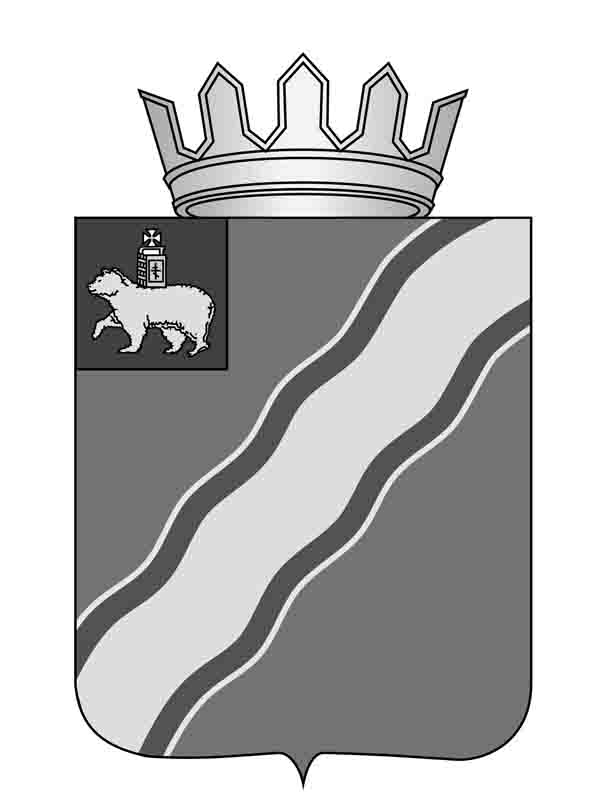 О внесении изменений в Методикирасчета нормативных затрат на оказание муниципальных услуг (выполнение работ) и нормативных затрат на содержание муниципального имущества муниципальных учреждений администрации Краснокамского муниципального района, утвержденные постановлением администрации Краснокамского муниципального района от 14.07.2015 № 682 «Об утверждении Методикрасчета нормативных затрат на оказание муниципальных услуг (выполнение работ) и нормативных затрат на содержание муниципального имущества муниципальных учреждений администрации Краснокамского муниципального района»В целях повышения эффективности расходования бюджетных средств Краснокамского муниципального района, открытости и общедоступности информации о порядке  оказания и контроля услуг, предоставляемых  населению Краснокамского муниципального района из средств бюджета Краснокамского муниципального района, в соответствии со статьей 78.1 Бюджетного кодекса Российской Федерации, Федеральным законом от 03 ноября 2006 г. № 174-ФЗ "Об автономных учреждениях", статьей 10 Положения о бюджетном процессе в Краснокамском муниципальном районе, утвержденного решением Земского Собрания Краснокамского муниципального района от 01 февраля 2011 г. № 8, администрация Краснокамского муниципального районаПОСТАНОВЛЯЕТ:Внести изменения в:методику расчета нормативных затрат на оказание муниципальных услуг (выполнение работ) и нормативных затрат на содержание муниципального имущества учреждений, подведомственных Управлению по спорту и физической культуре администрации Краснокамского муниципального района, изложив в редакции согласно приложению 1;методику расчета нормативных затрат на оказание муниципальных услуг (выполнение работ) и нормативных затрат на содержание муниципального имущества учреждений, подведомственных Управлению культуры и молодежной политики администрации Краснокамского муниципального района, изложив в редакции согласно приложению 2;методику расчета нормативных затрат на оказание муниципальных услуг (выполнение работ) и нормативных затрат на содержание муниципального имущества учреждений, подведомственных Управлению системой образования администрации Краснокамского муниципального района, изложив в редакции согласно приложению 3;методику расчета нормативных затрат на оказание муниципальных услуг (выполнение работ) и нормативных затрат на содержание муниципального имущества МАУ «Редакция газеты «Краснокамская звезда» , изложив в редакции согласно приложению 4.Постановление подлежит опубликованию в специальном выпуске «Официальные материалы органов местного самоуправления Краснокамского муниципального района» газеты «Краснокамская звезда» и на официальном сайте администрации Краснокамского муниципального района  http://krasnokamskiy.com.Контроль за исполнением постановления возложить на и. о. заместителя главы Краснокамского муниципального района А. В. Максимчука.Глава Краснокамскогомуниципального района -глава администрации Краснокамскогомуниципального района                                                          Ю.Ю.КрестьянниковЕ.А. Титова4-26-11 Приложение 1 к постановлению администрации Краснокамского муниципального района от 29.10.2015 № 922МЕТОДИКАРАСЧЕТА НОРМАТИВНЫХ ЗАТРАТ НА ОКАЗАНИЕ МУНИЦИПАЛЬНЫХ УСЛУГ (ВЫПОЛНЕНИЕ РАБОТ)И НОРМАТИВНЫХ ЗАТРАТ НА СОДЕРЖАНИЕ МУНИЦИПАЛЬНОГОИМУЩЕСТВА УЧРЕЖДЕНИЙ, ПОДВЕДОМСТВЕННЫХ УПРАВЛЕНИЮ ПО СПОРТУ И ФИЗИЧЕСКОЙ КУЛЬТУРЕ АДМИНИСТРАЦИИ КРАСНОКАМСКОГО МУНИЦИПАЛЬНОГО РАЙОНА1. Общие положенияВ соответствии с Бюджетным кодексом Российской Федерации, Федеральным законом от 6 октября 2013 г. N 131-ФЗ "Об общих принципах организации местного самоуправления в Российской Федерации" обеспечение условий для развития физической культуры и массового спорта относится к полномочиям органов местного самоуправления.Настоящая Методика расчета нормативных затрат на оказание муниципальных услуг (выполнение работ) и нормативных затрат на содержание муниципального имущества учреждений, подведомственных Управлению по спорту и физической культуре администрации Краснокамского муниципального района (далее - Методика) определяет механизм формирования расходов на реализацию данных полномочий на территории Краснокамского муниципального района.Расчет нормативных затрат производится на каждую услугу (работу), оказываемую муниципальными учреждениями, включенную в ведомственный перечень муниципальных услуг (работ) оказываемых за счет средств бюджета Краснокамского муниципального района.2. Нормативная правовая база, используемая при расчетенормативных затрат на оказание муниципальных услуг (выполнение работ)и нормативных затрат на содержание муниципального имуществаКонституция Российской Федерации.Бюджетный кодекс Российской Федерации.Налоговый кодекс Российской Федерации.Трудовой кодекс Российской Федерации.Федеральный закон от 6 октября 2003 г. N 131-ФЗ "Об общих принципах организации местного самоуправления в Российской Федерации".Федеральный закон от 4 декабря 2007 г. N 329-ФЗ "О физической культуре и спорте в Российской Федерации".Федеральный закон от 29 декабря 2012 г. N 273-ФЗ "Об образовании в Российской Федерации".Письмо Министерства спорта Российской Федерации от 12 мая 2014 г.        N ВМ-04-10/2554 "О направлении методических рекомендациях по организации спортивной подготовки в Российской Федерации".Санитарные правила устройства и содержания мест занятий по физической культуре и спорту, утвержденные Главным государственным санитарным врачом СССР от 30 декабря 1976 г. N 1567-76.Постановление Главного государственного санитарного врача Российской Федерации от 3 апреля 2003 г. N 27 "О введении в действие Санитарно-эпидемиологических правил и нормативов СанПиН 2.4.4.1251-03".Приказ Министерства здравоохранения и социального развития Российской Федерации от 05 марта 2011 г. № 169н «Об утверждении требований к комплектации изделиями медицинского назначения аптечек для оказания первой помощи работникам».Приказ Министерства здравоохранения и социального развития Российской Федерации от 09 августа 2010 г. № 613н «Об утверждении порядка оказания медицинской помощи при проведении физкультурных и спортивных мероприятий».Приказ Государственного комитета Российской Федерации по физической культуре и спорту от 03 марта 2004 г. № 190/л «Об утверждении «Табеля обеспечения спортивной одеждой, обувью и инвентарем индивидуального пользования».Приказ Государственного комитета по архитектуре и градостроительству при Госстрое СССР от 23 ноября 1988 г. № 312 «Об утверждении ведомственных строительных норм Госкомархитектуры "Положение об организации и проведении реконструкции, ремонта и технического обслуживания жилых зданий, объектов коммунального и социально-культурного назначения".Постановление администрации Краснокамского муниципального района от 10.12.2013№ 2231 «Об утверждении Порядка финансирования за счет средств бюджета Краснокамского муниципального района физкультурных и спортивных мероприятий, включенных в календарный план официальных физкультурных мероприятий и спортивных мероприятий Краснокамского муниципального района и норм расходов средств бюджета Краснокамского муниципального района на их проведение».Постановление администрации Краснокамского муниципального района от  27.12.2013 № 2356 «Об утверждении Положения по формированию системы оплаты труда работников муниципальных  учреждений физической культуры и спорта Краснокамского муниципального района».Постановление администрации Краснокамского муниципального района от  27.12.2013 № 2357 «Об утверждении Положения по формированию системы оплаты труда работников муниципальных учреждений физической культуры и спорта в сфере дополнительного образования детей Краснокамского муниципального района».Постановление администрации Краснокамского муниципального района от  17.02.2014 № 140 «О Порядке формирования, размещения и контроля исполнения планового и муниципального заданий на оказание муниципальных услуг (выполнение работ) в Краснокамском муниципальном районе».Постановление администрации Краснокамского муниципального района от  05.02.2015 № 190 «Об утверждении ведомственного перечня муниципальных услуг (работ), оказываемых за счет средств бюджета Краснокамского муниципального района на 2016 год и плановый период 2017-2018 гг.».3. Основные понятия, используемые в Методике Базисный период расчета – период времени, принятый за основу расчета экономических показателей.  Текущий финансовый год - год, в котором осуществляется расчет объема финансового обеспечения выполнения планового (муниципального) задания на оказание муниципальных услуг (выполнение работ) в Краснокамском муниципальном районе. Очередной финансовый год - год, следующий за текущим финансовым годом.        Плановый период - два финансовых года, следующие за очередным финансовым годом.Отчетный финансовый год – год, предшествующий текущему финансовому году.Среднегодовой индекс потребительских цен - индекс, отражающий среднее изменение цен за выбранный период наблюдения (текущий финансовый год, очередной финансовый год, плановый период).Муниципальная услуга – деятельность, направленная на реализацию функций муниципального образования, которая осуществляется в интересах определенного физического (юридического) лица – получателя услуги, в пределах полномочий органа, предоставляющего муниципальные услуги, по решению вопросов местного значения.Муниципальная работа - деятельность, направленная на реализацию функций муниципального образования, которая осуществляется в интересах общества, в пределах полномочий органа, оказывающего муниципальные работы, по решению вопросов местного значения.Муниципальное задание – документ, устанавливающий требования к составу, качеству и (или) объему (содержанию), условиям, порядку и результатам оказания муниципальных  услуг (выполнения работ).Плановое задание – поручение, которое выдает Управление по размещению муниципального заказа на оказание социальных услуг администрации Краснокамского муниципального района для отраслевых (функциональных) органов администрации Краснокамского муниципального района, осуществляющих в установленной сфере деятельности функции по оказанию муниципальных услуг (выполнению работ), являющихся  главными распорядителями бюджетных средств и формирующими муниципальные задания для подведомственных муниципальных учреждений Краснокамского муниципального района. Нормативные затраты на оказание муниципальной услуги – величина затрат, непосредственно связанных с оказанием муниципальной услуги (выполнения работы), определенная как сумма затрат в соответствии с разделом 5 настоящей Методики.Нормативные затраты на содержание муниципального имущества – величина затрат на содержание муниципального имущества, связанного с оказанием данной муниципальной услуги (выполнением работы), определенная как сумма затрат в соответствии с разделом 6 настоящей Методики. Расчет стоимости муниципальных услуг (выполнения работ) осуществляется на основе единых подходов и общих принципов, к числу которых относится:- за базисный период расчета принимается отчетный финансовый год, за исключением случаев, когда расчет стоимости муниципальной услуги (выполнения работы) производится исходя из нормативных показателей. Для учреждений, функционирующих менее двух лет, за базисный период принимается шесть месяцев текущего финансового года в пересчете на год;- подведомственные муниципальные учреждения должны предоставить все необходимые подтверждающие документы по расходам для расчета нормативных затрат  на оказание муниципальных услуг (выполнения работ) и нормативных затрат на содержание муниципального имущества главному распорядителю бюджетных средств.   В случае сдачи в аренду с согласия учредителя недвижимого имущества или особо ценного движимого имущества, закрепленного за Учреждением учредителем или приобретенного Учреждением за счет средств, выделенных ему учредителем на приобретение такого имущества, затраты на содержание соответствующего имущества не учитываются при определении расходов на содержание данного имущества.Применяется корректирующий коэффициент, учитывающий особенность муниципальных учреждений, такой как:- коэффициент возмещения расходов (применяется для учреждений, оказывающих (выполняющих) платные услуги  (работы) сверх муниципального задания, и время работы которых в рамках муниципального задания меньше нормы рабочего времени, установленного трудовым законодательством).Значение коэффициента рассчитывается ежегодно исходя из анализа нормативных затрат муниципальных учреждений и утверждается постановлением администрации Краснокамского муниципального района.Единица измерения муниципальной услуги (выполнения работы) определяется в соответствии с индивидуальными особенностями каждой муниципальной услуги (работы), согласно перечню.При расчете нормативных затрат на единицу муниципальной услуги (работы) объем муниципальных услуг (работ) определяется исходя из плановых показателей текущего финансового года (расчетный объем).Объем муниципальных услуг (работ) при определении объема бюджетных ассигнований, необходимых для финансового обеспечения планового (муниципального) задания определяется главным распорядителем бюджетных средств на основании планово – расчетных показателей (плановый объем).4. Структура нормативных затрат на оказание муниципальной услуги (выполнение работы) и нормативных затрат на содержание муниципального имуществаПри определении нормативных затрат на оказание муниципальной услуги (выполнении работы) учитываются:Нормативные затраты, непосредственно связанные с оказанием муниципальной услуги (выполнением работы), учитывающие следующие группы затрат:- нормативные затраты на оплату труда и начисления на выплаты по оплате труда персонала, принимающего непосредственное участие в оказании  муниципальной услуги (выполнении работы);- нормативные затраты на приобретение материальных запасов, потребляемых в процессе оказания муниципальной услуги (выполнения работы);- нормативные затраты на учебно-тренировочный процесс учреждений физической культуры и спорта.Нормативные затраты на общехозяйственные нужды (за исключением затрат, которые учитываются в составе нормативных затрат на содержание имущества), включающие следующие группы затрат:- нормативные затраты на коммунальные услуги (за исключением нормативных затрат, отнесенных к нормативным затратам на содержание имущества);- нормативные затраты на оплату труда и начисления на выплаты по оплате труда административно – управленческого, обслуживающего и прочего персонала, непосредственно не участвующего в оказании муниципальной услуги (выполнении работы);- нормативные затраты на приобретение услуг связи;- нормативные затраты на эксплуатацию недвижимого имущества, закрепленного за учреждением на праве оперативного управления Комитетом имущественных отношений администрации Краснокамского муниципального района или приобретенным учреждением за счет средств, выделенных учредителем на приобретение такого имущества;- нормативные затраты на эксплуатацию особо ценного движимого имущества, закрепленного за учреждением Комитетом имущественных отношений администрации Краснокамского муниципального района или приобретенным учреждением за счет средств, выделенных учредителем на приобретение такого имущества;- прочие нормативные затраты, влияющие на стоимость оказания муниципальной услуги (выполнения работы).В случае если муниципальное учреждение оказывает несколько муниципальных услуг (выполняет работ), распределение нормативных затрат на общехозяйственные нужды по отдельным муниципальным услугам (работам) осуществляется пропорционально объему оказываемых муниципальных услуг (работ), которые имеют одинаковую единицу измерения объема услуг (работ) (человек, посещения и т.д.).  4.2. Нормативные затраты на содержание муниципального имущества включают в себя следующие группы затрат:- коммунальные услуги (в размере 80% общего объема затрат на оплату потребления электрической энергии, 80% общего объема затрат на оплату потребления тепловой энергии);- уплата налогов.5. Расчет нормативных затрат на оказание муниципальной услуги       (выполнение работы)5.1. Нормативные затраты на оказание муниципальной услуги (выполнение работы) определяются как сумма нормативных затрат, непосредственно связанных с оказанием муниципальной услуги (выполнение работы) и нормативных затрат на общехозяйственные нужды.НЗмун = НЗому + НЗон , гдеНЗому - нормативные затраты, непосредственно связанные с оказанием муниципальной услуги (выполнением работы);НЗон - нормативные затраты на общехозяйственные нужды.НЗому = Зот1 + Ркомп1 + Змз  + Зутп , гдеЗот1 – затраты на оплату труда и начисления на выплаты по оплате труда персонала, принимающего непосредственное участие в оказании  муниципальной услуги (выполнении работы);Ркомп1 – расходы на выплату  компенсаций персоналу, принимающему непосредственное участие в оказании  муниципальной услуги (выполнении работы);Змз – затраты на приобретение материальных запасов;Зутп – затраты на учебно-тренировочный процесс.НЗон = Зку + Зот2 + Ркомп2 + Рс + Зни + Зоцди + Зпр , гдеЗку – затраты на коммунальные услуги;Зот2 – затраты на оплату труда и начисления на выплаты по оплате труда административно – управленческого, обслуживающего и прочего персонала, непосредственно не участвующего в оказании муниципальных услуг (выполнении работ);Ркомп2 – расходы на выплату  компенсаций административно – управленческому, обслуживающему и прочему персоналу, непосредственно не участвующему в оказании муниципальных услуг (выполнении работ);Рс – расходы на приобретение услуг связи;Зни – затраты на эксплуатацию недвижимого имущества;Зоцди – затраты на эксплуатацию особо ценного движимого имущества;Зпр – прочие затраты, влияющие на стоимость оказания муниципальной услуги (выполнения работы).Нормативные затраты, непосредственно связанные с оказанием муниципальной услуги (выполнением работы).Нормативные затраты на оплату труда и начисления на выплаты по оплате труда персонала, принимающего непосредственное участие в оказании  муниципальной услуги (выполнении работы), определяются в соответствии с положением о системе оплаты труда, штатными расписаниями, тарификационными списками учреждений (действующие на 1 июля текущего финансового года), исходя из потребности в количестве персонала с учетом норм труда, на единицу муниципальной услуги (работы). Начисления на выплаты по оплате труда рассчитываются исходя из суммы страховых взносов во внебюджетные фонды в размере 30,0%, согласно Федеральному закону от 24.07.2009г. № 212-ФЗ (в ред. от 31.12.2014) «О страховых взносах в Пенсионный фонд Российской Федерации, Фонд социального страхования Российской Федерации, Федеральный фонд обязательного медицинского страхования», а также страховые взносы по обязательному социальному страхованию от несчастных случаев на производстве и профессиональных заболеваний предусматривают 0,2%. Расходы на выплату  компенсаций (по уходу за ребенком, за использование личного транспорта, и т.д.) рассчитываются исходя из численности работников, имеющих право на получение компенсации, и размера компенсации, установленного за год.Ркомп = Рвып х Ч / Ому, гдеРвып – установленный размер выплат в год на одного работника;Ч – численность работников, имеющих право на получение компенсации;Ому – расчетный объем муниципальной услуги (работы) в натуральном выражении.Нормативные затраты на приобретение материальных запасов, потребляемых в процессе оказания муниципальной услуги (выполнения работы) определяются из минимальной потребности на обеспечение процесса оказания муниципальной услуги (выполнения работы) по рыночным ценам и тарифам базисного периода с применением соответствующих среднегодовых индексов потребительских цен.Змз = Р апт + Рмед + Рхн.+ Рхи+ Ркп+ Рми+ Рзч+ Ргсм, гдеР апт – расходы на приобретение изделий медицинского назначения для комплектования аптечек первой доврачебной помощи;Рмед – расходы на приобретение изделий медицинского назначения и лекарственных средств для медицинских кабинетов;Рхн – расходы на приобретение материалов на хозяйственные нужды;Рхи – расходы на приобретение хозяйственного инвентаря;Ркп – расходы на приобретение канцелярских принадлежностей;Рми – расходы на приобретение мягкого инвентаря;Рзч – расходы на приобретение запасных частей для автотранспортных средств;Ргсм - на приобретение горюче-смазочных материалов.Расчет нормативных затрат на приобретение материальных запасов производится в соответствии с таблицами для расчета затрат, в части расходов на материальные запасы, прилагаемыми к настоящей Методике, на единицу объема муниципальной услуги (работы), и включает расходы:- на приобретение изделий медицинского назначения для комплектования аптечек первой доврачебной помощи (таблица 1). Расходы определены, исходя из перечня изделий медицинского назначения, утвержденного приказом Министерства здравоохранения и социального развития Российской Федерации от 05 марта 2011 г. № 169н «Об утверждении требований к комплектации изделиями медицинского назначения аптечек для оказания первой помощи работникам», и рассчитываются для муниципальных учреждений, в которых отсутствуют медицинские кабинеты;   - на приобретение изделий медицинского назначения и лекарственных средств для медицинских кабинетов (таблица 2). Расходы определены, исходя из перечня и требуемого количества изделий медицинского назначения и лекарственных средств, утвержденного приказом Министерства здравоохранения и социального развития Российской Федерации от 09 августа 2010 г. № 613н «Об утверждении порядка оказания медицинской помощи при проведении физкультурных и спортивных мероприятий» и согласованы с главным врачом ГАУЗ ПК «Краснокамская центральная районная поликлиника». Рассчитываются для муниципальных учреждений, имеющих лицензию на осуществление медицинской деятельности;- на приобретение материалов на хозяйственные нужды (таблица 3); - на приобретение хозяйственного инвентаря (таблица 4);- на приобретение канцелярских принадлежностей (таблица 5); - на приобретение мягкого инвентаря. Расходы на приобретение мягкого инвентаря рассчитываются исходя из фактических затрат сложившихся в базисном периоде с применением среднегодового индекса потребительских цен на текущий и очередной финансовый год. Перечень, нормы потребления и срок эксплуатации мягкого инвентаря установлены приказом Государственного комитета Российской Федерации по физической культуре и спорту от 03 марта 2004 г. № 190/л «Об утверждении «Табеля обеспечения спортивной одеждой, обувью и инвентарем индивидуального пользования».  - на приобретение запасных частей для автотранспортных средств (для учреждений, имеющих на балансе автотранспорт). Расходы на приобретение запасных частей рассчитываются исходя из фактических затрат сложившихся в базисном периоде с применением среднегодового индекса потребительских цен на текущий и очередной финансовый год;- на приобретение горюче-смазочных материалов. Расходы по оплате ГСМ рассчитываются на основании распоряжения Министерства транспорта Российской Федерации от 14.03.2008г. № АМ-23-р «О введении в действие методических рекомендаций «Нормы расхода топлив и смазочных материалов на автомобильном транспорте», исходя из данных текущего финансового года по формуле:Ргсм = (Пзим x 5,5 x Нзим + Плет x 6,5x Нлет) x Ц x 1,06/ Ому, гдеП – пробег автомобиля с учетом сезонности (Пзим- зимнее время, Плет- летнее время);Н – норма расходов топлива с учетом сезонности (Нзим – зимнее время, Нлет – летнее время);5,5 – количество зимних месяцев;6,5 – количество летних месяцев;Ц –   цена за 1 литр;1,06 – коэффициент, учитывающий расходы на приобретение смазочных материалов;Ому – расчетный объем муниципальной услуги (работы) в натуральном выражении.Нормативные затраты на учебно-тренировочный процесс  учреждений физической культуры и спорта.	Расходы на учебно-тренировочный процесс (участие  в официальных физкультурных и спортивных мероприятиях) рассчитываются с учетом планов официальных физкультурных и спортивных мероприятий. Планы официальных физкультурных и спортивных мероприятий утверждаются на очередной финансовый год руководителем муниципального учреждения и согласовываются с учредителем. Расходы на учебно-тренировочный процесс определяются по формуле:Рутп = Цутп х Ч хД/ Ому, гдеЦутп – средняя цена за участие в одном мероприятии одного человека, исходя из фактических затрат сложившихся в базисном периоде (фактические затраты не могут быть больше установленных норм);Ч - количество человек, включенных в план официальных физкультурных и спортивных мероприятий;Д - среднегодовой индекс потребительских цен на текущий и очередной финансовый год;Ому – расчетный объем муниципальной услуги (работы) в натуральном выражении.Перечень и нормы расходов установлены постановлением администрации Краснокамского муниципального района от 10.12.2013№ 2231 «Об утверждении Порядка финансирования за счет средств бюджета Краснокамского муниципального района физкультурных и спортивных мероприятий, включенных в календарный план официальных физкультурных мероприятий и спортивных мероприятий Краснокамского муниципального района и норм расходов средств бюджета Краснокамского муниципального района на их проведение».Нормативные затраты на общехозяйственные нужды.Нормативные затраты на коммунальные услуги.Расходы на оплату тепловой и электрической энергии определяются исходя из лимитов потребления, установленных в натуральном выражении управлением экономического развития администрации Краснокамского муниципального района, тарифов на эти виды услуг, действующих по состоянию на 01 июля текущего финансового года, с учетом НДС, стоимости газа, угля, мазута, нефти, электроэнергии на отопление, и с применением среднегодовых индексов потребительских цен на очередной финансовый год. Объем нормативных затрат на тепловую энергию определяется по формуле:Ртэ = (Лнат x Ттэ x Д х 20%)/Ому, гдеЛнат – годовой лимит на тепловую энергию в натуральном выражении;Ттэ - тариф на тепловую энергию по состоянию на 01 июля текущего финансового года);Д - среднегодовой индекс потребительских цен на очередной финансовый год;Ому – расчетный объем муниципальной услуги (работы) в натуральном выражении.Объем нормативных затрат на электрическую энергию определяется по формуле:Рээ = (Лнат x Тээ x Д х 20%)/Ому, гдеЛнат – годовой лимит на электрическую энергию в натуральном выражении ;Тээ - тариф на электрическую энергию по состоянию на 01 июля текущего финансового года;Д - среднегодовой индекс потребительских цен на очередной финансовый год;Ому – расчетный объем муниципальной услуги (работы) в натуральном выражении.Объем нормативных затрат на водоснабжение и водоотведение определяется по формуле:Рв = (Vв x Тв x Д)/Ому, гдеVв – объем потребленной (отведенной) воды, исходя из показаний счетчика в базисном периоде;Тв - тариф на воду по состоянию на 01 июля текущего финансового года с учетом НДС;Д – среднегодовой индекс потребительских цен на очередной финансовый год;Ому – расчетный объем муниципальной услуги (работы) в натуральном выражении.Нормативные затраты на оплату труда и начисления на выплаты по оплате труда административно – управленческого, обслуживающего и прочего персонала, непосредственно не участвующего в оказании муниципальных услуг (выполнении работ) определяются по формуле:                                                     Зот2 = (Зот1 х Д1)/Д2/Ому , гдеЗот1 – затраты на оплату труда и начисления на выплаты по оплате труда персонала, принимающего непосредственное участие в оказании  муниципальной услуги (выполнении работы);Д1 - предельная доля административно – управленческого и вспомогательного персонала  в фонде оплаты труда учреждения (в соответствии с положениями о системе оплаты труда);Д2 – доля  персонала, принимающего непосредственное участие в оказании  муниципальной услуги (выполнении работы) (в соответствии с положениями о системе оплаты труда);Ому – расчетный объем муниципальной услуги (работы) в натуральном выражении.Расходы на выплату  компенсаций (по уходу за ребенком, за использование личного транспорта, и т.д.) рассчитываются исходя из численности работников, имеющих право на получение компенсации, и размера компенсации, установленного за год.Ркомп = Рвып х Ч / Ому, гдеРвып – установленный размер выплат в год на одного работника;Ч – численность работников, имеющих право на получение компенсации;Ому – расчетный объем муниципальной услуги (работы) в натуральном выражении.Нормативные затраты на приобретение услуг связи. В качестве исходных данных принимаются расходы на стационарную связь, междугороднюю связь, расходы на услуги сети Интернет. Расходы на приобретение услуг связи рассчитываются исходя из фактических объемов потребления, сложившихся в базисном периоде, на единицу муниципальной услуги.   Рс= (Рфст +Рфмс+Рфин)х Д , гдеОмуРфст – фактические расходы на стационарную связь;Рфмс – фактические расходы на междугороднюю связь;Рфин – фактические расходы на Интернет;Д – среднегодовой индекс потребительских цен на текущий и очередной финансовый год;Ому – расчетный объем муниципальной услуги (работы) в натуральном выражении.5.3.4. Нормативные затраты на эксплуатацию недвижимого имущества, закрепленного за учреждением на праве оперативного управления Комитетом имущественных отношений администрации Краснокамского муниципального района или приобретенным учреждением за счет средств, выделенных учредителем на приобретение такого имущества.Затраты на техническое обслуживание и регламентно – профилактический ремонт систем охранно – тревожной сигнализации рассчитываются по формуле:Зос= Кос х Цос х Д / Ому, гдеКос  - количество обслуживаемых устройств в составе системы охранно – тревожной сигнализации согласно заключенному  договору;Цос – цена обслуживания 1 устройства в составе системы охранно – тревожной сигнализации в год на 1 июля текущего финансового года согласно заключенному  договору;Д – среднегодовой индекс потребительских цен на очередной финансовый год;Ому – расчетный объем муниципальной услуги (работы) в натуральном выражении.Затраты на проведение текущего ремонта рассчитываются по формуле:                                 Зтр=   Sтр х Цтр / Ому, гдеSтр – площадь здания, планируемая к проведению текущего ремонта (1/5 часть от общей площади здания);Цтр – цена текущего ремонта 1 м2 площади здания (цена  текущего ремонта рассчитана Муниципальным казенным учреждением «Управление капитального строительства» и составляет 97,00 рублей за 1 м2);Ому – расчетный объем муниципальной услуги (работы) в натуральном выражении.Затраты на содержание прилегающей территории рассчитываются по формуле:Зст=SстхЦстхNстх Д/ Ому, гдеSст – площадь закрепленной прилегающей территории;Цст – цена содержания прилегающей территории в месяц в расчете на 1м2 площади на 1 июля текущего финансового года согласно заключенному  договору;Nст – планируемое количество месяцев содержания прилегающей территории согласно заключенному  договору;Д – среднегодовой индекс потребительских цен на очередной финансовый год;Ому – расчетный объем муниципальной услуги (работы) в натуральном выражении.Затраты на оплату услуг по уборке помещения рассчитываются по формуле:Зуп=Sуп х Цуп х Nуп х Д/Ому, гдеSуп – площадь, в отношении которой заключен договор на уборку;Цуп – цена услуги уборки помещения в месяц на 1 июля текущего финансового года согласно заключенному  договору;Nуп – количество месяцев использования услуги согласно заключенному  договору;Д – среднегодовой индекс потребительских цен на очередной финансовый год;Ому – расчетный объем муниципальной услуги (работы) в натуральном выражении.Затраты на вывоз твердых бытовых отходов рассчитываются по формуле:Зтбо=Qтбо х Цтбох Д /Ому, гдеQтбо – количество м3 твердых бытовых отходов в год согласно заключенному договору (при отсутствии в договоре количества м3 твердых бытовых отходов, исходя из фактических показателей базисного периода);Цтбо – цена вывоза 1 м3 на 1 июля текущего финансового года согласно заключенному  договору;Д – среднегодовой индекс потребительских цен на очередной финансовый год;Ому – расчетный объем муниципальной услуги (работы) в натуральном выражении.Затраты на техническое обслуживание и профилактический ремонт при подготовке отопительной системы к зимнему сезону рассчитываются по формуле:Зор=Зор факт х Д/Ому, гдеЗор факт – фактические затраты на техническое обслуживание и профилактический ремонт базисного периода;Д - среднегодовой индекс потребительских цен на текущий и очередной финансовый год;Ому – расчетный объем муниципальной услуги (работы) в натуральном выражении.Затраты на обследование вентиляционных каналов рассчитываются по формуле:Зов=Зов факт х Д/Ому, гдеЗов факт – фактические затраты на обследование вентиляционных каналов базисного периода;Д - среднегодовой индекс потребительских цен на текущий и очередной финансовый год;Ому – расчетный объем муниципальной услуги (работы) в натуральном выражении.Затраты на техническое обслуживание и ремонт систем пожарной сигнализации рассчитываются по формуле:Зспс= Qспс х Цспс х Д/Ому, гдеQспс – количество извещателей пожарной сигнализации;Цспс – цена технического обслуживания и ремонта одного извещателя в год на 1 июля текущего финансового года согласно заключенному  договору;Д - среднегодовой индекс потребительских цен на очередной финансовый год;Ому – расчетный объем муниципальной услуги (работы) в натуральном выражении.Затраты на содержание и текущий ремонт общего имущества в многоквартирном доме:Зсмд=Sсмд х Цсмдх Д /Ому, гдеSсмд – площадь, в отношении которой заключен договор на содержание и текущий ремонт общего имущества в многоквартирном доме;Цсмд – цена 1 м2 в год на 1 июля текущего финансового года согласно заключенному  договору;Д – среднегодовой индекс потребительских цен на очередной финансовый год;Ому – расчетный объем муниципальной услуги (работы) в натуральном выражении.Затраты на проведение санитарно-профилактических мероприятий:Зспм=Sспм х Цспмх Д /Ому, гдеSспм – площадь, в отношении которой заключен договор на проведение санитарно-профилактических мероприятий;Цспм – цена 1 м2 в год на 1 июля текущего финансового года согласно заключенному  договору;Д – среднегодовой индекс потребительских цен на очередной финансовый год;Ому – расчетный объем муниципальной услуги (работы) в натуральном выражении.5.3.5. Нормативные затраты на эксплуатацию особо ценного движимого имущества, закрепленного за учреждением Комитетом имущественных отношений администрации Краснокамского муниципального района или приобретенным учреждением за счет средств, выделенных учредителем на приобретение такого имущества.Затраты на техническое обслуживание и ремонт транспортного средства рассчитываются по формуле:Зравт=Зрфакт х Д/Ому, гдеЗрфакт – фактические затраты на техническое обслуживание и ремонт транспортного средства базисного периода;Д - среднегодовой индекс потребительских цен на текущий и очередной финансовый год;Ому – расчетный объем муниципальной услуги (работы) в натуральном выражении.Затраты на страхование автотранспортных средств рассчитываются по формуле:Зсавт=Зсфакт х Д/Ому, гдеЗсфакт – фактические затраты на страхование транспортного средства базисного периода;Д - среднегодовой индекс потребительских цен на текущий и очередной финансовый год;Ому – расчетный объем муниципальной услуги (работы) в натуральном выражении.Затраты на техническое обслуживание и ремонт оборудования рассчитываются по формуле:Зрбо=Зфакт х Д/Ому, гдеЗфакт – фактические затраты на техническое обслуживание и ремонт оборудования базисного периода;Д - среднегодовой индекс потребительских цен на текущий и очередной финансовый год;Ому – расчетный объем муниципальной услуги (работы) в натуральном выражении.5.3.6. Прочие нормативные затраты, влияющие на стоимость оказания муниципальной услуги (выполнения работы).Затраты в части арендной платы за пользование имуществом для оказания муниципальной услуги (выполнении работы).Расходы по арендной плате за пользование имуществом определяются согласно заключенным договорам аренды (субаренды) имущества на 1 июля текущего года.Затраты на обслуживание программных продуктов.Расходы на обслуживание программных продуктов определяются исходя из фактических затрат сложившихся в базисном периоде с применением среднегодового индекса потребительских цен на текущий и очередной финансовый год.Затраты на курсовую переподготовку работников.Расходы на курсовую переподготовку работников рассчитываются согласно планам повышения квалификации, утвержденным руководителем учреждения на очередной финансовый год. Планы повышения квалификации каждого учреждения должны быть согласованы с учредителем. При согласовании учредителем проверяется обоснованность включения в план того или иного работника, учитывается время его последнего обучения (не менее 3 лет со времени последнего обучения). Кроме того, численность работников, включенная в план повышения квалификации на очередной финансовый год, не должна превышать 34% численности работников, подлежащих обучению.Расходы на курсовую переподготовку определяются по формуле:Рпк = Цпк х Ч хД/ Ому, гдеЦпк – средняя цена за курсы повышения квалификации одного работника, исходя из фактических затрат сложившихся в базисном периоде;Ч - количество работников, включенных в план повышения квалификации;Д - среднегодовой индекс потребительских цен на текущий и очередной финансовый год;Ому – расчетный объем муниципальной услуги (работы) в натуральном выражении.Иные нормативные затраты, влияющие на стоимость оказания муниципальной услуги (выполнения работы).Расходы на иные нормативные затраты, влияющие на стоимость оказания муниципальной услуги (выполнения работы) определяются исходя из фактических затрат сложившихся в базисном периоде с применением среднегодового индекса потребительских цен на текущий и очередной финансовый год.Расчет нормативных затрат на содержание муниципального имуществаНормативные затраты на коммунальные услуги.Расходы на оплату тепловой и электрической энергии определяются исходя из лимитов потребления, установленных в натуральном выражении управлением экономического развития администрации Краснокамского муниципального района, тарифов на эти виды услуг, действующих по состоянию на 01 июля текущего финансового года, с учетом НДС, стоимости газа, угля, мазута, нефти, электроэнергии на отопление, и с применением среднегодовых индексов потребительских цен на очередной финансовый год. Объем нормативных затрат на тепловую энергию определяется по формуле:Ртэ = (Лнат x Ттэ x Д х 80%), гдеЛнат – годовой лимит на тепловую энергию в натуральном выражении;Ттэ - тариф на тепловую энергию по состоянию на 01 июля текущего финансового года);Д - среднегодовой индекс потребительских цен на очередной финансовый год.Объем нормативных затрат на электрическую энергию определяется по формуле:Рээ = (Лнат x Тээ x Д х 80%), гдеЛнат – годовой лимит на электрическую энергию в натуральном выражении;Тээ - тариф на электрическую энергию по состоянию на 01 июля текущего финансового года;Д - среднегодовой индекс потребительских цен на очередной финансовый год.6.2. Расчет нормативных затрат в части оплаты налогов. 6.2.1. Расчет расходов на уплату налога на имущество.Расчет произведен в соответствии с Налоговым кодексом Российской Федерации, Законом Пермской области от 30.08.2001 № 1685-296 "О налогообложении в Пермском крае".Расходы на уплату налога рассчитываются с учетом среднегодовой стоимости имущества и налоговой ставки текущего финансового года.Расходы на уплату налога на имущество в год рассчитываются по формуле:Рн.имущ. = Нб x Нст, гдеНб - налоговая база, определяется как среднегодовая стоимость имущества, признаваемого объектом налогообложения;Нст - налоговая ставка, согласно ст. 19 Закона Пермской области от 30.08.2001 № 1685-296 "О налогообложении в Пермском крае" устанавливается в размере 2,2%.6.2.2. Расчет расходов на уплату земельного налога.Расходы на уплату земельного налога в год рассчитываются с учетом налоговой базы (определяются в отношении каждого земельного участка как его кадастровая стоимость по состоянию на 1 января текущего финансового года, являющегося налоговым периодом) и налоговой ставки текущего финансового года по формуле:Рзем.н. = Нб x Нст, гдеНб - налоговая база, определяется как кадастровая стоимость земельных участков, признаваемых объектом налогообложения;Нст - налоговая ставка.6.2.3. Расчет расходов на уплату транспортного налога.Расходы на уплату транспортного налога в год рассчитываются с учетом налоговой базы (мощность двигателя) и налоговой ставки текущего финансового года по формуле:TH = Нб x Нст, гдеНб - налоговая база, определяемая как мощность двигателя (л/с); Нст - налоговая ставка.7. Расчет объема финансового обеспечения выполнения планового (муниципального) задания на оказание муниципальных услуг (выполнение работ)7.1. Объем бюджетных ассигнований, необходимых для финансового обеспечения планового (муниципального) задания в части оказания муниципальной услуги (выполнения работы), рассчитывается как произведение нормативных затрат на оказание 1 муниципальной услуги (выполнение работы) на плановый объем муниципальных услуг (работ).Объем бюджетных ассигнований, необходимых для финансового обеспечения планового (муниципального) задания в части содержания муниципального имущества, определяется как сумма нормативных затрат на содержание муниципального имущества, рассчитанных в соответствии с разделом 6 настоящей Методики.7.2. Объем бюджетных ассигнований, необходимых для финансового обеспечения планового (муниципального) задания определяется с учетом корректирующего коэффициента.Коэффициент возмещения расходов применяется к нормативным затратам на оказание муниципальной услуги (выполнение работы) и к нормативным затратам на содержание муниципального имущества.Муниципальные учреждения, к которым не применяется коэффициент возмещения расходов, доход, полученный от оказания  платных услуг (выполнения работ) сверх муниципального задания, распределяют в соответствии с положениями о платных услугах, утвержденных в установленном порядке.7.3. Формирование, размещение, финансовое обеспечение и контроль выполнения планового (муниципального) задания осуществляются управлением по размещению муниципального заказа на оказание социальных услуг администрации Краснокамского муниципального района и главным распорядителем бюджетных средств в соответствии с порядком формирования, размещения и контроля исполнения планового и муниципального заданий на оказание муниципальных услуг (выполнение работ) в Краснокамском муниципальном районе, утвержденным Постановлением администрации Краснокамского муниципального района.  Таблица 1Расчет расходов на приобретение изделий медицинского назначения для комплектования аптечек первой доврачебной помощи для включения в нормативные затраты на оказание муниципальной услуги (выполнение работы)Приложение 2 к постановлению администрации Краснокамского муниципального района от 29.10.2015  № 922МЕТОДИКАРАСЧЕТА НОРМАТИВНЫХ ЗАТРАТ НА ОКАЗАНИЕ МУНИЦИПАЛЬНЫХ УСЛУГ (ВЫПОЛНЕНИЕ РАБОТ)И НОРМАТИВНЫХ ЗАТРАТ НА СОДЕРЖАНИЕ МУНИЦИПАЛЬНОГОИМУЩЕСТВА УЧРЕЖДЕНИЙ, ПОДВЕДОМСТВЕННЫХ УПРАВЛЕНИЮ КУЛЬТУРЫ И МОЛОДЕЖНОЙ ПОЛИТИКИ АДМИНИСТРАЦИИ КРАСНОКАМСКОГО МУНИЦИПАЛЬНОГО РАЙОНА1. Общие положенияВ соответствии с Бюджетным кодексом Российской Федерации, Федеральным законом от 6 октября 2013 г. N 131-ФЗ "Об общих принципах организации местного самоуправления в Российской Федерации" обеспечение условий для развития культуры и молодежной политики относится к полномочиям органов местного самоуправления.Настоящая Методика расчета нормативных затрат на оказание муниципальных услуг (выполнение работ) и нормативных затрат на содержание муниципального имущества учреждений, подведомственных Управлению культуры и молодежной политики администрации Краснокамского муниципального района (далее - Методика) определяет механизм формирования расходов на реализацию данных полномочий на территории Краснокамского муниципального района.Расчет нормативных затрат производится на каждую услугу (работу), оказываемую муниципальными учреждениями, включенную в ведомственный перечень муниципальных услуг (работ) оказываемых за счет средств бюджета Краснокамского муниципального района.2. Нормативная правовая база, используемая при расчетенормативных затрат на оказание муниципальных услуг (выполнение работ)и нормативных затрат на содержание муниципального имуществаКонституция Российской Федерации.Бюджетный кодекс Российской Федерации.Налоговый кодекс Российской Федерации.Федеральный закон от 29.12.2012 №273-ФЗ «Об образовании в Российской Федерации».Федеральный закон от 06.10.2003 № 131-ФЗ «Об общих принципах организации местного самоуправления в Российской Федерации».Основы законодательства Российской Федерации о культуре.Федеральный закон от 29.12.1994 № 78-ФЗ «О библиотечном деле».Постановление Главного государственного санитарного врача Российской Федерации от 4 июля 2014 г. N 41 «Об утверждении СанПиН 2.4.4.3172-14 «Санитарно-эпидемиологические требования к устройству, содержанию и организации режима работы образовательных организаций дополнительного образования детей».Приказ Министерства здравоохранения и социального развития Российской Федерации от 05 марта 2011 г. № 169н «Об утверждении требований к комплектации изделиями медицинского назначения аптечек для оказания первой помощи работникам».Приказ Государственного комитета по архитектуре и градостроительству при Госстрое СССР от 23 ноября 1988 г. № 312 «Об утверждении ведомственных строительных норм Госкомархитектуры "Положение об организации и проведении реконструкции, ремонта и технического обслуживания жилых зданий, объектов коммунального и социально-культурного назначения".Постановление администрации Краснокамского муниципального района от  25.12.2013 № 2312 «Об  утверждении Положения об условиях оплаты труда работников муниципальных культурно-досуговых учреждений и МБУК «Межпоселенческая централизованная библиотечная система» Краснокамского муниципального района».Постановление администрации Краснокамского муниципального района от  18.02.2014 № 164 «Об  утверждении Положения по формированию системы оплаты труда работников муниципальных образовательных учреждений дополнительного образования детей в сфере культуры, подведомственных управлению по спорту, культуре  и работе с молодежью администрации Краснокамского муниципального района».Постановление администрации Краснокамского муниципального района от  17.02.2014 № 140 «О Порядке формирования, размещения и контроля исполнения планового и муниципального заданий на оказание муниципальных услуг (выполнение работ) в Краснокамском муниципальном районе».Постановление администрации Краснокамского муниципального района от  05.02.2015 № 190 «Об утверждении ведомственного перечня муниципальных услуг (работ), оказываемых за счет средств бюджета Краснокамского муниципального района на 2016 год и плановый период 2017-2018 гг.».3. Основные понятия, используемые в Методике Базисный период расчета – период времени, принятый за основу расчета экономических показателей.  Текущий финансовый год - год, в котором осуществляется расчет объема финансового обеспечения выполнения планового (муниципального) задания на оказание муниципальных услуг (выполнение работ) в Краснокамском муниципальном районе. Очередной финансовый год - год, следующий за текущим финансовым годом.        Плановый период - два финансовых года, следующие за очередным финансовым годом.Отчетный финансовый год – год, предшествующий текущему финансовому году.Среднегодовой индекс потребительских цен - индекс, отражающий среднее изменение цен за выбранный период наблюдения (текущий финансовый год, очередной финансовый год, плановый период).Муниципальная услуга – деятельность, направленная на реализацию функций муниципального образования, которая осуществляется в интересах определенного физического (юридического) лица – получателя услуги, в пределах полномочий органа, предоставляющего муниципальные услуги, по решению вопросов местного значения.Муниципальная работа - деятельность, направленная на реализацию функций муниципального образования, которая осуществляется в интересах общества, в пределах полномочий органа, оказывающего муниципальные работы, по решению вопросов местного значения.Муниципальное задание – документ, устанавливающий требования к составу, качеству и (или) объему (содержанию), условиям, порядку и результатам оказания муниципальных  услуг (выполнения работ).Плановое задание – поручение, которое выдает Управление по размещению муниципального заказа на оказание социальных услуг администрации Краснокамского муниципального района для отраслевых (функциональных) органов администрации Краснокамского муниципального района, осуществляющих в установленной сфере деятельности функции по оказанию муниципальных услуг (выполнению работ), являющихся  главными распорядителями бюджетных средств и формирующими муниципальные задания для подведомственных муниципальных учреждений Краснокамского муниципального района. Нормативные затраты на оказание муниципальной услуги – величина затрат, непосредственно связанных с оказанием муниципальной услуги (выполнения работы), определенная как сумма затрат в соответствии с разделом 5 настоящей Методики.Нормативные затраты на содержание муниципального имущества – величина затрат на содержание муниципального имущества, связанного с оказанием данной муниципальной услуги (выполнением работы), определенная как сумма затрат в соответствии с разделом 6 настоящей Методики. Расчет стоимости муниципальных услуг (выполнения работ) осуществляется на основе единых подходов и общих принципов, к числу которых относится:- за базисный период расчета принимается отчетный финансовый год, за исключением случаев, когда расчет стоимости муниципальной услуги (выполнения работы) производится исходя из нормативных показателей. Для учреждений, функционирующих менее двух лет, за базисный период принимается шесть месяцев текущего финансового года в пересчете на год;- подведомственные муниципальные учреждения должны предоставить все необходимые подтверждающие документы по расходам для расчета нормативных затрат  на оказание муниципальных услуг (выполнения работ) и нормативных затрат на содержание муниципального имущества главному распорядителю бюджетных средств.   В случае сдачи в аренду с согласия учредителя недвижимого имущества или особо ценного движимого имущества, закрепленного за Учреждением учредителем или приобретенного Учреждением за счет средств, выделенных ему учредителем на приобретение такого имущества, затраты на содержание соответствующего имущества не учитываются при определении расходов на содержание данного имущества.Применяется корректирующий коэффициент, учитывающий особенность муниципальных учреждений, такой как:- коэффициент возмещения расходов (применяется для учреждений, оказывающих (выполняющих) платные услуги  (работы) сверх муниципального задания, и время работы которых в рамках муниципального задания меньше нормы рабочего времени, установленного трудовым законодательством).Значение коэффициента рассчитывается ежегодно исходя из анализа нормативных затрат муниципальных учреждений и утверждается постановлением администрации Краснокамского муниципального района.Единица измерения муниципальной услуги (выполнения работы) определяется в соответствии с индивидуальными особенностями каждой муниципальной услуги (работы), согласно перечню.При расчете нормативных затрат на единицу муниципальной услуги (работы) объем муниципальных услуг (работ) определяется исходя из плановых показателей текущего финансового года (расчетный объем).Объем муниципальных услуг (работ) при определении объема бюджетных ассигнований, необходимых для финансового обеспечения планового (муниципального) задания определяется главным распорядителем бюджетных средств на основании планово – расчетных показателей (плановый объем).4. Структура нормативных затрат на оказание муниципальной услуги (выполнение работы) и нормативных затрат на содержание муниципального имуществаПри определении нормативных затрат на оказание муниципальной услуги (выполнение работы) учитываются:Нормативные затраты, непосредственно связанные с оказанием муниципальной услуги (выполнением работы), учитывающие следующие группы затрат:- нормативные затраты на оплату труда и начисления на выплаты по оплате труда персонала, принимающего непосредственное участие в оказании  муниципальной услуги (выполнении работы);- нормативные затраты на приобретение материальных запасов, потребляемых в процессе оказания муниципальной услуги (выполнении работы);- нормативные затраты на участие в конкурсах, фестивалях и др.Нормативные затраты на общехозяйственные нужды (за исключением затрат, которые учитываются в составе нормативных затрат на содержание имущества), включающие следующие группы затрат:- нормативные затраты на коммунальные услуги (за исключением нормативных затрат, отнесенных к нормативным затратам на содержание имущества);- нормативные затраты на оплату труда и начисления на выплаты по оплате труда административно – управленческого, обслуживающего и прочего персонала, непосредственно не участвующего в оказании муниципальной услуги (выполнении работы);- нормативные затраты на приобретение услуг связи;- нормативные затраты на эксплуатацию недвижимого имущества, закрепленного за учреждением на праве оперативного управления Комитетом имущественных отношений администрации Краснокамского муниципального района или приобретенным учреждением за счет средств, выделенных учредителем на приобретение такого имущества;- нормативные затраты на эксплуатацию особо ценного движимого имущества, закрепленного за учреждением Комитетом имущественных отношений администрации Краснокамского муниципального района или приобретенным учреждением за счет средств, выделенных учредителем на приобретение такого имущества;- прочие нормативные затраты, влияющие на стоимость оказания муниципальной услуги (выполнения работы).В случае если муниципальное учреждение оказывает несколько муниципальных услуг (выполняет работ), распределение нормативных затрат на общехозяйственные нужды по отдельным муниципальным услугам (работам) осуществляется пропорционально объему оказываемых муниципальных услуг (работ), которые имеют одинаковую единицу измерения объема услуг (человек, посещения и т.д.).  4.2. Нормативные затраты на содержание муниципального имущества включают в себя следующие группы затрат:- коммунальные услуги (в размере 80% общего объема затрат на оплату потребления электрической энергии, 80% общего объема затрат на оплату потребления тепловой энергии);- уплата налогов.Расчет нормативных затрат на оказание муниципальной услуги  (выполнение работы)5.1.    Нормативные затраты на оказание муниципальной услуги (выполнение работы) определяются как сумма нормативных затрат, непосредственно связанных с оказанием муниципальной услуги (выполнение работы) и нормативных затрат на общехозяйственные нужды. НЗмун = НЗому + НЗон , гдеНЗому - нормативные затраты, непосредственно связанные с оказанием муниципальной услуги (выполнением работы);НЗон - нормативные затраты на общехозяйственные нужды.НЗому = Зот1 + Ркомп1 + Змз  + Зукф , гдеЗот1 – затраты на оплату труда и начисления на выплаты по оплате труда персонала, принимающего непосредственное участие в оказании  муниципальной услуги (выполнении работы);Ркомп1 – расходы на выплату  компенсаций персоналу, принимающему непосредственное участие в оказании  муниципальной услуги (выполнении работы);Змз – затраты на приобретение материальных запасов;Зукф – затраты на участие в конкурсах, фестивалях и др.НЗон = Зку + Зот2 + Ркомп2 + Рс + Зни + Зоцди + Зпр , гдеЗку – затраты на коммунальные услуги;Зот2 – затраты на оплату труда и начисления на выплаты по оплате труда административно – управленческого, обслуживающего и прочего персонала, непосредственно не участвующего в оказании муниципальных услуг (выполнении работ);Ркомп2 – расходы на выплату  компенсаций административно – управленческому, обслуживающему и прочему персоналу, непосредственно не участвующему в оказании муниципальных услуг (выполнении работ);Рс – расходы на приобретение услуг связи;Зни – затраты на эксплуатацию недвижимого имущества;Зоцди – затраты на эксплуатацию особо ценного движимого имущества;Зпр – прочие затраты, влияющие на стоимость оказания муниципальной услуги (выполнения работы).   Нормативные затраты, непосредственно связанные с оказанием муниципальной услуги (выполнением работы).5.2.1. Нормативные  затраты  на  оплату  труда  и  начисления  на  выплаты по  оплате  труда   персонала,  принимающего  непосредственное  участие  в оказании   муниципальной  услуги  (выполнении работы),  определяются  в соответствии  с  положениями  о  системе  оплаты  труда,  штатными расписаниями,  тарификационными списками  учреждений  (действующие  на  1 июля  текущего  финансового года),  исходя  из  потребности  в  количестве персонала   с  учетом   норм  труда,  на  единицу  муниципальной  услуги (работы). Начисления на выплаты по оплате труда рассчитываются исходя из суммы страховых взносов во внебюджетные фонды в размере 30,0%, согласно Федеральному закону от 24.07.2009г. № 212-ФЗ (в ред. от 31.12.2014) «О страховых взносах в Пенсионный фонд Российской Федерации, Фонд социального страхования Российской Федерации, Федеральный фонд обязательного медицинского страхования», а также страховые взносы по обязательному социальному страхованию от несчастных случаев на производстве и профессиональных заболеваний предусматривают 0,2%. Расходы на выплату  компенсаций (по уходу за ребенком, за использование личного транспорта, и т.д.) рассчитываются исходя из численности работников, имеющих право на получение компенсации, и размера компенсации, установленного за год.Ркомп = Рвып х Ч / Ому, гдеРвып – установленный размер выплат в год на одного работника;Ч – численность работников, имеющих право на получение компенсации;Ому – расчетный объем муниципальной услуги (работы) в натуральном выражении.5.2.2. Нормативные затраты на приобретение материальных запасов, потребляемых в процессе оказания муниципальной услуги (выполнения работы) определяются из минимальной потребности на обеспечение процесса оказания муниципальной услуги (выполнения работы) по рыночным ценам и тарифам базисного периода с применением соответствующих среднегодовых индексов потребительских цен.Змз = Р апт + Рхн.+ Рхи+ Ркп+ Ркос+ Рзч+ Ргсм, гдеР апт – расходы на приобретение изделий медицинского назначения для комплектования аптечек первой доврачебной помощи;Рхн – расходы на приобретение материалов на хозяйственные нужды;Рхи – расходы на приобретение хозяйственного инвентаря;Ркп – расходы на приобретение канцелярских принадлежностей;Ркос – расходы на приобретение, пошив и ремонт концертных костюмов;Рзч – расходы на приобретение запасных частей для автотранспортных средств;Ргсм - на приобретение горюче-смазочных материалов.Расчет нормативных затрат на приобретение материальных запасов производится в соответствии с таблицами для расчета затрат, в части расходов на материальные запасы, прилагаемыми к настоящей Методике, на единицу объема муниципальной услуги (работы), и включает расходы:- на приобретение изделий медицинского назначения для комплектования аптечек первой доврачебной помощи (таблица 1). Расходы определены, исходя из перечня изделий медицинского назначения, утвержденного приказом Министерства здравоохранения и социального развития Российской Федерации от 05 марта 2011 г. № 169н «Об утверждении требований к комплектации изделиями медицинского назначения аптечек для оказания первой помощи работникам»;- на приобретение материалов на хозяйственные нужды (таблица 2); - на приобретение хозяйственного инвентаря (таблица 3);- на приобретение канцелярских принадлежностей (таблица 4);- расходы на приобретение, пошив и ремонт концертных костюмов. Расходы на приобретение, пошив и ремонт концертных костюмов рассчитываются исходя из фактических затрат сложившихся в базисном периоде с применением среднегодового индекса потребительских цен на текущий и очередной финансовый год; - на приобретение запасных частей для автотранспортных средств (для учреждений, имеющих на балансе автотранспорт). Расходы на приобретение запасных частей рассчитываются исходя из фактических затрат сложившихся в базисном периоде с применением среднегодового индекса потребительских цен на текущий и очередной финансовый год;- на приобретение горюче-смазочных материалов. Расходы по оплате ГСМ рассчитываются на основании распоряжения Министерства транспорта Российской Федерации от 14.03.2008г. № АМ-23-р «О введении в действие методических рекомендаций «Нормы расхода топлив и смазочных материалов на автомобильном транспорте», исходя из данных текущего финансового года по формуле:Ргсм = (Пзим x 5,5 x Нзим + П лет x 6,5x Нлет) x Ц x 1,06/ Ому, гдеП – пробег автомобиля с учетом сезонности (Пзим- зимнее время, Плет- летнее время);Н – норма расходов топлива с учетом сезонности (Нзим – зимнее время, Нлет – летнее время);5,5 – количество зимних месяцев;6,5 – количество летних месяцев;Ц –   цена за 1 литр;1,06 – коэффициент, учитывающий расходы на приобретение смазочных материалов.Ому – расчетный объем муниципальной услуги (работы) в натуральном выражении.5.2.3. Нормативные затраты на участие в конкурсах, фестивалях и др.Расходы на участие в конкурсах, фестивалях и др., проводимые в сфере культуры и молодежной политики рассчитываются с учетом планов конкурсов, фестивалей, в которых планируется принять участие. Планы конкурсов, фестивалей  утверждаются на очередной финансовый год руководителем муниципального учреждения и согласовываются с учредителем. Расходы на участие в конкурсах, фестивалях и др. определяются по формуле:Ркф = Цкф х Ч хД/ Ому, гдеЦкф – средняя цена за участие в одном конкурсе, фестивале и др. одного учащегося, исходя из фактических затрат сложившихся в базисном периоде;Ч - количество учащихся, включенных в план конкурсов, фестивалей, в которых планируется принять участие;Д - среднегодовой индекс потребительских цен на текущий и очередной финансовый год;Ому – расчетный объем муниципальной услуги (работы) в натуральном выражении.	Перечень расходов на данные мероприятия определяется учредителем и включает в себя:- проезд;- проживание;- питание; - организационные взносы.	Фактические расходы на участие в конкурсах, фестивалях и др. не могут быть больше  норм, установленных положением о порядке и размерах возмещения расходов работникам муниципальных учреждений Краснокамского муниципального района, связанных со служебными командировками. 5.3.     Нормативные затраты на общехозяйственные нужды.5.3.1. Нормативные затраты на коммунальные услуги.Расходы на оплату тепловой и электрической энергии определяются исходя из лимитов потребления, установленных в натуральном выражении управлением экономического развития администрации Краснокамского муниципального района, тарифов на эти виды услуг, действующих по состоянию на 01 июля текущего финансового года, с учетом НДС, стоимости газа, угля, мазута, нефти, электроэнергии на отопление, и с применением среднегодовых индексов потребительских цен на очередной финансовый год. Объем нормативных затрат на тепловую энергию определяется по формуле:Ртэ = (Лнат x Ттэ x Д х 20%)/Ому, гдеЛнат – годовой лимит на тепловую энергию в натуральном выражении;Ттэ - тариф на тепловую энергию по состоянию на 01 июля текущего финансового года);Д - среднегодовой индекс потребительских цен на очередной финансовый год;Ому – расчетный объем муниципальной услуги (работы) в натуральном выражении.Объем нормативных затрат на электрическую энергию определяется по формуле:Рээ = (Лнат x Тээ x Д х 20%)/Ому, гдеЛнат – годовой лимит на электрическую энергию в натуральном выражении ;Тээ - тариф на электрическую энергию по состоянию на 01 июля текущего финансового года;Д - среднегодовой индекс потребительских цен на очередной финансовый год;Ому – расчетный объем муниципальной услуги (работы) в натуральном выражении.Объем нормативных затрат на водоснабжение и водоотведение определяется по формуле:Рв = (Vв x Тв x Д)/Ому, гдеVв – объем потребленной (отведенной) воды, исходя из показаний счетчика в базисном периоде;Тв - тариф на воду по состоянию на 01 июля текущего финансового года с учетом НДС;Д – среднегодовой индекс потребительских цен на очередной финансовый год;Ому – расчетный объем муниципальной услуги (работы) в натуральном выражении.5.3.2. Нормативные затраты на оплату труда и начисления на выплаты по оплате труда административно – управленческого, обслуживающего и прочего персонала, непосредственно не участвующего в оказании муниципальных услуг (выполнении работ) определяются по формуле:                                                     Зот2 = (Зот1 х Д1)/Д2/Ому , гдеЗот1 – затраты на оплату труда и начисления на выплаты по оплате труда персонала, принимающего непосредственное участие в оказании  муниципальной услуги (выполнении работы);Д1 - предельная доля административно – управленческого и вспомогательного персонала  в фонде оплаты труда учреждения (в соответствии с положениями о системе оплаты труда);Д2 – доля  персонала, принимающего непосредственное участие в оказании  муниципальной услуги (выполнении работы) (в соответствии с положениями о системе оплаты труда);Ому – расчетный объем муниципальной услуги (работы) в натуральном выражении.Расходы на выплату  компенсаций (по уходу за ребенком, за использование личного транспорта, и т.д.) рассчитываются исходя из численности работников, имеющих право на получение компенсации, и размера компенсации, установленного за год.Ркомп = Рвып х Ч / Ому, гдеРвып – установленный размер выплат в год на одного работника;Ч – численность работников, имеющих право на получение компенсации;Ому – расчетный объем муниципальной услуги (работы) в натуральном выражении.5.3.3. Нормативные затраты на приобретение услуг связи. В качестве исходных данных принимаются расходы на стационарную связь, междугороднюю связь, расходы на услуги сети Интернет. Расходы на приобретение услуг связи рассчитываются исходя из фактических объемов потребления, сложившихся в базисном периоде, на единицу муниципальной услуги.   Рс= (Рфст +Рфмс+Рфин)х Д , гдеОмуРфст – фактические расходы на стационарную связь;Рфмс – фактические расходы на междугороднюю связь;Рфин – фактические расходы на Интернет;Д – среднегодовой индекс потребительских цен на текущий и очередной финансовый год;Ому – расчетный объем муниципальной услуги (работы) в натуральном выражении.5.3.4. Нормативные затраты на эксплуатацию недвижимого имущества, закрепленного за учреждением на праве оперативного управления Комитетом имущественных отношений администрации Краснокамского муниципального района или приобретенным учреждением за счет средств, выделенных учредителем на приобретение такого имущества.Затраты на техническое обслуживание и регламентно – профилактический ремонт систем охранно – тревожной сигнализации рассчитываются по формуле:Зос= Кос х Цос х Д / Ому, гдеКос  - количество обслуживаемых устройств в составе системы охранно – тревожной сигнализации согласно заключенному  договору;Цос – цена обслуживания 1 устройства в составе системы охранно – тревожной сигнализации на 1 июля текущего финансового года согласно заключенному  договору;Д – среднегодовой индекс потребительских цен на очередной финансовый год;Ому – расчетный объем муниципальной услуги (работы) в натуральном выражении.Затраты на проведение текущего ремонта рассчитываются по формуле:                                  Зтр=   Sтр х Цтр / Ому, гдеSтр – площадь здания, планируемая к проведению текущего ремонта (1/5 часть от общей площади здания);Цтр – цена текущего ремонта 1 м2 площади здания (цена  текущего ремонта рассчитана Муниципальным казенным учреждением «Управление капитального строительства» и составляет 97,00 рублей за 1 м2);Ому – расчетный объем муниципальной услуги (работы) в натуральном выражении.Затраты на содержание прилегающей территории рассчитываются по формуле:Зст=SстхЦстхNстх Д/ Ому, гдеSст – площадь закрепленной прилегающей территории;Цст – цена содержания прилегающей территории в месяц в расчете на 1м2 площади на 1 июля текущего финансового года согласно заключенному  договору;Nст – планируемое количество месяцев содержания прилегающей территории согласно заключенному  договору;Д – среднегодовой индекс потребительских цен на очередной финансовый год;Ому – расчетный объем муниципальной услуги (работы) в натуральном выражении.Затраты на оплату услуг по уборке помещения рассчитываются по формуле:Зуп=Sуп х Цуп х Nуп х Д/Ому, гдеSуп – площадь, в отношении которой заключен договор на уборку;Цуп – цена услуги уборки помещения в месяц на 1 июля текущего финансового года согласно заключенному  договору;Nуп – количество месяцев использования услуги согласно заключенному  договору;Д – среднегодовой индекс потребительских цен на очередной финансовый год;Ому – расчетный объем муниципальной услуги (работы) в натуральном выражении.Затраты на вывоз твердых бытовых отходов рассчитываются по формуле:Зтбо=Qтбо х Цтбох Д /Ому, гдеQтбо – количество м3 твердых бытовых отходов в год согласно заключенному договору (при отсутствии в договоре количества м3 твердых бытовых отходов, исходя из фактических показателей базисного периода);Цтбо – цена вывоза 1 м3 на 1 июля текущего финансового года согласно заключенному договору;Д – среднегодовой индекс потребительских цен на очередной финансовый год;Ому – расчетный объем муниципальной услуги (работы) в натуральном выражении.Затраты на техническое обслуживание и профилактический ремонт при подготовке отопительной системы к зимнему сезону рассчитываются по формуле:Зор=Зор факт х Д/Ому, гдеЗор факт – фактические затраты на техническое обслуживание и профилактический ремонт базисного периода;Д - среднегодовой индекс потребительских цен на текущий и очередной финансовый год;Ому – расчетный объем муниципальной услуги (работы) в натуральном выражении.Затраты на обследование вентиляционных каналов рассчитываются по формуле:Зов=Зов факт х Д/Ому, гдеЗов факт – фактические затраты на обследование вентиляционных каналов базисного периода;Д - среднегодовой индекс потребительских цен на текущий и очередной финансовый год;Ому – расчетный объем муниципальной услуги (работы) в натуральном выражении.Затраты на техническое обслуживание и ремонт систем пожарной сигнализации рассчитываются по формуле:Зспс= Qспс х Цспс х Д/Ому, гдеQспс – количество извещателей пожарной сигнализации;Цспс – цена технического обслуживания и ремонта одного извещателя в год на 1 июля текущего финансового года согласно заключенному  договору;Д - среднегодовой индекс потребительских цен на очередной финансовый год;Ому – расчетный объем муниципальной услуги (работы) в натуральном выражении.Затраты на содержание и текущий ремонт общего имущества в многоквартирном доме:Ззмд=Sзмд х Цзмдх Д /Ому, гдеSзмд – площадь, в отношении которой заключен договор на содержание и текущий ремонт общего имущества в многоквартирном доме;Цзмд – цена 1 м2 в год на 1 июля текущего финансового года согласно заключенному  договору;Д – среднегодовой индекс потребительских цен на очередной финансовый год;Ому – расчетный объем муниципальной услуги (работы) в натуральном выражении.Затраты на проведение санитарно-профилактических мероприятий:Зспм=Sспм х Цспмх Д /Ому, гдеSспм – площадь, в отношении которой заключен договор на проведение санитарно-профилактических мероприятий;Цспм – цена 1 м2 в год на 1 июля текущего финансового года согласно заключенному  договору;Д – среднегодовой индекс потребительских цен на очередной финансовый год;Ому – расчетный объем муниципальной услуги (работы) в натуральном выражении.5.3.5. Нормативные затраты на эксплуатацию особо ценного движимого имущества, закрепленного за учреждением Комитетом имущественных отношений администрации Краснокамского муниципального района или приобретенным учреждением за счет средств, выделенных учредителем на приобретение такого имущества.Затраты на техническое обслуживание и ремонт транспортного средства рассчитываются по формуле:Зравт=Зрфакт х Д/Ому, гдеЗрфакт – фактические затраты на техническое обслуживание и ремонт транспортного средства базисного периода;Д - среднегодовой индекс потребительских цен на текущий и очередной финансовый год;Ому – расчетный объем муниципальной услуги (работы) в натуральном выражении.Затраты на страхование автотранспортных средств рассчитываются по формуле:Зсавт=Зсфакт х Д/Ому, гдеЗсфакт – фактические затраты на страхование транспортного средства базисного периода;Д - среднегодовой индекс потребительских цен на текущий и очередной финансовый год;Ому – расчетный объем муниципальной услуги (работы) в натуральном выражении.Затраты на техническое обслуживание и ремонт оборудования рассчитываются по формуле:Зрбо=Зфакт х Д/Ому, гдеЗфакт – фактические затраты на техническое обслуживание и ремонт оборудования базисного периода;Д - среднегодовой индекс потребительских цен на текущий и очередной финансовый год;Ому – расчетный объем муниципальной услуги (работы) в натуральном выражении.5.3.6. Прочие нормативные затраты, влияющие на стоимость оказания муниципальной услуги (выполнения работы).Затраты в части арендной платы за пользование имуществом для оказания муниципальной услуги (выполнении работы).Расходы по арендной плате за пользование имуществом определяются согласно заключенным договорам аренды (субаренды) имущества на 1 июля текущего года.Затраты в части увеличения стоимости основных средств (комплектование библиотечного фонда). Затраты на увеличение стоимости основных средств учитываются только при расчете комплектования библиотечного фонда.Затраты на комплектование библиотечного фонда рассчитываются на основании решения Земского собрания Краснокамского муниципального района от 24.04.2008г. № 48 «Об утверждении Положения о порядке предоставления библиотечных услуг населению Краснокамского муниципального района», исходя из данных текущего финансового года, на единицу муниципальной услуги, по формуле:Зкомпл.б.ф. = 0,25 х Ц х Н, где0,25 – коэффициент, характеризующий количество книг, приобретаемых в год на 1000 жителей. Ежегодное пополнение фонда – не менее 250 документов (книги, периодика, аудио-, видеодокументы, электронные документы, базы данных, озвученные книги и др.) из расчета на 1000 жителей.Ц – средняя стоимость 1 документа. Средняя стоимость 1документа рассчитывается исходя из фактических затрат за 6 месяцев текущего финансового года.Н – число жителей, проживающих в зоне обслуживания библиотеки по состоянию на 1 января текущего финансового года.Затраты на приобретение библиотечной техники.Расходы на приобретение библиотечной техники определяются исходя из фактических затрат сложившихся в базисном периоде с применением среднегодового индекса потребительских цен на текущий и очередной финансовый год.Затраты на обслуживание программных продуктов.Расходы на обслуживание программных продуктов определяются исходя из фактических затрат сложившихся в базисном периоде с применением среднегодового индекса потребительских цен на текущий и очередной финансовый год.Затраты на курсовую переподготовку работников.Расходы на курсовую переподготовку работников рассчитываются согласно планам повышения квалификации, утвержденным руководителем учреждения на очередной финансовый год. Планы повышения квалификации каждого учреждения должны быть согласованы с учредителем. При согласовании учредителем проверяется обоснованность включения в план того или иного работника, учитывается время его последнего обучения (не менее 5 лет для учреждений культуры и 3 лет для учреждений дополнительного образования со времени последнего обучения). Кроме того, численность работников, включенная в план повышения квалификации на очередной финансовый год, не должна превышать 25% для учреждений культуры и 34%  для учреждений дополнительного образования численности работников, подлежащих обучению.Расходы на курсовую переподготовку определяются по формуле:Рпк = Цпк х Ч хД/ Ому, гдеЦпк – средняя цена за курсы повышения квалификации одного работника, исходя из фактических затрат сложившихся в базисном периоде;Ч - количество работников, включенных в план повышения квалификации;Д - среднегодовой индекс потребительских цен на текущий и очередной финансовый год;Ому – расчетный объем муниципальной услуги (работы) в натуральном выражении.Иные нормативные затраты, влияющие на стоимость оказания муниципальной услуги (выполнения работы).Расходы на иные нормативные затраты, влияющие на стоимость оказания муниципальной услуги (выполнения работы) определяются исходя из фактических затрат сложившихся в базисном периоде с применением среднегодового индекса потребительских цен на текущий и очередной финансовый год.6. Расчет нормативных затрат на содержание муниципального имущества6.1. Нормативные затраты на коммунальные услуги.Расходы на оплату тепловой и электрической энергии определяются исходя из лимитов потребления, установленных в натуральном выражении управлением экономического развития администрации Краснокамского муниципального района, тарифов на эти виды услуг, действующих по состоянию на 01 июля текущего финансового года, с учетом НДС, стоимости газа, угля, мазута, нефти, электроэнергии на отопление, и с применением среднегодовых индексов потребительских цен на очередной финансовый год. Объем нормативных затрат на тепловую энергию определяется по формуле:Ртэ = (Лнат x Ттэ x Д х 80%), гдеЛнат – годовой лимит на тепловую энергию в натуральном выражении;Ттэ - тариф на тепловую энергию по состоянию на 01 июля текущего финансового года);Д - среднегодовой индекс потребительских цен на очередной финансовый год.Объем нормативных затрат на электрическую энергию определяется по формуле:Рээ = (Лнат x Тээ x Д х 80%), гдеЛнат – годовой лимит на электрическую энергию в натуральном выражении;Тээ - тариф на электрическую энергию по состоянию на 01 июля текущего финансового года;Д - среднегодовой индекс потребительских цен на очередной финансовый год.6.2. Расчет нормативных затрат в части оплаты налогов. 6.2.1. Расчет расходов на уплату налога на имущество.Расчет произведен в соответствии с Налоговым кодексом Российской Федерации, Законом Пермской области от 30.08.2001 № 1685-296 "О налогообложении в Пермском крае".Расходы на уплату налога рассчитываются с учетом среднегодовой стоимости имущества и налоговой ставки текущего финансового года.Расходы на уплату налога на имущество в год рассчитываются по формуле:Рн.имущ. = Нб x Нст, гдеНб - налоговая база, определяется как среднегодовая стоимость имущества, признаваемого объектом налогообложения;Нст - налоговая ставка, согласно ст. 19 Закона Пермской области от 30.08.2001 № 1685-296 "О налогообложении в Пермском крае" устанавливается в размере 2,2%.6.2.2. Расчет расходов на уплату земельного налога.Расходы на уплату земельного налога в год рассчитываются с учетом налоговой базы (определяются в отношении каждого земельного участка как его кадастровая стоимость по состоянию на 1 января текущего финансового года, являющегося налоговым периодом) и налоговой ставки текущего финансового года по формуле:Рзем.н. = Нб x Нст, гдеНб - налоговая база, определяется как кадастровая стоимость земельных участков, признаваемых объектом налогообложения;Нст - налоговая ставка.6.2.3. Расчет расходов на уплату транспортного налога.Расходы на уплату транспортного налога в год рассчитываются с учетом налоговой базы (мощность двигателя) и налоговой ставки текущего финансового года по формуле:TH = Нб x Нст, гдеНб - налоговая база, определяемая как мощность двигателя (л/с); Нст - налоговая ставка.7. Расчет объема финансового обеспечения выполнения планового (муниципального) задания на оказание муниципальных услуг (выполнение работ)7.1. Объем бюджетных ассигнований, необходимых для финансового обеспечения планового (муниципального) задания в части оказания муниципальной услуги (выполнения работы), рассчитывается как произведение нормативных затрат на оказание 1 муниципальной услуги (выполнение работы) на плановый объем муниципальных услуг (работ).Объем бюджетных ассигнований, необходимых для финансового обеспечения планового (муниципального) задания в части содержания муниципального имущества, определяется как сумма нормативных затрат на содержание муниципального имущества, рассчитанных в соответствии с разделом 6 настоящей Методики.7.2.   Объем бюджетных ассигнований, необходимых для финансового обеспечения планового (муниципального) задания, рассчитывается с учетом объема средств, поступающих в качестве родительской платы.Объем бюджетных ассигнований, необходимых для финансового обеспечения планового (муниципального) задания определяется с учетом корректирующего коэффициента.Коэффициент возмещения расходов применяется к нормативным затратам на оказание муниципальной услуги (выполнение работы) и к нормативным затратам на содержание муниципального имущества.Муниципальные учреждения, к которым не применяется коэффициент возмещения расходов, доход, полученный от оказания  платных услуг (выполнения работ) сверх муниципального задания, распределяют в соответствии с положениями о платных услугах, утвержденных в установленном порядке.7.3. Формирование, размещение, финансовое обеспечение и контроль выполнения планового (муниципального) задания осуществляются управлением по размещению муниципального заказа на оказание социальных услуг администрации Краснокамского муниципального района и главным распорядителем бюджетных средств в соответствии с порядком формирования, размещения и контроля исполнения планового и муниципального заданий на оказание муниципальных услуг (выполнение работ) в Краснокамском муниципальном районе, утвержденным Постановлением администрации Краснокамского муниципального района.         Таблица 1Расчет расходов на приобретение изделий медицинского назначения для комплектования аптечек первой доврачебной помощи для включения в нормативные затраты на оказание муниципальной услуги (выполнение работы)Таблица 3Таблица 4Расчет расходов на приобретение канцелярских принадлежностей для включения в нормативные затраты на оказание муниципальной услуги (выполнение работы)Приложение 3 к постановлению администрации Краснокамского муниципального района от 29.10.2015  № 922МЕТОДИКАРАСЧЕТА НОРМАТИВНЫХ ЗАТРАТ НА ОКАЗАНИЕ МУНИЦИПАЛЬНЫХ УСЛУГ (ВЫПОЛНЕНИЕ РАБОТ)И НОРМАТИВНЫХ ЗАТРАТ НА СОДЕРЖАНИЕ МУНИЦИПАЛЬНОГОИМУЩЕСТВА УЧРЕЖДЕНИЙ, ПОДВЕДОМСТВЕННЫХ УПРАВЛЕНИЮ СИСТЕМОЙ ОБРАЗОВАНИЯ АДМИНИСТРАЦИИ КРАСНОКАМСКОГО МУНИЦИПАЛЬНОГО РАЙОНА1. Общие положенияВ соответствии с Бюджетным кодексом Российской Федерации, Федеральным законом от 6 октября 2013 г. N 131-ФЗ "Об общих принципах организации местного самоуправления в Российской Федерации" организация предоставления образования на территории Краснокамского муниципального района относится к полномочиям органов местного самоуправления.Настоящая Методика расчета нормативных затрат на оказание муниципальных услуг (выполнение работ) и нормативных затрат на содержание муниципального имущества учреждений, подведомственных Управлению системой образования администрации Краснокамского муниципального района (далее - Методика) определяет механизм формирования расходов на реализацию данных полномочий на территории Краснокамского муниципального района.Расчет нормативных затрат производится на каждую услугу (работу), оказываемую муниципальными учреждениями, включенную в ведомственный перечень муниципальных услуг (работ) оказываемых за счет средств бюджета Краснокамского муниципального района.2. Нормативная правовая база, используемая при расчетенормативных затрат на оказание муниципальных услуг (выполнение работ)и нормативных затрат на содержание муниципального имуществаКонституция Российской Федерации.Бюджетный кодекс Российской Федерации.Налоговый кодекс Российской Федерации.Федеральный закон от 29.12.2012 №273-ФЗ «Об образовании в Российской Федерации».Федеральный закон от 06.10.2003 № 131-ФЗ «Об общих принципах организации местного самоуправления в Российской Федерации».Постановление Главного государственного санитарного врача Российской Федерации от 15 мая 2013 г. N 26 «Об утверждении СанПиН 2.4.1.3049-13 «Санитарно-эпидемиологические требования к устройству, содержанию и организации режима работы дошкольных образовательных организаций».Постановление Главного государственного санитарного врача Российской Федерации от 29 декабря 2010 г. N 189 «Об утверждении СанПиН 2.4.2.2821-10 «Санитарно-эпидемиологические требования к условиям и организации обучения в общеобразовательных учреждениях».Постановление Главного государственного санитарного врача Российской Федерации от 4 июля 2014 г. N 41 «Об утверждении СанПиН 2.4.4.3172-14 «Санитарно-эпидемиологические требования к устройству, содержанию и организации режима работы образовательных организаций дополнительного образования детей».Приказ Министерства здравоохранения и социального развития Российской Федерации от 05 марта 2011 г. № 169н «Об утверждении требований к комплектации изделиями медицинского назначения аптечек для оказания первой помощи работникам».Приказ Государственного комитета по архитектуре и градостроительству при Госстрое СССР от 23 ноября 1988 г. № 312 «Об утверждении ведомственных строительных норм Госкомархитектуры "Положение об организации и проведении реконструкции, ремонта и технического обслуживания жилых зданий, объектов коммунального и социально-культурного назначения".Постановление администрации Краснокамского муниципального района от  30.08.2013 № 1494 «Об утверждении Положения по формированию системы оплаты труда работников муниципальных образовательных организаций (учреждений) Краснокамского муниципального района». Постановление администрации Краснокамского муниципального района от  17.02.2014 № 140 «О Порядке формирования, размещения и контроля исполнения планового и муниципального заданий на оказание муниципальных услуг (выполнение работ) в Краснокамском муниципальном районе».Постановление администрации Краснокамского муниципального района от  05.02.2015 № 190 «Об утверждении ведомственного перечня муниципальных услуг (работ), оказываемых за счет средств бюджета Краснокамского муниципального района на 2016 год и плановый период 2017-2018 гг.».3. Основные понятия, используемые в Методике Базисный период расчета – период времени, принятый за основу расчета экономических показателей.  Текущий финансовый год - год, в котором осуществляется расчет объема финансового обеспечения выполнения планового (муниципального) задания на оказание муниципальных услуг (выполнение работ) в Краснокамском муниципальном районе. Очередной финансовый год - год, следующий за текущим финансовым годом.        Плановый период - два финансовых года, следующие за очередным финансовым годом.Отчетный финансовый год – год, предшествующий текущему финансовому году.Среднегодовой индекс потребительских цен - индекс, отражающий среднее изменение цен за выбранный период наблюдения (текущий финансовый год, очередной финансовый год, плановый период).Муниципальная услуга – деятельность, направленная на реализацию функций муниципального образования, которая осуществляется в интересах определенного физического (юридического) лица – получателя услуги, в пределах полномочий органа, предоставляющего муниципальные услуги, по решению вопросов местного значения.Муниципальная работа - деятельность, направленная на реализацию функций муниципального образования, которая осуществляется в интересах общества, в пределах полномочий органа, оказывающего муниципальные работы, по решению вопросов местного значения.Муниципальное задание – документ, устанавливающий требования к составу, качеству и (или) объему (содержанию), условиям, порядку и результатам оказания муниципальных  услуг (выполнения работ).Плановое задание – поручение, которое выдает Управление по размещению муниципального заказа на оказание социальных услуг администрации Краснокамского муниципального района для отраслевых (функциональных) органов администрации Краснокамского муниципального района, осуществляющих в установленной сфере деятельности функции по оказанию муниципальных услуг (выполнению работ), являющихся  главными распорядителями бюджетных средств и формирующими муниципальные задания для подведомственных муниципальных учреждений Краснокамского муниципального района. Нормативные затраты на оказание муниципальной услуги – величина затрат, непосредственно связанных с оказанием муниципальной услуги (выполнения работы), определенная как сумма затрат в соответствии с разделом 5 настоящей Методики.Нормативные затраты на содержание муниципального имущества – величина затрат на содержание муниципального имущества, связанного с оказанием данной муниципальной услуги (выполнением работы), определенная как сумма затрат в соответствии с разделом 6 настоящей Методики. Расчет стоимости муниципальных услуг (выполнения работ) осуществляется на основе единых подходов и общих принципов, к числу которых относится:- за базисный период расчета принимается отчетный финансовый год, за исключением случаев, когда расчет стоимости муниципальной услуги (выполнения работы) производится исходя из нормативных показателей. Для учреждений, функционирующих менее двух лет, за базисный период принимается шесть месяцев текущего финансового года в пересчете на год;- подведомственные муниципальные учреждения должны предоставить все необходимые подтверждающие документы по расходам для расчета нормативных затрат  на оказание муниципальных услуг (выполнения работ) и нормативных затрат на содержание муниципального имущества главному распорядителю бюджетных средств.   В случае сдачи в аренду с согласия учредителя недвижимого имущества или особо ценного движимого имущества, закрепленного за Учреждением учредителем или приобретенного Учреждением за счет средств, выделенных ему учредителем на приобретение такого имущества, затраты на содержание соответствующего имущества не учитываются при определении расходов на содержание данного имущества.Применяются корректирующие коэффициенты, учитывающие особенности муниципальных учреждений, такие как:- коэффициент эксплуатации грузового транспортного средства;         - коэффициент эксплуатации пассажирского транспортного средства;         - коэффициент эксплуатации межшкольного стадиона;-   коэффициент подвоза учащихся (применяется для общеобразовательных  организаций (учреждений), которые имеют на балансе автотранспорт и осуществляют подвоз учащихся);- коэффициент эксплуатации газовой котельной (применяется для  организаций (учреждений), которые самостоятельно несут расходы на содержание и эксплуатацию газовой котельной);-  коэффициент группы сокращенного дня (применяется для дошкольных образовательных организаций (учреждений), в которых функционируют группы 4-х часового пребывания детей);- коэффициент группы продленного дня (применяется для дошкольных образовательных организаций (учреждений), в которых функционируют группы 12-ти часового пребывания детей);- коэффициент группы круглосуточного пребывания (применяется для дошкольных образовательных организаций (учреждений), в которых функционируют группы 24-х часового пребывания детей);- коэффициент возмещения расходов (применяется для учреждений, оказывающих (выполняющих) платные услуги  (работы) сверх муниципального задания, и время работы которых в рамках муниципального задания меньше нормы рабочего времени, установленного трудовым законодательством).Значение каждого коэффициента рассчитывается ежегодно исходя из анализа нормативных затрат муниципальных учреждений и утверждаются постановлением администрации Краснокамского муниципального района.Единица измерения муниципальной услуги (выполнения работы) определяется в соответствии с индивидуальными особенностями каждой муниципальной услуги (работы), согласно перечню.При расчете нормативных затрат на единицу муниципальной услуги (работы) объем муниципальных услуг (работ) определяется исходя из плановых показателей текущего финансового года (расчетный объем).Объем муниципальных услуг (работ) при определении объема бюджетных ассигнований, необходимых для финансового обеспечения планового (муниципального) задания по дошкольным учреждениям и общеобразовательным учреждениям устанавливается в объеме, согласованном с Министерством образования Пермского края. По остальным учреждениям объем муниципальных услуг (работ) определяется главным распорядителем бюджетных средств на основании планово-расчетных показателей (плановый объем).4. Структура нормативных затрат на оказание муниципальной услуги (выполнение работы) и нормативных затрат на содержание муниципального имуществаПри определении нормативных затрат на оказание муниципальной услуги (выполнение работы) учитываются:Нормативные затраты, непосредственно связанные с оказанием муниципальной услуги (выполнением работы), учитывающие следующие группы затрат:- нормативные затраты на оплату труда и начисления на выплаты по оплате труда персонала, принимающего непосредственное участие в оказании  муниципальной услуги (выполнении работы);- нормативные затраты на приобретение материальных запасов, потребляемых в процессе оказания муниципальной услуги (выполнении работы);- нормативные затраты на участие в конкурсах, фестивалях и др.Нормативные затраты на общехозяйственные нужды (за исключением затрат, которые учитываются в составе нормативных затрат на содержание имущества), включающие следующие группы затрат:- нормативные затраты на коммунальные услуги (за исключением нормативных затрат, отнесенных к нормативным затратам на содержание имущества);- нормативные затраты на оплату труда и начисления на выплаты по оплате труда административно – управленческого, обслуживающего и прочего персонала, непосредственно не участвующего в оказании муниципальной услуги (выполнении работы);- нормативные затраты на приобретение услуг связи;- нормативные затраты на эксплуатацию недвижимого имущества, закрепленного за учреждением на праве оперативного управления Комитетом имущественных отношений администрации Краснокамского муниципального района или приобретенным учреждением за счет средств, выделенных учредителем на приобретение такого имущества;- нормативные затраты на эксплуатацию особо ценного движимого имущества, закрепленного за учреждением Комитетом имущественных отношений администрации Краснокамского муниципального района или приобретенным учреждением за счет средств, выделенных учредителем на приобретение такого имущества;- прочие нормативные затраты, влияющие на стоимость оказания муниципальной услуги (выполнения работы).В случае если муниципальное учреждение оказывает несколько муниципальных услуг (выполняет работ), распределение нормативных затрат на общехозяйственные нужды по отдельным муниципальным услугам (работам) осуществляется пропорционально объему оказываемых муниципальных услуг (работ), которые имеют одинаковую единицу измерения объема услуг (человек, посещения и т.д.).  4.2. Нормативные затраты на содержание муниципального имущества включают в себя следующие группы затрат:- коммунальные услуги (в размере 80% общего объема затрат на оплату потребления электрической энергии, 80% общего объема затрат на оплату потребления тепловой энергии);- уплата налогов.5. Расчет нормативных затрат на оказание муниципальной услуги (выполнение работы)5.1. Нормативные затраты на оказание муниципальной услуги (выполнение работы) определяются как сумма нормативных затрат, непосредственно связанных с оказанием муниципальной услуги (выполнением работы) и нормативных затрат на общехозяйственные нужды.                               НЗмун = НЗому + НЗон , гдеНЗому - нормативные затраты, непосредственно связанные с оказанием муниципальной услуги (выполнение работы);НЗон - нормативные затраты на общехозяйственные нужды.НЗому = Зот1 + Ркомп1 + Змз  + Зукф , гдеЗот1 – затраты на оплату труда и начисления на выплаты по оплате труда персонала, принимающего непосредственное участие в оказании  муниципальной услуги (выполнении работы);Ркомп1 – расходы на выплату  компенсаций персоналу, принимающему непосредственное участие в оказании  муниципальной услуги (выполнении работы);Змз – затраты на приобретение материальных запасов;Зукф – затраты на участие в конкурсах, фестивалях и др..НЗон = Зку + Зот2 + Ркомп2 + Рс + Зни + Зоцди + Зпр , гдеЗку – затраты на коммунальные услуги;Зот2 – затраты на оплату труда и начисления на выплаты по оплате труда административно – управленческого, обслуживающего и прочего персонала, непосредственно не участвующего в оказании муниципальных услуг (выполнении работ);Ркомп2 – расходы на выплату  компенсаций административно – управленческому, обслуживающему и прочему персоналу, непосредственно не участвующему в оказании муниципальных услуг (выполнении работ);Рс – расходы на приобретение услуг связи;Зни – затраты на эксплуатацию недвижимого имущества;Зоцди – затраты на эксплуатацию особо ценного движимого имущества;Зпр – прочие затраты, влияющие на стоимость оказания муниципальной услуги (выполнения работы).5.2. Нормативные затраты, непосредственно связанные с оказанием муниципальной услуги (выполнением работы).5.2.1. Нормативные затраты на оплату труда и начисления на выплаты по оплате труда персонала, принимающего непосредственное участие в оказании  муниципальной услуги (выполнении работы), определяются в соответствии с положением о системе оплаты труда, штатными расписаниями, тарификационными списками учреждений (действующие на 1 июля текущего финансового года), исходя из потребности в количестве персонала с учетом норм труда на единицу муниципальной услуги (работы). Начисления на выплаты по оплате труда рассчитываются исходя из суммы страховых взносов во внебюджетные фонды в размере 30,0%, согласно Федеральному закону от 24.07.2009г. № 212-ФЗ (в ред. от 31.12.2014) «О страховых взносах в Пенсионный фонд Российской Федерации, Фонд социального страхования Российской Федерации, Федеральный фонд обязательного медицинского страхования», а также страховые взносы по обязательному социальному страхованию от несчастных случаев на производстве и профессиональных заболеваний предусматривают 0,2%. Расходы на выплату  компенсаций (по уходу за ребенком, за использование личного транспорта, и т.д.) рассчитываются исходя из численности работников, имеющих право на получение компенсации, и размера компенсации, установленного за год.Ркомп = Рвып х Ч / Ому, гдеРвып – установленный размер выплат в год на одного работника;Ч – численность работников, имеющих право на получение компенсации;Ому – расчетный объем муниципальной услуги (работы) в натуральном выражении.5.2.2. Нормативные затраты на приобретение материальных запасов, потребляемых в процессе оказания муниципальной услуги (выполнения работы) определяются из минимальной потребности на обеспечение процесса оказания муниципальной услуги (выполнения работы) по рыночным ценам и тарифам базисного периода с применением соответствующих среднегодовых индексов потребительских цен.Змз = Р апт + Рхн.+ Рхи+ Ркп+ Рми +Рзч+ Ргсм + Рпит, гдеР апт – расходы на приобретение изделий медицинского назначения для комплектования аптечек первой доврачебной помощи;Рхн – расходы на приобретение материалов на хозяйственные нужды;Рхи – расходы на приобретение хозяйственного инвентаря;Ркп – расходы на приобретение канцелярских принадлежностей;Рми – расходы на приобретение мягкого инвентаря;Рзч – расходы на приобретение запасных частей для автотранспортных средств;Ргсм - на приобретение горюче-смазочных материалов;Рпит – расходы на приобретение продуктов питания.Расчет нормативных затрат на приобретение материальных запасов производится в соответствии с таблицами для расчета затрат, в части расходов на материальные запасы, прилагаемыми к настоящей Методике, на единицу объема муниципальной услуги (работы), и включает расходы:- на приобретение изделий медицинского назначения для комплектования аптечек первой доврачебной помощи (таблица 1). Расходы определены, исходя из перечня изделий медицинского назначения, утвержденного приказом Министерства здравоохранения и социального развития Российской Федерации от 05 марта 2011 г. № 169н «Об утверждении требований к комплектации изделиями медицинского назначения аптечек для оказания первой помощи работникам» и рассчитываются для муниципальных учреждений, в которых отсутствуют медицинские кабинеты;- на приобретение материалов на хозяйственные нужды (таблица 2); - на приобретение хозяйственного инвентаря (таблица 3);- на приобретение канцелярских принадлежностей (таблица 4);- на приобретение мягкого инвентаря (таблица 5);  - на приобретение запасных частей для автотранспортных средств (для учреждений, имеющих на балансе автотранспорт). Расходы на приобретение запасных частей рассчитываются исходя из фактических затрат сложившихся в базисном периоде с применением среднегодового индекса потребительских цен на текущий и очередной финансовый год;- на приобретение горюче-смазочных материалов. Расходы по оплате ГСМ рассчитываются на основании распоряжения Министерства транспорта Российской Федерации от 14.03.2008г. № АМ-23-р «О введении в действие методических рекомендаций «Нормы расхода топлив и смазочных материалов на автомобильном транспорте», исходя из данных текущего финансового года по формуле:Ргсм = (Пзим x 5,5 x Нзим + П лет x 6,5x Нлет) x Ц x 1,06/ Ому , гдеП – пробег автомобиля с учетом сезонности (Пзим- зимнее время, Плет- летнее время);Н – норма расходов топлива с учетом сезонности (Нзим – зимнее время, Нлет – летнее время);5,5 – количество зимних месяцев;6,5 – количество летних месяцев;Ц –   цена за 1 литр;1,06 – коэффициент, учитывающий расходы на приобретение смазочных материалов.Ому – расчетный объем муниципальной услуги (работы) в натуральном выражении.- на приобретение продуктов питания. Расходы на приобретение продуктов питания определяются по формуле:Рпит.дду = Н х Ч х 175 – Сродпл/ Ому, гдеН – норма питания в зависимости от возраста ребенка и режима работы учреждения;Ч – численность детей в детских дошкольных учреждениях;175 – число дней работы детского дошкольного учреждения;Сродпл – сумма родительской платы, направляемая на приобретение продуктов питания;Ому – расчетный объем муниципальной услуги (работы) в натуральном выражении.5.2.3. Нормативные затраты на участие в конкурсах, фестивалях и др.Расходы на участие в конкурсах, фестивалях и др., проводимые в сфере дополнительного образования рассчитываются с учетом планов конкурсов, фестивалей, в которых планируется принять участие. Планы конкурсов, фестивалей  утверждаются на очередной финансовый год руководителем муниципального учреждения и согласовываются с учредителем. Расходы на участие в конкурсах, фестивалях и др. определяются по формуле:Ркф = Цкф х Ч хД/ Ому, гдеЦкф – средняя цена за участие в одном конкурсе, фестивале и др. одного учащегося, исходя из фактических затрат сложившихся в базисном периоде;Ч - количество учащихся, включенных в план конкурсов, фестивалей, в которых планируется принять участие;Д - среднегодовой индекс потребительских цен на текущий и очередной финансовый год;Ому – расчетный объем муниципальной услуги (работы) в натуральном выражении.	Перечень расходов на данные мероприятия определяется учредителем и включает в себя:- проезд;- проживание;- питание; - организационные взносы.	Фактические расходы на участие в конкурсах, фестивалях и др. не могут быть больше  норм, установленных положением о порядке и размерах возмещения расходов работникам муниципальных учреждений Краснокамского муниципального района, связанных со служебными командировками. 5.3.    Нормативные затраты на общехозяйственные нужды.5.3.1. Нормативные затраты на коммунальные услуги.Расходы на оплату тепловой и электрической энергии определяются исходя из лимитов потребления, установленных в натуральном выражении управлением экономического развития администрации Краснокамского муниципального района, тарифов на эти виды услуг, действующих по состоянию на 01 июля текущего финансового года, с учетом НДС, стоимости газа, угля, мазута, нефти, электроэнергии на отопление, и с применением среднегодовых индексов потребительских цен на очередной финансовый год. Объем нормативных затрат на тепловую энергию определяется по формуле:Ртэ = (Лнат x Ттэ x Д х 20%)/Ому, гдеЛнат – годовой лимит на тепловую энергию в натуральном выражении;Ттэ - тариф на тепловую энергию по состоянию на 01 июля текущего финансового года);Д - среднегодовой индекс потребительских цен на очередной финансовый год;Ому – расчетный объем муниципальной услуги (работы) в натуральном выражении.Объем нормативных затрат на электрическую энергию определяется по формуле:Рээ = (Лнат x Тээ x Д х 20%)/Ому, гдеЛнат – годовой лимит на электрическую энергию в натуральном выражении ;Тээ - тариф на электрическую энергию по состоянию на 01 июля текущего финансового года;Д - среднегодовой индекс потребительских цен на очередной финансовый год;Ому – расчетный объем муниципальной услуги (работы) в натуральном выражении.Объем нормативных затрат на водоснабжение и водоотведение определяется по формуле:Рв = (Vв x Тв x Д)/Ому, гдеVв – объем потребленной (отведенной) воды, исходя из показаний счетчика в базисном периоде;Тв - тариф на воду по состоянию на 01 июля текущего финансового года с учетом НДС;Д – среднегодовой индекс потребительских цен на очередной финансовый год;Ому – расчетный объем муниципальной услуги (работы) в натуральном выражении.5.3.2. Нормативные затраты на оплату труда и начисления на выплаты по оплате труда административно – управленческого, обслуживающего и прочего персонала, непосредственно не участвующего в оказании муниципальных услуг (выполнении работ) определяются по формуле:                                                     Зот2 = (Зот1 х Д1)/Д2/Ому , гдеЗот1 – затраты на оплату труда и начисления на выплаты по оплате труда персонала, принимающего непосредственное участие в оказании  муниципальной услуги (выполнении работы);Д1 - предельная доля административно – управленческого и вспомогательного персонала  в фонде оплаты труда учреждения (в соответствии с положениями о системе оплаты труда);Д2 – доля  персонала, принимающего непосредственное участие в оказании  муниципальной услуги (выполнении работы) (в соответствии с положениями о системе оплаты труда);Ому – расчетный объем муниципальной услуги (работы) в натуральном выражении.Расходы на выплату  компенсаций (по уходу за ребенком, за использование личного транспорта, и т.д.) рассчитываются исходя из численности работников, имеющих право на получение компенсации, и размера компенсации, установленного за год.Ркомп = Рвып х Ч / Ому, гдеРвып – установленный размер выплат в год на одного работника;Ч – численность работников, имеющих право на получение компенсации;Ому – расчетный объем муниципальной услуги (работы) в натуральном выражении.5.3.3. Нормативные затраты на приобретение услуг связи. В качестве исходных данных принимаются расходы на стационарную связь, междугороднюю связь, расходы на услуги сети Интернет. Расходы на приобретение услуг связи рассчитываются исходя из фактических объемов потребления, сложившихся в базисном периоде, на единицу муниципальной услуги.   Рс= (Рфст +Рфмс+Рфин)х Д , гдеОмуРфст – фактические расходы на стационарную связь;Рфмс – фактические расходы на междугороднюю связь;Рфин – фактические расходы на Интернет;Д – среднегодовой индекс потребительских цен на текущий и очередной финансовый год;Ому – расчетный объем муниципальной услуги (работы) в натуральном выражении.5.3.4. Нормативные затраты на эксплуатацию недвижимого имущества, закрепленного за учреждением на праве оперативного управления Комитетом имущественных отношений администрации Краснокамского муниципального района или приобретенным учреждением за счет средств, выделенных учредителем на приобретение такого имущества.Затраты на техническое обслуживание и регламентно – профилактический ремонт систем охранно – тревожной сигнализации рассчитываются по формуле:Зос= Кос х Цос х Д / Ому, гдеКос  - количество обслуживаемых устройств в составе системы охранно – тревожной сигнализации согласно заключенному  договору;Цос – цена обслуживания 1 устройства в составе системы охранно – тревожной сигнализации на 1 июля текущего финансового года согласно заключенному  договору;Д – среднегодовой индекс потребительских цен на очередной финансовый год;Ому – расчетный объем муниципальной услуги (работы) в натуральном выражении.Затраты на проведение текущего ремонта рассчитываются по формуле:                                       Зтр=   Sтр х Цтр / Ому, гдеSтр – площадь здания, планируемая к проведению текущего ремонта (1/5 часть от общей площади здания); Цтр – цена текущего ремонта 1 м2 площади здания (цена  текущего ремонта рассчитана Муниципальным казенным учреждением «Управление капитального строительства» и составляет 97,00 рублей за 1 м2);Ому – расчетный объем муниципальной услуги (работы) в натуральном выражении.Затраты на содержание прилегающей территории рассчитываются по формуле:Зст=SстхЦстхNстх Д/ Ому, гдеSст – площадь закрепленной прилегающей территории;Цст – цена содержания прилегающей территории в месяц в расчете на 1м2 площади на 1 июля текущего финансового года согласно заключенному  договору;Nст – планируемое количество месяцев содержания прилегающей территории согласно заключенному  договору;Д – среднегодовой индекс потребительских цен на очередной финансовый год;Ому – расчетный объем муниципальной услуги (работы) в натуральном выражении.Затраты на оплату услуг по уборке помещения рассчитываются по формуле:Зуп=Sуп х Цуп х Nуп х Д/Ому, гдеSуп – площадь, в отношении которой заключен договор на уборку;Цуп – цена услуги уборки помещения в месяц на 1 июля текущего финансового года согласно заключенному  договору;Nуп – количество месяцев использования услуги согласно заключенному  договору;Д – среднегодовой индекс потребительских цен на очередной финансовый год;Ому – расчетный объем муниципальной услуги (работы) в натуральном выражении.Затраты на вывоз твердых бытовых отходов рассчитываются по формуле:Зтбо=Qтбо х Цтбох Д /Ому, гдеQтбо – количество м3 твердых бытовых отходов в год согласно заключенному договору (при отсутствии в договоре количества м3 твердых бытовых отходов, исходя из фактических показателей базисного периода);Цтбо – цена вывоза 1 м3 на 1 июля текущего финансового года согласно заключенному договору;Д – среднегодовой индекс потребительских цен на очередной финансовый год;Ому – расчетный объем муниципальной услуги (работы) в натуральном выражении.Затраты на техническое обслуживание и профилактический ремонт при подготовке отопительной системы к зимнему сезону рассчитываются по формуле:Зор=Зор факт х Д/Ому, гдеЗор факт – фактические затраты на техническое обслуживание и профилактический ремонт базисного периода;Д - среднегодовой индекс потребительских цен на текущий и очередной финансовый год;Ому – расчетный объем муниципальной услуги (работы) в натуральном выражении.Затраты на обследование вентиляционных каналов рассчитываются по формуле:Зов=Зов факт х Д/Ому, гдеЗов факт – фактические затраты на обследование вентиляционных каналов базисного периода;Д - среднегодовой индекс потребительских цен на текущий и очередной финансовый год;Ому – расчетный объем муниципальной услуги (работы) в натуральном выражении.Затраты на техническое обслуживание и ремонт систем пожарной сигнализации рассчитываются по формуле:Зспс= Qспс х Цспс х Д/Ому, гдеQспс – количество извещателей пожарной сигнализации;Цспс – цена технического обслуживания и ремонта одного извещателя в год на 1 июля текущего финансового года согласно заключенному  договору;Д - среднегодовой индекс потребительских цен на очередной финансовый год;Ому – расчетный объем муниципальной услуги (работы) в натуральном выражении.Затраты на содержание и текущий ремонт общего имущества в многоквартирном доме:Ззмд=Sзмд х Цзмдх Д /Ому, гдеSзмд – площадь, в отношении которой заключен договор на содержание и текущий ремонт общего имущества в многоквартирном доме;Цзмд – цена 1 м2 в год на 1 июля текущего финансового года согласно заключенному  договору;Д – среднегодовой индекс потребительских цен на очередной финансовый год;Ому – расчетный объем муниципальной услуги (работы) в натуральном выражении.Затраты на проведение санитарно-профилактических мероприятий:Зспм=Sспм х Цспмх Д /Ому, гдеSспм – площадь, в отношении которой заключен договор на проведение санитарно-профилактических мероприятий;Цспм – цена 1 м2 в год на 1 июля текущего финансового года согласно заключенному  договору;Д – среднегодовой индекс потребительских цен на очередной финансовый год;Ому – расчетный объем муниципальной услуги (работы) в натуральном выражении.5.3.5. Нормативные затраты на эксплуатацию особо ценного движимого имущества, закрепленного за учреждением Комитетом имущественных отношений администрации Краснокамского муниципального района или приобретенным учреждением за счет средств, выделенных учредителем на приобретение такого имущества.Затраты на техническое обслуживание и ремонт транспортного средства рассчитываются по формуле:Зравт=Зрфакт х Д/Ому, гдеЗрфакт – фактические затраты на техническое обслуживание и ремонт транспортного средства базисного периода;Д - среднегодовой индекс потребительских цен на текущий и очередной финансовый год;Ому – расчетный объем муниципальной услуги (работы) в натуральном выражении.Затраты на страхование автотранспортных средств рассчитываются по формуле:Зсавт=Зсфакт х Д/Ому, гдеЗсфакт – фактические затраты на страхование транспортного средства базисного периода;Д - среднегодовой индекс потребительских цен на текущий и очередной финансовый год;Ому – расчетный объем муниципальной услуги (работы) в натуральном выражении.Затраты на техническое обслуживание и ремонт оборудования рассчитываются по формуле:Зрбо=Зфакт х Д/Ому, гдеЗфакт – фактические затраты на техническое обслуживание и ремонт оборудования базисного периода;Д - среднегодовой индекс потребительских цен на текущий и очередной финансовый год;Ому – расчетный объем муниципальной услуги (работы) в натуральном выражении.5.3.6. Прочие нормативные затраты, влияющие на стоимость оказания муниципальной услуги (выполнения работы).Затраты в части арендной платы за пользование имуществом для оказания муниципальной услуги (выполнении работы).Расходы по арендной плате за пользование имуществом определяются согласно заключенным договорам аренды (субаренды) имущества на 1 июля текущего года.Затраты на обслуживание программных продуктов.Расходы на обслуживание программных продуктов определяются исходя из фактических затрат сложившихся в базисном периоде с применением среднегодового индекса потребительских цен на текущий и очередной финансовый год.Затраты на курсовую переподготовку работников.Расходы на курсовую переподготовку работников рассчитываются согласно планам повышения квалификации, утвержденным руководителем учреждения на очередной финансовый год. Планы повышения квалификации каждого учреждения должны быть согласованы с учредителем. При согласовании учредителем проверяется обоснованность включения в план того или иного работника, учитывается время его последнего обучения (не менее 3 лет со времени последнего обучения). Кроме того, численность работников, включенная в план повышения квалификации на очередной финансовый год, не должна превышать 34% численности работников, подлежащих обучению.Расходы на курсовую переподготовку определяются по формуле:Рпк = Цпк х Ч хД/ Ому, гдеЦпк – средняя цена за курсы повышения квалификации одного работника, исходя из фактических затрат сложившихся в базисном периоде;Ч - количество работников, включенных в план повышения квалификации;Д - среднегодовой индекс потребительских цен на текущий и очередной финансовый год;Ому – расчетный объем муниципальной услуги (работы) в натуральном выражении.Иные нормативные затраты, влияющие на стоимость оказания муниципальной услуги (выполнения работы).Расходы на иные нормативные затраты, влияющие на стоимость оказания муниципальной услуги (выполнения работы) определяются исходя из фактических затрат сложившихся в базисном периоде с применением среднегодового индекса потребительских цен на текущий и очередной финансовый год.6. Расчет нормативных затрат на содержание муниципального имущества6.1. Нормативные затраты на коммунальные услуги.Расходы на оплату тепловой и электрической энергии определяются исходя из лимитов потребления, установленных в натуральном выражении управлением экономического развития администрации Краснокамского муниципального района, тарифов на эти виды услуг, действующих по состоянию на 01 июля текущего финансового года, с учетом НДС, стоимости газа, угля, мазута, нефти, электроэнергии на отопление, и с применением среднегодовых индексов потребительских цен на очередной финансовый год. Объем нормативных затрат на тепловую энергию определяется по формуле:Ртэ = (Лнат x Ттэ x Д х 80%), гдеЛнат – годовой лимит на тепловую энергию в натуральном выражении;Ттэ - тариф на тепловую энергию по состоянию на 01 июля текущего финансового года);Д - среднегодовой индекс потребительских цен на очередной финансовый год.Объем нормативных затрат на электрическую энергию определяется по формуле:Рээ = (Лнат x Тээ x Д х 80%), гдеЛнат – годовой лимит на электрическую энергию в натуральном выражении ;Тээ - тариф на электрическую энергию по состоянию на 01 июля текущего финансового года;Д - среднегодовой индекс потребительских цен на очередной финансовый год.6.2. Расчет нормативных затрат в части оплаты налогов. 6.2.1. Расчет расходов на уплату налога на имущество.Расчет произведен в соответствии с Налоговым кодексом Российской Федерации, Законом Пермской области от 30.08.2001 № 1685-296 "О налогообложении в Пермском крае".Расходы на уплату налога рассчитываются с учетом среднегодовой стоимости имущества и налоговой ставки текущего финансового года.Расходы на уплату налога на имущество в год рассчитываются по формуле:Рн.имущ. = Нб x Нст, гдеНб - налоговая база, определяется как среднегодовая стоимость имущества, признаваемого объектом налогообложения;Нст - налоговая ставка, согласно ст. 19 Закона Пермской области от 30.08.2001 № 1685-296 "О налогообложении в Пермском крае" устанавливается в размере 2,2%.6.2.2. Расчет расходов на уплату земельного налога.Расходы на уплату земельного налога в год рассчитываются с учетом налоговой базы (определяются в отношении каждого земельного участка как его кадастровая стоимость по состоянию на 1 января текущего финансового года, являющегося налоговым периодом) и налоговой ставки текущего финансового года по формуле:Рзем.н. = Нб x Нст, гдеНб - налоговая база, определяется как кадастровая стоимость земельных участков, признаваемых объектом налогообложения;Нст - налоговая ставка.6.2.3. Расчет расходов на уплату транспортного налога.Расходы на уплату транспортного налога в год рассчитываются с учетом налоговой базы (мощность двигателя) и налоговой ставки текущего финансового года по формуле:TH = Нб x Нст, гдеНб - налоговая база, определяемая как мощность двигателя (л/с); Нст - налоговая ставка.7. Расчет объема финансового обеспечения выполнения планового (муниципального) задания на оказание муниципальных услуг (выполнение работ)7.1. Объем бюджетных ассигнований, необходимых для финансового обеспечения планового (муниципального) задания в части оказания муниципальной услуги (выполнения работы), рассчитывается как произведение нормативных затрат на оказание 1 муниципальной услуги (выполнение работы) на плановый объем муниципальных услуг (работ).Объем бюджетных ассигнований, необходимых для финансового обеспечения планового (муниципального) задания в части содержания муниципального имущества, определяется как сумма нормативных затрат на содержание муниципального имущества, рассчитанных в соответствии с разделом 6 настоящей Методики.7.2. Объем бюджетных ассигнований, необходимых для финансового обеспечения планового (муниципального) задания определяется с учетом корректирующих коэффициентов, при этом коэффициенты (за исключением коэффициента возмещения расходов) применяются к нормативным затратам на оказание муниципальной услуги (выполнение работы).Коэффициент возмещения расходов применяется к нормативным затратам на оказание муниципальной услуги (выполнение работы) и к нормативным затратам на содержание муниципального имущества.Муниципальные учреждения, к которым не применяется коэффициент возмещения расходов, доход, полученный от оказания (выполнения) платных услуг (работ) сверх муниципального задания, распределяют в соответствии с положениями о платных услугах, утвержденных в установленном порядке.     7.3. Формирование, размещение, финансовое обеспечение и контроль выполнения планового (муниципального) задания осуществляются управлением по размещению муниципального заказа на оказание социальных услуг администрации Краснокамского муниципального района и главным распорядителем бюджетных средств в соответствии с порядком формирования, размещения и контроля исполнения планового и муниципального заданий на оказание муниципальных услуг (выполнение работ) в Краснокамском муниципальном районе, утвержденным Постановлением администрации Краснокамского муниципального района.  По общеобразовательным организациямПо организациям дополнительного образованияТаблица 3По дошкольным образовательным организациямПо общеобразовательным организациямПо организациям дополнительного образованияТаблица 4Расчет расходов на приобретение канцелярских принадлежностей для включения в нормативные затраты на оказание муниципальной услуги (выполнение работы)По дошкольным образовательным организациямПо общеобразовательным организациям и организациям дополнительного образовании Таблица 5Расчет расходов на приобретение мягкого инвентаря для включения в нормативные затраты на оказание муниципальной услуги (выполнение работы)По дошкольным образовательным организациямПриложение 4 к постановлению администрации Краснокамского муниципального района от 29.10.2015  №  922МЕТОДИКАРАСЧЕТА НОРМАТИВНЫХ ЗАТРАТ НА ОКАЗАНИЕ МУНИЦИПАЛЬНЫХ УСЛУГ (ВЫПОЛНЕНИЕ РАБОТ)И НОРМАТИВНЫХ ЗАТРАТ НА СОДЕРЖАНИЕ МУНИЦИПАЛЬНОГОИМУЩЕСТВА МАУ «РЕДАКЦИЯ ГАЗЕТЫ «КРАСНОКАМСКАЯ ЗВЕЗДА»1. Общие положенияОсновной задачей Методики расчета нормативных затрат на оказание муниципальных услуг (выполнение работ) и нормативных затрат на содержание муниципального имущества МАУ «Редакция газеты «Краснокамская звезда» (далее – Методика) является повышение эффективности оказания муниципальных услуг и результативности расходов бюджета Краснокамского муниципального района.Расчет нормативных затрат производится на каждую услугу (работу), оказываемую муниципальными учреждениями, включенную в ведомственный перечень муниципальных услуг (работ) оказываемых за счет средств бюджета Краснокамского муниципального района.2. Нормативная правовая база, используемая при расчетенормативных затрат на оказание муниципальных услуг (выполнение работ)и нормативных затрат на содержание муниципального имуществаКонституция Российской Федерации.Бюджетный кодекс Российской Федерации.Налоговый кодекс Российской Федерации.Федеральный закон от 06.10.2003 № 131-ФЗ «Об общих принципах организации местного самоуправления в Российской Федерации».Закон РФ от 27.12.1991 №2124-1 «О средствах массовой информации».Федеральный закон от 03.11.2006 №174-ФЗ "Об автономных учреждениях".Федеральный закон от 27.07.2006 № 149-ФЗ «Об информации, информационных технологиях и о защите информации».Приказ Министерства здравоохранения и социального развития Российской Федерации от 05 марта 2011 г. № 169н «Об утверждении требований к комплектации изделиями медицинского назначения аптечек для оказания первой помощи работникам».Приказ Государственного комитета по архитектуре и градостроительству при Госстрое СССР от 23 ноября 1988 г. № 312 «Об утверждении ведомственных строительных норм Госкомархитектуры "Положение об организации и проведении реконструкции, ремонта и технического обслуживания жилых зданий, объектов коммунального и социально-культурного назначения".Постановление администрации Краснокамского муниципального района от  03.09.2010 № 225 «Об утверждении Положения о системе оплаты труда работников муниципальных учреждений средств массовой информации Краснокамского муниципального района». Постановление администрации Краснокамского муниципального района от  17.02.2014 № 140 «О Порядке формирования, размещения и контроля исполнения планового и муниципального заданий на оказание муниципальных услуг (выполнение работ) в Краснокамском муниципальном районе».Постановление администрации Краснокамского муниципального района от  05.02.2015 № 190 «Об утверждении ведомственного перечня муниципальных услуг (работ), оказываемых за счет средств бюджета Краснокамского муниципального района на 2016 год и плановый период 2017-2018 гг.».3. Основные понятия, используемые в Методике Базисный период расчета – период времени, принятый за основу расчета экономических показателей.  Текущий финансовый год - год, в котором осуществляется расчет объема финансового обеспечения выполнения планового (муниципального) задания на оказание муниципальных услуг (выполнение работ) в Краснокамском муниципальном районе. Очередной финансовый год - год, следующий за текущим финансовым годом.        Плановый период - два финансовых года, следующие за очередным финансовым годом.Отчетный финансовый год – год, предшествующий текущему финансовому году.Среднегодовой индекс потребительских цен - индекс, отражающий среднее изменение цен за выбранный период наблюдения (текущий финансовый год, очередной финансовый год, плановый период).Муниципальная услуга – деятельность, направленная на реализацию функций муниципального образования, которая осуществляется в интересах определенного физического (юридического) лица – получателя услуги, в пределах полномочий органа, предоставляющего муниципальные услуги, по решению вопросов местного значения.Муниципальная работа - деятельность, направленная на реализацию функций муниципального образования, которая осуществляется в интересах общества, в пределах полномочий органа, оказывающего муниципальные работы, по решению вопросов местного значения.Муниципальное задание – документ, устанавливающий требования к составу, качеству и (или) объему (содержанию), условиям, порядку и результатам оказания муниципальных  услуг (выполнения работ).Нормативные затраты на оказание муниципальной услуги – величина затрат, непосредственно связанных с оказанием муниципальной услуги (выполнения работы), определенная как сумма затрат в соответствии с разделом 5 настоящей Методики.Нормативные затраты на содержание муниципального имущества – величина затрат на содержание муниципального имущества, связанного с оказанием данной муниципальной услуги (выполнением работы), определенная как сумма затрат в соответствии с разделом 6 настоящей Методики. Расчет стоимости муниципальных услуг (выполнения работ) осуществляется на основе единых подходов и общих принципов, к числу которых относится:- за базисный период расчета принимается отчетный финансовый год, за исключением случаев, когда расчет стоимости муниципальной услуги (выполнения работы) производится исходя из нормативных показателей. - муниципальное учреждение должно предоставить все необходимые подтверждающие документы по расходам для расчета нормативных затрат  на оказание муниципальных услуг (выполнения работ) и нормативных затрат на содержание муниципального имущества управлению по размещению муниципального заказа на оказание социальных услуг администрации Краснокамского муниципального района.   В случае сдачи в аренду с согласия учредителя недвижимого имущества или особо ценного движимого имущества, закрепленного за Учреждением учредителем или приобретенного Учреждением за счет средств, выделенных ему учредителем на приобретение такого имущества, затраты на содержание соответствующего имущества не учитываются при определении расходов на содержание данного имущества.Единица измерения муниципальной услуги (выполнения работы) определяется в соответствии с индивидуальными особенностями каждой муниципальной услуги (работы), согласно перечню.При расчете нормативных затрат на единицу муниципальной услуги (работы) объем муниципальных услуг (работ) определяется исходя из плановых показателей текущего финансового года (расчетный объем).Объем муниципальных услуг (работ) при определении объема бюджетных ассигнований, необходимых для финансового обеспечения планового (муниципального) задания определяется учредителем на основании планово – расчетных показателей (плановый объем).4. Структура нормативных затрат на оказание муниципальной услуги (выполнение работы) и нормативных затрат на содержание муниципального имуществаПри определении нормативных затрат на оказание муниципальной услуги (выполнение работы) учитываются:4.1.1. Нормативные затраты, непосредственно связанные с оказанием муниципальной услуги (выполнением работы), учитывающие следующие группы затрат:- нормативные затраты на оплату труда и начисления на выплаты по оплате труда персонала, принимающего непосредственное участие в оказании  муниципальной услуги (выполнении работы);- нормативные затраты на приобретение материальных запасов, потребляемых в процессе оказания муниципальной услуги (выполнении работы);4.1.2. Нормативные затраты на общехозяйственные нужды (за исключением затрат, которые учитываются в составе нормативных затрат на содержание имущества), включающие следующие группы затрат:- нормативные затраты на коммунальные услуги (за исключением нормативных затрат, отнесенных к нормативным затратам на содержание имущества);- нормативные затраты на оплату труда и начисления на выплаты по оплате труда административно – управленческого, обслуживающего и прочего персонала, непосредственно не участвующего в оказании муниципальной услуги (выполнении работы);- нормативные затраты на приобретение услуг связи;- нормативные затраты на эксплуатацию недвижимого имущества, закрепленного за учреждением на праве оперативного управления Комитетом имущественных отношений администрации Краснокамского муниципального района или приобретенным учреждением за счет средств, выделенных учредителем на приобретение такого имущества;- нормативные затраты на эксплуатацию особо ценного движимого имущества, закрепленного за учреждением Комитетом имущественных отношений администрации Краснокамского муниципального района или приобретенным учреждением за счет средств, выделенных учредителем на приобретение такого имущества;- прочие нормативные затраты, влияющие на стоимость оказания муниципальной услуги (выполнения работы).В случае если муниципальное учреждение оказывает несколько муниципальных услуг (выполняет работ), распределение нормативных затрат на общехозяйственные нужды по отдельным муниципальным услугам (работам) осуществляется пропорционально объему оказываемых муниципальных услуг (работ), которые имеют одинаковую единицу измерения объема услуг (человек, посещения и т.д.).  4.2. Нормативные затраты на содержание муниципального имущества включают в себя следующие группы затрат:- коммунальные услуги (в размере 80% общего объема затрат на оплату потребления электрической энергии, 80% общего объема затрат на оплату потребления тепловой энергии);- уплата налогов.Расчет нормативных затрат на оказание муниципальной услуги  (выполнение работы)5.1.    Нормативные затраты на оказание муниципальной услуги (выполнение работы) определяются как сумма нормативных затрат, непосредственно связанных с оказанием муниципальной услуги (выполнением работы) и нормативных затрат на общехозяйственные нужды.НЗмун = НЗому + НЗон , гдеНЗому - нормативные затраты, непосредственно связанные с оказанием муниципальной услуги (выполнение работы);НЗон - нормативные затраты на общехозяйственные нужды.НЗому = Зот1 + Ркомп1 + Змз, гдеЗот1 – затраты на оплату труда и начисления на выплаты по оплате труда персонала, принимающего непосредственное участие в оказании  муниципальной услуги (выполнении работы);Ркомп1 – расходы на выплату  компенсаций персоналу, принимающему непосредственное участие в оказании  муниципальной услуги (выполнении работы);Змз – затраты на приобретение материальных запасов;НЗон = Зку + Зот2 + Ркомп2 + Рс + Зни + Зоцди + Зпр , гдеЗку – затраты на коммунальные услуги;Зот2 – затраты на оплату труда и начисления на выплаты по оплате труда административно – управленческого, обслуживающего и прочего персонала, непосредственно не участвующего в оказании муниципальных услуг (выполнении работ);Ркомп2 – расходы на выплату  компенсаций административно – управленческому, обслуживающему и прочему персоналу, непосредственно не участвующему в оказании муниципальных услуг (выполнении работ);Рс – расходы на приобретение услуг связи;Зни – затраты на эксплуатацию недвижимого имущества;Зоцди – затраты на эксплуатацию особо ценного движимого имущества;Зпр – прочие затраты, влияющие на стоимость оказания муниципальной услуги (выполнения работы).5.2. Нормативные затраты, непосредственно связанные с оказанием муниципальной услуги (выполнением работы).5.2.1. Нормативные затраты на оплату труда и начисления на выплаты по оплате труда персонала, принимающего непосредственное участие в оказании  муниципальной услуги (выполнении работы), определяются в соответствии с положением о системе оплаты труда, штатным расписанием учреждения (действующие на 1 июля текущего финансового года), исходя из потребности в количестве персонала с учетом норм труда, на единицу муниципальной услуги (работы). Начисления на выплаты по оплате труда рассчитываются исходя из суммы страховых взносов во внебюджетные фонды в размере 30,0%, согласно Федеральному закону от 24.07.2009г. № 212-ФЗ (в ред. от 31.12.2014) «О страховых взносах в Пенсионный фонд Российской Федерации, Фонд социального страхования Российской Федерации, Федеральный фонд обязательного медицинского страхования», а также страховые взносы по обязательному социальному страхованию от несчастных случаев на производстве и профессиональных заболеваний предусматривают 0,2%. Расходы на выплату  компенсаций (по уходу за ребенком, за использование личного транспорта, и т.д.) рассчитываются исходя из численности работников, имеющих право на получение компенсации, и размера компенсации, установленного за год.Ркомп = Рвып х Ч / Ому, гдеРвып – установленный размер выплат в год на одного работника;Ч – численность работников, имеющих право на получение компенсации;Ому – расчетный объем муниципальной услуги (работы) в натуральном выражении.5.2.2. Нормативные затраты на приобретение материальных запасов, потребляемых в процессе оказания муниципальной услуги (выполнения работы) определяются из минимальной потребности на обеспечение процесса оказания муниципальной услуги (выполнения работы) по рыночным ценам и тарифам базисного периода с применением соответствующих среднегодовых индексов потребительских цен.Змз = Р апт + Рхн.+ Рхи+ Ркп, гдеР апт – расходы на приобретение изделий медицинского назначения для комплектования аптечек первой доврачебной помощи;Рхн – расходы на приобретение материалов на хозяйственные нужды;Рхи – расходы на приобретение хозяйственного инвентаря;Ркп – расходы на приобретение канцелярских принадлежностей;Расчет нормативных затрат на приобретение материальных запасов производится в соответствии с таблицами для расчета затрат, в части расходов на материальные запасы, прилагаемыми к настоящей Методике, на единицу объема муниципальной услуги (работы), и включает расходы:- на приобретение изделий медицинского назначения для комплектования аптечек первой доврачебной помощи (таблица 1). Расходы определены, исходя из перечня изделий медицинского назначения, утвержденного приказом Министерства здравоохранения и социального развития Российской Федерации от 05 марта 2011 г. № 169н «Об утверждении требований к комплектации изделиями медицинского назначения аптечек для оказания первой помощи работникам»- на приобретение материалов на хозяйственные нужды (таблица 2); - на приобретение хозяйственного инвентаря (таблица 3);- на приобретение канцелярских принадлежностей (таблица 4); 5.3. Нормативные затраты на общехозяйственные нужды.Нормативные затраты на коммунальные услуги.Объем нормативных затрат на тепловую энергию определяется по формуле:Ртэ = Ртэрфакт x Д х 20%/Ому, гдеРтэрфакт – фактические расходы, сложившиеся в базисном периоде на оплату тепловой энергии;Д - среднегодовой индекс потребительских цен на текущий и очередной финансовый год;Ому – расчетный объем муниципальной услуги (работы) в натуральном выражении.Объем нормативных затрат на электрическую энергию определяется по формуле:Рээ = Рээрфакт x Д х 20%/Ому, гдеРээрфакт – фактические расходы, сложившиеся в базисном периоде на оплату электрической энергии;Д - среднегодовой индекс потребительских цен на текущий и очередной финансовый год;Ому – расчетный объем муниципальной услуги (работы) в натуральном выражении.Объем нормативных затрат на водоснабжение и водоотведение определяется по формуле:Рв = Рврфактx Д/Ому, гдеРврфакт – фактические расходы, сложившиеся в базисном периоде на оплату водоснабжения и водоотведения;Д – среднегодовой индекс потребительских цен на текущий и очередной финансовый год;Ому – расчетный объем муниципальной услуги (работы) в натуральном выражении.5.3.2. Нормативные затраты на оплату труда и начисления на выплаты по оплате труда административно – управленческого, обслуживающего и прочего персонала, непосредственно не участвующего в оказании муниципальных услуг (выполнении работ) определяются по формуле:                                                     Зот2 = (Зот1 х Д1)/Д2/Ому , гдеЗот1 – затраты на оплату труда и начисления на выплаты по оплате труда персонала, принимающего непосредственное участие в оказании  муниципальной услуги (выполнении работы);Д1 - предельная доля административно – управленческого и вспомогательного персонала  в фонде оплаты труда учреждения (в соответствии с положениями о системе оплаты труда);Д2 – доля  персонала, принимающего непосредственное участие в оказании  муниципальной услуги (выполнении работы) (в соответствии с положениями о системе оплаты труда);Ому – расчетный объем муниципальной услуги (работы) в натуральном выражении.Расходы на выплату  компенсаций (по уходу за ребенком, за использование личного транспорта, и т.д.) рассчитываются исходя из численности работников, имеющих право на получение компенсации, и размера компенсации, установленного за год.Ркомп = Рвып х Ч / Ому, гдеРвып – установленный размер выплат в год на одного работника;Ч – численность работников, имеющих право на получение компенсации;Ому – расчетный объем муниципальной услуги (работы) в натуральном выражении.5.3.3. Нормативные затраты на приобретение услуг связи. В качестве исходных данных принимаются расходы на стационарную связь, междугороднюю связь, расходы на услуги сети Интернет. Расходы на приобретение услуг связи рассчитываются исходя из фактических объемов потребления, сложившихся в базисном периоде, на единицу муниципальной услуги.   Рс= (Рфст +Рфмс+Рфин)х Д , гдеОмуРфст – фактические расходы на стационарную связь;Рфмс – фактические расходы на междугороднюю связь;Рфин – фактические расходы на Интернет;Д – среднегодовой индекс потребительских цен на текущий и очередной финансовый год;Ому – расчетный объем муниципальной услуги (работы) в натуральном выражении.5.3.4. Нормативные затраты на эксплуатацию недвижимого имущества, закрепленного за учреждением на праве оперативного управления Комитетом имущественных отношений администрации Краснокамского муниципального района или приобретенным учреждением за счет средств, выделенных учредителем на приобретение такого имущества.Затраты на техническое обслуживание и регламентно – профилактический ремонт систем охранно – тревожной сигнализации рассчитываются по формуле:Зос= Кос х Цос х Д / Ому, гдеКос  - количество обслуживаемых устройств в составе системы охранно – тревожной сигнализации согласно заключенному  договору;Цос – цена обслуживания 1 устройства в составе системы охранно – тревожной сигнализации на 1 июля текущего финансового года согласно заключенному  договору;Д – среднегодовой индекс потребительских цен на очередной финансовый год;Ому – расчетный объем муниципальной услуги (работы) в натуральном выражении.Затраты на проведение текущего ремонта рассчитываются по формуле:                                Зтр=   Sтр х Цтр / Ому, гдеSтр – площадь здания, планируемая к проведению текущего ремонта (1/5 часть от общей площади здания);Цтр – цена текущего ремонта 1 м2 площади здания (цена  текущего ремонта рассчитана Муниципальным казенным учреждением «Управление капитального строительства» и составляет 97,00 рублей за 1 м2);Ому – расчетный объем муниципальной услуги (работы) в натуральном выражении.Затраты на содержание прилегающей территории рассчитываются по формуле:Зст=SстхЦстхNстх Д/ Ому, гдеSст – площадь закрепленной прилегающей территории;Цст – цена содержания прилегающей территории в месяц в расчете на 1м2 площади на 1 июля текущего финансового года согласно заключенному  договору;Nст – планируемое количество месяцев содержания прилегающей территории согласно заключенному  договору;Д – среднегодовой индекс потребительских цен на очередной финансовый год;Ому – расчетный объем муниципальной услуги (работы) в натуральном выражении.Затраты на оплату услуг по уборке помещения рассчитываются по формуле:Зуп=Sуп х Цуп х Nуп х Д/Ому, гдеSуп – площадь, в отношении которой заключен договор на уборку;Цуп – цена услуги уборки помещения в месяц на 1 июля текущего финансового года согласно заключенному  договору;Nуп – количество месяцев использования услуги согласно заключенному  договору;Д – среднегодовой индекс потребительских цен на очередной финансовый год;Ому – расчетный объем муниципальной услуги (работы) в натуральном выражении.Затраты на вывоз твердых бытовых отходов рассчитываются по формуле:Зтбо=Qтбо х Цтбох Д /Ому, гдеQтбо – количество м3 твердых бытовых отходов в год согласно заключенному  договору (при отсутствии в договоре количества м3 твердых бытовых отходов, исходя из фактических показателей базисного периода);Цтбо – цена вывоза 1 м3 на 1 июля текущего финансового года согласно заключенному договору;Д – среднегодовой индекс потребительских цен на очередной финансовый год;Ому – расчетный объем муниципальной услуги (работы) в натуральном выражении.Затраты на техническое обслуживание и профилактический ремонт при подготовке отопительной системы к зимнему сезону рассчитываются по формуле:Зор=Зор факт х Д/Ому, гдеЗор факт – фактические затраты на техническое обслуживание и профилактический ремонт базисного периода;Д - среднегодовой индекс потребительских цен на текущий и очередной финансовый год;Ому – расчетный объем муниципальной услуги (работы) в натуральном выражении.Затраты на обследование вентиляционных каналов рассчитываются по формуле:Зов=Зов факт х Д/Ому, гдеЗов факт – фактические затраты на обследование вентиляционных каналов базисного периода;Д - среднегодовой индекс потребительских цен на текущий и очередной финансовый год;Ому – расчетный объем муниципальной услуги (работы) в натуральном выражении.Затраты на техническое обслуживание и ремонт систем пожарной сигнализации рассчитываются по формуле:Зспс= Qспс х Цспс х Д/Ому, гдеQспс – количество извещателей пожарной сигнализации;Цспс – цена технического обслуживания и ремонта одного извещателя в год на 1 июля текущего финансового года согласно заключенному  договору;Д - среднегодовой индекс потребительских цен на очередной финансовый год;Ому – расчетный объем муниципальной услуги (работы) в натуральном выражении.Затраты на содержание и текущий ремонт общего имущества в многоквартирном доме:Ззмд=Sзмд х Цзмдх Д /Ому, гдеSзмд – площадь, в отношении которой заключен договор на содержание и текущий ремонт общего имущества в многоквартирном доме;Цзмд – цена 1 м2 в год на 1 июля текущего финансового года согласно заключенному  договору;Д – среднегодовой индекс потребительских цен на очередной финансовый год;Ому – расчетный объем муниципальной услуги (работы) в натуральном выражении.Затраты на проведение санитарно-профилактических мероприятий:Зспм=Sспм х Цспмх Д /Ому, гдеSспм – площадь, в отношении которой заключен договор на проведение санитарно-профилактических мероприятий;Цспм – цена 1 м2 в год на 1 июля текущего финансового года согласно заключенному  договору;Д – среднегодовой индекс потребительских цен на очередной финансовый год;Ому – расчетный объем муниципальной услуги (работы) в натуральном выражении.5.3.5. Нормативные затраты на эксплуатацию особо ценного движимого имущества, закрепленного за учреждением Комитетом имущественных отношений администрации Краснокамского муниципального района или приобретенным учреждением за счет средств, выделенных учредителем на приобретение такого имущества.Затраты на техническое обслуживание и ремонт оборудования рассчитываются по формуле:Зрбо=Зфакт х Д/Ому, гдеЗфакт – фактические затраты на техническое обслуживание и ремонт оборудования базисного периода;Д - среднегодовой индекс потребительских цен на текущий и очередной финансовый год;Ому – расчетный объем муниципальной услуги (работы) в натуральном выражении.5.3.6. Прочие нормативные затраты, влияющие на стоимость оказания муниципальной услуги (выполнения работы).Прочие нормативные затраты, влияющие на стоимость оказания муниципальной услуги (выполнения работы) определяются исходя из фактических затрат сложившихся в базисном периоде с применением среднегодового индекса потребительских цен на текущий и очередной финансовый год.6. Расчет нормативных затрат на содержание муниципального имуществаНормативные затраты на коммунальные услуги.Объем нормативных затрат на тепловую энергию определяется по формуле:Ртэ = Ртэрфакт x Д х 80%/Ому, гдеРтэрфакт – фактические расходы, сложившиеся в базисном периоде на оплату тепловой энергии;Д - среднегодовой индекс потребительских цен на текущий и очередной финансовый год;Ому – объем муниципальной услуги (работы) в натуральном выражении.Объем нормативных затрат на электрическую энергию определяется по формуле:Рээ = Рээрфакт x Д х 80%/Ому, гдеРээрфакт – фактические расходы, сложившиеся в базисном периоде на оплату электрической энергии;Д - среднегодовой индекс потребительских цен на текущий и очередной финансовый год;Ому – объем муниципальной услуги (работы) в натуральном выражении.6.2. Расчет нормативных затрат в части оплаты налогов. 6.2.1. Расчет расходов на уплату налога на имущество.Расчет произведен в соответствии с Налоговым кодексом Российской Федерации, Законом Пермской области от 30.08.2001 № 1685-296 "О налогообложении в Пермском крае".Расходы на уплату налога рассчитываются с учетом среднегодовой стоимости имущества и налоговой ставки текущего финансового года.Расходы на уплату налога на имущество в год рассчитываются по формуле:Рн.имущ. = Нб x Нст, гдеНб - налоговая база, определяется как среднегодовая стоимость имущества, признаваемого объектом налогообложения;Нст - налоговая ставка, согласно ст. 19 Закона Пермской области от 30.08.2001 № 1685-296 "О налогообложении в Пермском крае" устанавливается в размере 2,2%.6.2.2. Расчет расходов на уплату земельного налога.Расходы на уплату земельного налога в год рассчитываются с учетом налоговой базы (определяются в отношении каждого земельного участка как его кадастровая стоимость по состоянию на 1 января текущего финансового года, являющегося налоговым периодом) и налоговой ставки текущего финансового года по формуле:Рзем.н. = Нб x Нст, гдеНб - налоговая база, определяется как кадастровая стоимость земельных участков, признаваемых объектом налогообложения;Нст - налоговая ставка.7. Расчет объема финансового обеспечения выполнения муниципального задания на оказание муниципальных услуг (выполнение работ)7.1. Объем бюджетных ассигнований, необходимых для финансового обеспечения муниципального задания в части оказания муниципальной услуги (выполнения работы), рассчитывается как произведение нормативных затрат на оказание 1 муниципальной услуги (выполнение работы) на плановый объем муниципальных услуг (работ).Объем бюджетных ассигнований, необходимых для финансового обеспечения муниципального задания в части содержания муниципального имущества, связанного с оказанием муниципальных услуг (выполнением работ), определяется как сумма нормативных затрат на содержание муниципального имущества, рассчитанных в соответствии с разделом 6 настоящей Методики.7.2. Формирование, размещение, финансовое обеспечение и контроль выполнения муниципального задания осуществляются управлением по размещению муниципального заказа на оказание социальных услуг администрации Краснокамского муниципального района и главным распорядителем бюджетных средств в соответствии с порядком формирования, размещения и контроля исполнения планового и муниципального заданий на оказание муниципальных услуг (выполнение работ) в Краснокамском муниципальном районе, утвержденным Постановлением администрации Краснокамского муниципального района.  Таблица 1Расчет расходов на приобретение изделий медицинского назначения для комплектования аптечек первой доврачебной помощи для включения в нормативные затраты на оказание муниципальной услуги (выполнение работы)Таблица 3Таблица 4Расчет расходов на приобретение канцелярских принадлежностей для включения в нормативные затраты на оказание муниципальной услуги (выполнение работы)№ п/пНаименованиеЕд. изм. Цена, руб. Кол-во на 1 учреждениеСумма в год, руб.№ п/пНаименованиеЕд. изм. Цена, руб. Кол-во на 1 учреждениеСумма в год, руб.1Жгут кровоостанавливающийшт.67,10167,102Бинт марлевый медицинский нестерильный (5м х 5см)шт.4,4014,403Бинт марлевый медицинский нестерильный (5м х 10см)шт.5,3015,304Бинт марлевый медицинский нестерильный (7м х 14см)шт.13,50113,505Бинт марлевый медицинский стерильный (5м х 7см)шт.4,6014,606Бинт марлевый медицинский стерильный (5м х 10см)шт.8,00216,007Бинт марлевый медицинский стерильный (7м х 14см)шт.13,87227,748Пакет перевязочный медицинский индивидуальный стерильный с герметичной оболочкойшт.54,50154,509Салфетки марлевые медицинские стерильные (10 шт. в уп.)уп.7,8017,8010Лейкопластырь бактерицидный (4 см х 10 см)шт.2,9025,8011Лейкопластырь бактерицидный 2,3 см х 7,2 см)шт.1,301013,0012Лейкопластырь рулонныйшт.58,79158,7913Устройство для проведения искусственного дыхания "Рот-Устройство-Рот" или карманная маска для искусственной вентиляции лёгких "Рот-маска"шт.69,00169,0014Ножницы для разрезания повязок по Листерушт.285,001285,0015Салфетки антисептические из бумажного текстилеподобного материала стерильные спиртовыешт.2,15510,7516Перчатки медицинские нестерильные, смотровыепара12,14224,2817Маска медицинская нестерильная 3-слойная из нетканого материала с резинками или с завязкамишт.2,0024,00Итого:Итого:Итого:Итого:Итого:671,56Объем муниципальной услуги в натуральном выраженииОбъем муниципальной услуги в натуральном выраженииОбъем муниципальной услуги в натуральном выраженииОбъем муниципальной услуги в натуральном выраженииОбъем муниципальной услуги в натуральном выраженииСтоимость единицы муниципальной услугиСтоимость единицы муниципальной услугиСтоимость единицы муниципальной услугиСтоимость единицы муниципальной услугиСтоимость единицы муниципальной услугиТаблица 2Таблица 2Таблица 2Таблица 2Таблица 2Расходы на приобретение изделий медицинского назначения и лекарственных средств для медицинских кабинетов для включения в нормативные затраты на оказание муниципальной услуги (выполнение работы) Расходы на приобретение изделий медицинского назначения и лекарственных средств для медицинских кабинетов для включения в нормативные затраты на оказание муниципальной услуги (выполнение работы) Расходы на приобретение изделий медицинского назначения и лекарственных средств для медицинских кабинетов для включения в нормативные затраты на оказание муниципальной услуги (выполнение работы) Расходы на приобретение изделий медицинского назначения и лекарственных средств для медицинских кабинетов для включения в нормативные затраты на оказание муниципальной услуги (выполнение работы) Расходы на приобретение изделий медицинского назначения и лекарственных средств для медицинских кабинетов для включения в нормативные затраты на оказание муниципальной услуги (выполнение работы) Расходы на приобретение изделий медицинского назначения и лекарственных средств для медицинских кабинетов для включения в нормативные затраты на оказание муниципальной услуги (выполнение работы) Расходы на приобретение изделий медицинского назначения и лекарственных средств для медицинских кабинетов для включения в нормативные затраты на оказание муниципальной услуги (выполнение работы) Расходы на приобретение изделий медицинского назначения и лекарственных средств для медицинских кабинетов для включения в нормативные затраты на оказание муниципальной услуги (выполнение работы) Расходы на приобретение изделий медицинского назначения и лекарственных средств для медицинских кабинетов для включения в нормативные затраты на оказание муниципальной услуги (выполнение работы) Расходы на приобретение изделий медицинского назначения и лекарственных средств для медицинских кабинетов для включения в нормативные затраты на оказание муниципальной услуги (выполнение работы) Расходы на приобретение изделий медицинского назначения и лекарственных средств для медицинских кабинетов для включения в нормативные затраты на оказание муниципальной услуги (выполнение работы) Расходы на приобретение изделий медицинского назначения и лекарственных средств для медицинских кабинетов для включения в нормативные затраты на оказание муниципальной услуги (выполнение работы) Расходы на приобретение изделий медицинского назначения и лекарственных средств для медицинских кабинетов для включения в нормативные затраты на оказание муниципальной услуги (выполнение работы) Расходы на приобретение изделий медицинского назначения и лекарственных средств для медицинских кабинетов для включения в нормативные затраты на оказание муниципальной услуги (выполнение работы) Расходы на приобретение изделий медицинского назначения и лекарственных средств для медицинских кабинетов для включения в нормативные затраты на оказание муниципальной услуги (выполнение работы) Расходы на приобретение изделий медицинского назначения и лекарственных средств для медицинских кабинетов для включения в нормативные затраты на оказание муниципальной услуги (выполнение работы) Расходы на приобретение изделий медицинского назначения и лекарственных средств для медицинских кабинетов для включения в нормативные затраты на оказание муниципальной услуги (выполнение работы) Расходы на приобретение изделий медицинского назначения и лекарственных средств для медицинских кабинетов для включения в нормативные затраты на оказание муниципальной услуги (выполнение работы) Расходы на приобретение изделий медицинского назначения и лекарственных средств для медицинских кабинетов для включения в нормативные затраты на оказание муниципальной услуги (выполнение работы) Расходы на приобретение изделий медицинского назначения и лекарственных средств для медицинских кабинетов для включения в нормативные затраты на оказание муниципальной услуги (выполнение работы) Расходы на приобретение изделий медицинского назначения и лекарственных средств для медицинских кабинетов для включения в нормативные затраты на оказание муниципальной услуги (выполнение работы) Расходы на приобретение изделий медицинского назначения и лекарственных средств для медицинских кабинетов для включения в нормативные затраты на оказание муниципальной услуги (выполнение работы) Расходы на приобретение изделий медицинского назначения и лекарственных средств для медицинских кабинетов для включения в нормативные затраты на оказание муниципальной услуги (выполнение работы) Расходы на приобретение изделий медицинского назначения и лекарственных средств для медицинских кабинетов для включения в нормативные затраты на оказание муниципальной услуги (выполнение работы) Расходы на приобретение изделий медицинского назначения и лекарственных средств для медицинских кабинетов для включения в нормативные затраты на оказание муниципальной услуги (выполнение работы) Расходы на приобретение изделий медицинского назначения и лекарственных средств для медицинских кабинетов для включения в нормативные затраты на оказание муниципальной услуги (выполнение работы) Расходы на приобретение изделий медицинского назначения и лекарственных средств для медицинских кабинетов для включения в нормативные затраты на оказание муниципальной услуги (выполнение работы) Расходы на приобретение изделий медицинского назначения и лекарственных средств для медицинских кабинетов для включения в нормативные затраты на оказание муниципальной услуги (выполнение работы) Расходы на приобретение изделий медицинского назначения и лекарственных средств для медицинских кабинетов для включения в нормативные затраты на оказание муниципальной услуги (выполнение работы) Расходы на приобретение изделий медицинского назначения и лекарственных средств для медицинских кабинетов для включения в нормативные затраты на оказание муниципальной услуги (выполнение работы) Расходы на приобретение изделий медицинского назначения и лекарственных средств для медицинских кабинетов для включения в нормативные затраты на оказание муниципальной услуги (выполнение работы) № п/пНаименованиеНаименованиеНаименованиеНаименованиеНаименованиеНаименованиеНаименованиеНаименованиеЕд. изм.Ед. изм.Ед. изм.Ед. изм.Ед. изм.Ед. изм.Ед. изм. Цена, руб.  Цена, руб.  Цена, руб.  Цена, руб.  Цена, руб.  Цена, руб.  Цена, руб. Кол-во на 1 учреждение в годКол-во на 1 учреждение в годКол-во на 1 учреждение в годСумма в год, руб.Сумма в год, руб.Сумма в год, руб.Сумма в год, руб.Сумма в год, руб.№ п/пНаименованиеНаименованиеНаименованиеНаименованиеНаименованиеНаименованиеНаименованиеНаименованиеЕд. изм.Ед. изм.Ед. изм.Ед. изм.Ед. изм.Ед. изм.Ед. изм. Цена, руб.  Цена, руб.  Цена, руб.  Цена, руб.  Цена, руб.  Цена, руб.  Цена, руб. Кол-во на 1 учреждение в годКол-во на 1 учреждение в годКол-во на 1 учреждение в годСумма в год, руб.Сумма в год, руб.Сумма в год, руб.Сумма в год, руб.Сумма в год, руб.1Бинты стерильныеБинты стерильныеБинты стерильныеБинты стерильныеБинты стерильныеБинты стерильныеБинты стерильныеБинты стерильныешт.шт.шт.шт.шт.шт.шт.13,8713,8713,8713,8713,8713,8713,87505050693,5693,5693,5693,5693,52ВатаВатаВатаВатаВатаВатаВатаВатакг.кг.кг.кг.кг.кг.кг.46,7046,7046,7046,7046,7046,7046,7022293,4093,4093,4093,4093,403ЛейкопластырьЛейкопластырьЛейкопластырьЛейкопластырьЛейкопластырьЛейкопластырьЛейкопластырьЛейкопластырькатушкикатушкикатушкикатушкикатушкикатушкикатушки58,7958,7958,7958,7958,7958,7958,79333176,37176,37176,37176,37176,374Спиртовый р-р йодаСпиртовый р-р йодаСпиртовый р-р йодаСпиртовый р-р йодаСпиртовый р-р йодаСпиртовый р-р йодаСпиртовый р-р йодаСпиртовый р-р йодафл.фл.фл.фл.фл.фл.фл.14,9414,9414,9414,9414,9414,9414,94151515224,10224,10224,10224,10224,105Р-р бриллиантовой зелени 15 мл.Р-р бриллиантовой зелени 15 мл.Р-р бриллиантовой зелени 15 мл.Р-р бриллиантовой зелени 15 мл.Р-р бриллиантовой зелени 15 мл.Р-р бриллиантовой зелени 15 мл.Р-р бриллиантовой зелени 15 мл.Р-р бриллиантовой зелени 15 мл.фл.фл.фл.фл.фл.фл.фл.11,2311,2311,2311,2311,2311,2311,23101010112,30112,30112,30112,30112,306Валидол № 10Валидол № 10Валидол № 10Валидол № 10Валидол № 10Валидол № 10Валидол № 10Валидол № 10уп.уп.уп.уп.уп.уп.уп.9,569,569,569,569,569,569,5655547,8047,8047,8047,8047,807Корвалол 15,0Корвалол 15,0Корвалол 15,0Корвалол 15,0Корвалол 15,0Корвалол 15,0Корвалол 15,0Корвалол 15,0фл.фл.фл.фл.фл.фл.фл.13,3513,3513,3513,3513,3513,3513,3555566,7566,7566,7566,7566,758ПарацетамолПарацетамолПарацетамолПарацетамолПарацетамолПарацетамолПарацетамолПарацетамолуп.уп.уп.уп.уп.уп.уп.4,254,254,254,254,254,254,2520202085,0085,0085,0085,0085,009ЦитрамонЦитрамонЦитрамонЦитрамонЦитрамонЦитрамонЦитрамонЦитрамонуп.уп.уп.уп.уп.уп.уп.4,144,144,144,144,144,144,14303030124,20124,20124,20124,20124,2010ПапаверинПапаверинПапаверинПапаверинПапаверинПапаверинПапаверинПапаверинуп.уп.уп.уп.уп.уп.уп.6,406,406,406,406,406,406,4010101064,0064,0064,0064,0064,0011АнальгинАнальгинАнальгинАнальгинАнальгинАнальгинАнальгинАнальгинуп.уп.уп.уп.уп.уп.уп.8,748,748,748,748,748,748,74303030262,20262,20262,20262,20262,2012АльбуцидАльбуцидАльбуцидАльбуцидАльбуцидАльбуцидАльбуцидАльбуцидшт.шт.шт.шт.шт.шт.шт.11,7711,7711,7711,7711,7711,7711,7755558,8558,8558,8558,8558,8513Но-шпаНо-шпаНо-шпаНо-шпаНо-шпаНо-шпаНо-шпаНо-шпауп.уп.уп.уп.уп.уп.уп.332,24332,24332,24332,24332,24332,24332,24111332,24332,24332,24332,24332,2414Нафтизин (галазолин)Нафтизин (галазолин)Нафтизин (галазолин)Нафтизин (галазолин)Нафтизин (галазолин)Нафтизин (галазолин)Нафтизин (галазолин)Нафтизин (галазолин)шт.шт.шт.шт.шт.шт.шт.52,8152,8152,8152,8152,8152,8152,812020201056,201056,201056,201056,201056,2015Бесалол (бикарбон)Бесалол (бикарбон)Бесалол (бикарбон)Бесалол (бикарбон)Бесалол (бикарбон)Бесалол (бикарбон)Бесалол (бикарбон)Бесалол (бикарбон)уп.уп.уп.уп.уп.уп.уп.53,3153,3153,3153,3153,3153,3153,312020201066,201066,201066,201066,201066,2016Мазь вишневскогоМазь вишневскогоМазь вишневскогоМазь вишневскогоМазь вишневскогоМазь вишневскогоМазь вишневскогоМазь вишневскогобанкабанкабанкабанкабанкабанкабанка32,0532,0532,0532,0532,0532,0532,0511132,0532,0532,0532,0532,0517Цинко-салициловая пастаЦинко-салициловая пастаЦинко-салициловая пастаЦинко-салициловая пастаЦинко-салициловая пастаЦинко-салициловая пастаЦинко-салициловая пастаЦинко-салициловая пастабанкабанкабанкабанкабанкабанкабанка19,2019,2019,2019,2019,2019,2019,2011119,2019,2019,2019,2019,2018Уголь активированныйУголь активированныйУголь активированныйУголь активированныйУголь активированныйУголь активированныйУголь активированныйУголь активированныйуп.уп.уп.уп.уп.уп.уп.8,588,588,588,588,588,588,58303030257,40257,40257,40257,40257,4019Валериана (настойка)Валериана (настойка)Валериана (настойка)Валериана (настойка)Валериана (настойка)Валериана (настойка)Валериана (настойка)Валериана (настойка)фл.фл.фл.фл.фл.фл.фл.11,1111,1111,1111,1111,1111,1111,11101010111,10111,10111,10111,10111,1020Перекись водорода 3%, 100Перекись водорода 3%, 100Перекись водорода 3%, 100Перекись водорода 3%, 100Перекись водорода 3%, 100Перекись водорода 3%, 100Перекись водорода 3%, 100Перекись водорода 3%, 100фл.фл.фл.фл.фл.фл.фл.15,1415,1415,1415,1415,1415,1415,1422230,2830,2830,2830,2830,2821ФурацилинФурацилинФурацилинФурацилинФурацилинФурацилинФурацилинФурацилинуп.уп.уп.уп.уп.уп.уп.13,8513,8513,8513,8513,8513,8513,8522227,7027,7027,7027,7027,7022Нашатырный спиртНашатырный спиртНашатырный спиртНашатырный спиртНашатырный спиртНашатырный спиртНашатырный спиртНашатырный спиртфл.фл.фл.фл.фл.фл.фл.32,5332,5332,5332,5332,5332,5332,53101010325,30325,30325,30325,30325,3023Пластырь бактерицидныйПластырь бактерицидныйПластырь бактерицидныйПластырь бактерицидныйПластырь бактерицидныйПластырь бактерицидныйПластырь бактерицидныйПластырь бактерицидныйшт.шт.шт.шт.шт.шт.шт.9,159,159,159,159,159,159,15505050457,50457,50457,50457,50457,5024Перчатки одноразовыеПерчатки одноразовыеПерчатки одноразовыеПерчатки одноразовыеПерчатки одноразовыеПерчатки одноразовыеПерчатки одноразовыеПерчатки одноразовыепарапарапарапарапарапарапара12,1412,1412,1412,1412,1412,1412,14101010121,40121,40121,40121,40121,4025Гемостатическая губкаГемостатическая губкаГемостатическая губкаГемостатическая губкаГемостатическая губкаГемостатическая губкаГемостатическая губкаГемостатическая губкауп.уп.уп.уп.уп.уп.уп.215,59215,59215,59215,59215,59215,59215,595551077,951077,951077,951077,951077,9526Пипетки глазныеПипетки глазныеПипетки глазныеПипетки глазныеПипетки глазныеПипетки глазныеПипетки глазныеПипетки глазныешт.шт.шт.шт.шт.шт.шт.1,441,441,441,441,441,441,4420202028,828,828,828,828,827Шприцы одноразовые 1,0Шприцы одноразовые 1,0Шприцы одноразовые 1,0Шприцы одноразовые 1,0Шприцы одноразовые 1,0Шприцы одноразовые 1,0Шприцы одноразовые 1,0Шприцы одноразовые 1,0шт.шт.шт.шт.шт.шт.шт.5,235,235,235,235,235,235,23404040209,2209,2209,2209,2209,228Шпатель для языкаШпатель для языкаШпатель для языкаШпатель для языкаШпатель для языкаШпатель для языкаШпатель для языкаШпатель для языкашт.шт.шт.шт.шт.шт.шт.1,251,251,251,251,251,251,25100100100125,00125,00125,00125,00125,0029Устройство для проведения искусственного дыхания "Рот-Устройство-Рот" или карманная маска для искусственной вентиляции лёгких "Рот-маска"Устройство для проведения искусственного дыхания "Рот-Устройство-Рот" или карманная маска для искусственной вентиляции лёгких "Рот-маска"Устройство для проведения искусственного дыхания "Рот-Устройство-Рот" или карманная маска для искусственной вентиляции лёгких "Рот-маска"Устройство для проведения искусственного дыхания "Рот-Устройство-Рот" или карманная маска для искусственной вентиляции лёгких "Рот-маска"Устройство для проведения искусственного дыхания "Рот-Устройство-Рот" или карманная маска для искусственной вентиляции лёгких "Рот-маска"Устройство для проведения искусственного дыхания "Рот-Устройство-Рот" или карманная маска для искусственной вентиляции лёгких "Рот-маска"Устройство для проведения искусственного дыхания "Рот-Устройство-Рот" или карманная маска для искусственной вентиляции лёгких "Рот-маска"Устройство для проведения искусственного дыхания "Рот-Устройство-Рот" или карманная маска для искусственной вентиляции лёгких "Рот-маска"шт.шт.шт.шт.шт.шт.шт.69,0069,0069,0069,0069,0069,0069,00222138,00138,00138,00138,00138,0030Жгут кровоостанавливающийЖгут кровоостанавливающийЖгут кровоостанавливающийЖгут кровоостанавливающийЖгут кровоостанавливающийЖгут кровоостанавливающийЖгут кровоостанавливающийЖгут кровоостанавливающийшт.шт.шт.шт.шт.шт.шт.67,1067,1067,1067,1067,1067,1067,10333201,3201,3201,3201,3201,3Итого:Итого:Итого:Итого:Итого:Итого:Итого:Итого:Итого:Итого:Итого:Итого:Итого:Итого:Итого:Итого:Итого:Итого:Итого:Итого:Итого:Итого:Итого:Итого:Итого:Итого:7625,297625,297625,297625,297625,29Объем муниципальных услуг (работ) учреждения в натуральном выражении Объем муниципальных услуг (работ) учреждения в натуральном выражении Объем муниципальных услуг (работ) учреждения в натуральном выражении Объем муниципальных услуг (работ) учреждения в натуральном выражении Объем муниципальных услуг (работ) учреждения в натуральном выражении Объем муниципальных услуг (работ) учреждения в натуральном выражении Объем муниципальных услуг (работ) учреждения в натуральном выражении Объем муниципальных услуг (работ) учреждения в натуральном выражении Объем муниципальных услуг (работ) учреждения в натуральном выражении Объем муниципальных услуг (работ) учреждения в натуральном выражении Объем муниципальных услуг (работ) учреждения в натуральном выражении Объем муниципальных услуг (работ) учреждения в натуральном выражении Объем муниципальных услуг (работ) учреждения в натуральном выражении Объем муниципальных услуг (работ) учреждения в натуральном выражении Объем муниципальных услуг (работ) учреждения в натуральном выражении Объем муниципальных услуг (работ) учреждения в натуральном выражении Объем муниципальных услуг (работ) учреждения в натуральном выражении Объем муниципальных услуг (работ) учреждения в натуральном выражении Объем муниципальных услуг (работ) учреждения в натуральном выражении Объем муниципальных услуг (работ) учреждения в натуральном выражении Объем муниципальных услуг (работ) учреждения в натуральном выражении Объем муниципальных услуг (работ) учреждения в натуральном выражении Объем муниципальных услуг (работ) учреждения в натуральном выражении Объем муниципальных услуг (работ) учреждения в натуральном выражении Объем муниципальных услуг (работ) учреждения в натуральном выражении Объем муниципальных услуг (работ) учреждения в натуральном выражении Расходы на  единицу муниципальной услугиРасходы на  единицу муниципальной услугиРасходы на  единицу муниципальной услугиРасходы на  единицу муниципальной услугиРасходы на  единицу муниципальной услугиРасходы на  единицу муниципальной услугиРасходы на  единицу муниципальной услугиРасходы на  единицу муниципальной услугиРасходы на  единицу муниципальной услугиРасходы на  единицу муниципальной услугиРасходы на  единицу муниципальной услугиРасходы на  единицу муниципальной услугиРасходы на  единицу муниципальной услугиРасходы на  единицу муниципальной услугиРасходы на  единицу муниципальной услугиРасходы на  единицу муниципальной услугиРасходы на  единицу муниципальной услугиРасходы на  единицу муниципальной услугиРасходы на  единицу муниципальной услугиРасходы на  единицу муниципальной услугиРасходы на  единицу муниципальной услугиРасходы на  единицу муниципальной услугиРасходы на  единицу муниципальной услугиРасходы на  единицу муниципальной услугиРасходы на  единицу муниципальной услугиРасходы на  единицу муниципальной услугиТаблица 3Таблица 3Таблица 3Таблица 3Таблица 3Таблица 3Таблица 3Таблица 3Расчет расходов на приобретения хозяйственных товаров для включения в нормативные затраты на оказание муниципальной услуги (выполнение работы) Расчет расходов на приобретения хозяйственных товаров для включения в нормативные затраты на оказание муниципальной услуги (выполнение работы) Расчет расходов на приобретения хозяйственных товаров для включения в нормативные затраты на оказание муниципальной услуги (выполнение работы) Расчет расходов на приобретения хозяйственных товаров для включения в нормативные затраты на оказание муниципальной услуги (выполнение работы) Расчет расходов на приобретения хозяйственных товаров для включения в нормативные затраты на оказание муниципальной услуги (выполнение работы) Расчет расходов на приобретения хозяйственных товаров для включения в нормативные затраты на оказание муниципальной услуги (выполнение работы) Расчет расходов на приобретения хозяйственных товаров для включения в нормативные затраты на оказание муниципальной услуги (выполнение работы) Расчет расходов на приобретения хозяйственных товаров для включения в нормативные затраты на оказание муниципальной услуги (выполнение работы) Расчет расходов на приобретения хозяйственных товаров для включения в нормативные затраты на оказание муниципальной услуги (выполнение работы) Расчет расходов на приобретения хозяйственных товаров для включения в нормативные затраты на оказание муниципальной услуги (выполнение работы) Расчет расходов на приобретения хозяйственных товаров для включения в нормативные затраты на оказание муниципальной услуги (выполнение работы) Расчет расходов на приобретения хозяйственных товаров для включения в нормативные затраты на оказание муниципальной услуги (выполнение работы) Расчет расходов на приобретения хозяйственных товаров для включения в нормативные затраты на оказание муниципальной услуги (выполнение работы) Расчет расходов на приобретения хозяйственных товаров для включения в нормативные затраты на оказание муниципальной услуги (выполнение работы) Расчет расходов на приобретения хозяйственных товаров для включения в нормативные затраты на оказание муниципальной услуги (выполнение работы) Расчет расходов на приобретения хозяйственных товаров для включения в нормативные затраты на оказание муниципальной услуги (выполнение работы) Расчет расходов на приобретения хозяйственных товаров для включения в нормативные затраты на оказание муниципальной услуги (выполнение работы) Расчет расходов на приобретения хозяйственных товаров для включения в нормативные затраты на оказание муниципальной услуги (выполнение работы) Расчет расходов на приобретения хозяйственных товаров для включения в нормативные затраты на оказание муниципальной услуги (выполнение работы) Расчет расходов на приобретения хозяйственных товаров для включения в нормативные затраты на оказание муниципальной услуги (выполнение работы) Расчет расходов на приобретения хозяйственных товаров для включения в нормативные затраты на оказание муниципальной услуги (выполнение работы) Расчет расходов на приобретения хозяйственных товаров для включения в нормативные затраты на оказание муниципальной услуги (выполнение работы) Расчет расходов на приобретения хозяйственных товаров для включения в нормативные затраты на оказание муниципальной услуги (выполнение работы) Расчет расходов на приобретения хозяйственных товаров для включения в нормативные затраты на оказание муниципальной услуги (выполнение работы) Расчет расходов на приобретения хозяйственных товаров для включения в нормативные затраты на оказание муниципальной услуги (выполнение работы) Расчет расходов на приобретения хозяйственных товаров для включения в нормативные затраты на оказание муниципальной услуги (выполнение работы) Расчет расходов на приобретения хозяйственных товаров для включения в нормативные затраты на оказание муниципальной услуги (выполнение работы) Расчет расходов на приобретения хозяйственных товаров для включения в нормативные затраты на оказание муниципальной услуги (выполнение работы) Расчет расходов на приобретения хозяйственных товаров для включения в нормативные затраты на оказание муниципальной услуги (выполнение работы) Расчет расходов на приобретения хозяйственных товаров для включения в нормативные затраты на оказание муниципальной услуги (выполнение работы) Расчет расходов на приобретения хозяйственных товаров для включения в нормативные затраты на оказание муниципальной услуги (выполнение работы) Расчет расходов на приобретения хозяйственных товаров для включения в нормативные затраты на оказание муниципальной услуги (выполнение работы) Наименование расходовНаименование расходовНаименование расходовНаименование расходовНаименование расходовНаименование расходовНаименование расходовНаименование расходовЕд. изм.Ед. изм.Ед. изм.Количество на 1 учреждение в месяцКоличество на 1 учреждение в месяцКоличество на 1 учреждение в месяцКоличество на 1 учреждение в месяцКоличество на 1 учреждение в месяцКоличество на 1 учреждение в месяцКоличество на 1 учреждение в месяцКоличество на 1 учреждение в месяцЦена, руб.Цена, руб.Цена, руб.Цена, руб.Цена, руб.Сумма в год на 1 учреждение, руб.Сумма в год на 1 учреждение, руб.Сумма в год на 1 учреждение, руб.Сумма в год на 1 учреждение, руб.Сумма в год на 1 учреждение, руб.Сумма в год на 1 учреждение, руб.Мыло хозяйственноеМыло хозяйственноеМыло хозяйственноеМыло хозяйственноеМыло хозяйственноеМыло хозяйственноеМыло хозяйственноеМыло хозяйственноекус.кус.кус.5555555525,3625,3625,3625,3625,361521,601521,601521,601521,601521,601521,60Мыло таулетноеМыло таулетноеМыло таулетноеМыло таулетноеМыло таулетноеМыло таулетноеМыло таулетноеМыло таулетноекус.кус.кус.5555555527,7727,7727,7727,7727,771666,201666,201666,201666,201666,201666,20Сода кальцинированнаяСода кальцинированнаяСода кальцинированнаяСода кальцинированнаяСода кальцинированнаяСода кальцинированнаяСода кальцинированнаяСода кальцинированнаяшт.шт.шт.3333333317,8317,8317,8317,8317,83641,88641,88641,88641,88641,88641,88Стиральный порошок Стиральный порошок Стиральный порошок Стиральный порошок Стиральный порошок Стиральный порошок Стиральный порошок Стиральный порошок пач.пач.пач.55555555155,25155,25155,25155,25155,259315,009315,009315,009315,009315,009315,00Моющие средства ("Санита", "Пемолюкс")Моющие средства ("Санита", "Пемолюкс")Моющие средства ("Санита", "Пемолюкс")Моющие средства ("Санита", "Пемолюкс")Моющие средства ("Санита", "Пемолюкс")Моющие средства ("Санита", "Пемолюкс")Моющие средства ("Санита", "Пемолюкс")Моющие средства ("Санита", "Пемолюкс")шт.шт.шт.1010101010101010174,79174,79174,79174,79174,7920974,8020974,8020974,8020974,8020974,8020974,80Хлорная известь, хлораминХлорная известь, хлораминХлорная известь, хлораминХлорная известь, хлораминХлорная известь, хлораминХлорная известь, хлораминХлорная известь, хлораминХлорная известь, хлораминкгкгкг3333333340,8140,8140,8140,8140,811469,161469,161469,161469,161469,161469,16Ткань паковочная для полаТкань паковочная для полаТкань паковочная для полаТкань паковочная для полаТкань паковочная для полаТкань паковочная для полаТкань паковочная для полаТкань паковочная для поламетрметрметр101010101010101029,0629,0629,0629,0629,063487,203487,203487,203487,203487,203487,20Щетки (1 на 4 мес)Щетки (1 на 4 мес)Щетки (1 на 4 мес)Щетки (1 на 4 мес)Щетки (1 на 4 мес)Щетки (1 на 4 мес)Щетки (1 на 4 мес)Щетки (1 на 4 мес)шт.шт.шт.1111111151,2751,2751,2751,2751,27153,81153,81153,81153,81153,81153,81ВеникиВеникиВеникиВеникиВеникиВеникиВеникиВеникишт.шт.шт.1111111165,6865,6865,6865,6865,68788,16788,16788,16788,16788,16788,16МетлаМетлаМетлаМетлаМетлаМетлаМетлаМетлашт.шт.шт.1111111196,0496,0496,0496,0496,041152,481152,481152,481152,481152,481152,48Эл. лампочкиЭл. лампочкиЭл. лампочкиЭл. лампочкиЭл. лампочкиЭл. лампочкиЭл. лампочкиЭл. лампочкишт.шт.шт.1111111116,2816,2816,2816,2816,28195,36195,36195,36195,36195,36195,36Энергосберегающие лампы Энергосберегающие лампы Энергосберегающие лампы Энергосберегающие лампы Энергосберегающие лампы Энергосберегающие лампы Энергосберегающие лампы Энергосберегающие лампы шт.шт.шт.11111111204,65204,65204,65204,65204,652455,802455,802455,802455,802455,802455,80Итого:Итого:Итого:Итого:Итого:Итого:Итого:Итого:43821,4543821,4543821,4543821,4543821,4543821,45Объем муниципальных услуг (работ) учреждения в натуральном выражении Объем муниципальных услуг (работ) учреждения в натуральном выражении Объем муниципальных услуг (работ) учреждения в натуральном выражении Объем муниципальных услуг (работ) учреждения в натуральном выражении Объем муниципальных услуг (работ) учреждения в натуральном выражении Объем муниципальных услуг (работ) учреждения в натуральном выражении Объем муниципальных услуг (работ) учреждения в натуральном выражении Объем муниципальных услуг (работ) учреждения в натуральном выражении Расходы на  единицу муниципальной услугиРасходы на  единицу муниципальной услугиРасходы на  единицу муниципальной услугиРасходы на  единицу муниципальной услугиРасходы на  единицу муниципальной услугиРасходы на  единицу муниципальной услугиРасходы на  единицу муниципальной услугиРасходы на  единицу муниципальной услугиРасходы на  единицу муниципальной услугиРасходы на  единицу муниципальной услугиРасходы на  единицу муниципальной услугиРасходы на  единицу муниципальной услугиРасходы на  единицу муниципальной услугиРасходы на  единицу муниципальной услугиРасходы на  единицу муниципальной услугиРасходы на  единицу муниципальной услугиРасходы на  единицу муниципальной услугиРасходы на  единицу муниципальной услугиРасходы на  единицу муниципальной услугиРасходы на  единицу муниципальной услугиРасходы на  единицу муниципальной услугиРасходы на  единицу муниципальной услугиРасходы на  единицу муниципальной услугиРасходы на  единицу муниципальной услугиТаблица 4Таблица 4Таблица 4Таблица 4Таблица 4Таблица 4Таблица 4Расчет расходов на приобретение мелкого хозяйственного инвентаря для включения в нормативные затраты на оказание муниципальной услуги (выполнение работы)Расчет расходов на приобретение мелкого хозяйственного инвентаря для включения в нормативные затраты на оказание муниципальной услуги (выполнение работы)Расчет расходов на приобретение мелкого хозяйственного инвентаря для включения в нормативные затраты на оказание муниципальной услуги (выполнение работы)Расчет расходов на приобретение мелкого хозяйственного инвентаря для включения в нормативные затраты на оказание муниципальной услуги (выполнение работы)Расчет расходов на приобретение мелкого хозяйственного инвентаря для включения в нормативные затраты на оказание муниципальной услуги (выполнение работы)Расчет расходов на приобретение мелкого хозяйственного инвентаря для включения в нормативные затраты на оказание муниципальной услуги (выполнение работы)Расчет расходов на приобретение мелкого хозяйственного инвентаря для включения в нормативные затраты на оказание муниципальной услуги (выполнение работы)Расчет расходов на приобретение мелкого хозяйственного инвентаря для включения в нормативные затраты на оказание муниципальной услуги (выполнение работы)Расчет расходов на приобретение мелкого хозяйственного инвентаря для включения в нормативные затраты на оказание муниципальной услуги (выполнение работы)Расчет расходов на приобретение мелкого хозяйственного инвентаря для включения в нормативные затраты на оказание муниципальной услуги (выполнение работы)Расчет расходов на приобретение мелкого хозяйственного инвентаря для включения в нормативные затраты на оказание муниципальной услуги (выполнение работы)Расчет расходов на приобретение мелкого хозяйственного инвентаря для включения в нормативные затраты на оказание муниципальной услуги (выполнение работы)Расчет расходов на приобретение мелкого хозяйственного инвентаря для включения в нормативные затраты на оказание муниципальной услуги (выполнение работы)Расчет расходов на приобретение мелкого хозяйственного инвентаря для включения в нормативные затраты на оказание муниципальной услуги (выполнение работы)Расчет расходов на приобретение мелкого хозяйственного инвентаря для включения в нормативные затраты на оказание муниципальной услуги (выполнение работы)Расчет расходов на приобретение мелкого хозяйственного инвентаря для включения в нормативные затраты на оказание муниципальной услуги (выполнение работы)Расчет расходов на приобретение мелкого хозяйственного инвентаря для включения в нормативные затраты на оказание муниципальной услуги (выполнение работы)Расчет расходов на приобретение мелкого хозяйственного инвентаря для включения в нормативные затраты на оказание муниципальной услуги (выполнение работы)Расчет расходов на приобретение мелкого хозяйственного инвентаря для включения в нормативные затраты на оказание муниципальной услуги (выполнение работы)Расчет расходов на приобретение мелкого хозяйственного инвентаря для включения в нормативные затраты на оказание муниципальной услуги (выполнение работы)Расчет расходов на приобретение мелкого хозяйственного инвентаря для включения в нормативные затраты на оказание муниципальной услуги (выполнение работы)Расчет расходов на приобретение мелкого хозяйственного инвентаря для включения в нормативные затраты на оказание муниципальной услуги (выполнение работы)Расчет расходов на приобретение мелкого хозяйственного инвентаря для включения в нормативные затраты на оказание муниципальной услуги (выполнение работы)Расчет расходов на приобретение мелкого хозяйственного инвентаря для включения в нормативные затраты на оказание муниципальной услуги (выполнение работы)Расчет расходов на приобретение мелкого хозяйственного инвентаря для включения в нормативные затраты на оказание муниципальной услуги (выполнение работы)Расчет расходов на приобретение мелкого хозяйственного инвентаря для включения в нормативные затраты на оказание муниципальной услуги (выполнение работы)Расчет расходов на приобретение мелкого хозяйственного инвентаря для включения в нормативные затраты на оказание муниципальной услуги (выполнение работы)Расчет расходов на приобретение мелкого хозяйственного инвентаря для включения в нормативные затраты на оказание муниципальной услуги (выполнение работы)Расчет расходов на приобретение мелкого хозяйственного инвентаря для включения в нормативные затраты на оказание муниципальной услуги (выполнение работы)Расчет расходов на приобретение мелкого хозяйственного инвентаря для включения в нормативные затраты на оказание муниципальной услуги (выполнение работы)Расчет расходов на приобретение мелкого хозяйственного инвентаря для включения в нормативные затраты на оказание муниципальной услуги (выполнение работы)№ п/пНаименованиеНаименованиеНаименованиеКол-во на 1 учреждение (шт) в годКол-во на 1 учреждение (шт) в годКол-во на 1 учреждение (шт) в годКол-во на 1 учреждение (шт) в годКол-во на 1 учреждение (шт) в годКол-во на 1 учреждение (шт) в годКол-во на 1 учреждение (шт) в годКол-во на 1 учреждение (шт) в годЦена, руб.Цена, руб.Цена, руб.Цена, руб.Цена, руб.Срок использования (гг)Срок использования (гг)Срок использования (гг)Срок использования (гг)Срок использования (гг)Срок использования (гг)Срок использования (гг)Срок использования (гг)Расходы на 1 учреждение в год, руб. Расходы на 1 учреждение в год, руб. Расходы на 1 учреждение в год, руб. Расходы на 1 учреждение в год, руб. Расходы на 1 учреждение в год, руб. Расходы на 1 учреждение в год, руб. Расходы на 1 учреждение в год, руб. 1Ведро оцинкованноеВедро оцинкованноеВедро оцинкованное44444444162,93162,93162,93162,93162,935,005,005,005,005,005,005,005,00130,34130,34130,34130,34130,34130,34130,342Ведро пластмассовоеВедро пластмассовоеВедро пластмассовое44444444109,09109,09109,09109,09109,095,005,005,005,005,005,005,005,0087,2787,2787,2787,2787,2787,2787,273ТазТазТаз4444444485,4385,4385,4385,4385,435,005,005,005,005,005,005,005,0068,3468,3468,3468,3468,3468,3468,344Корзина для мусораКорзина для мусораКорзина для мусора8888888873,9873,9873,9873,9873,985,005,005,005,005,005,005,005,00118,37118,37118,37118,37118,37118,37118,375Замок навеснойЗамок навеснойЗамок навесной11111111104,52104,52104,52104,52104,521,001,001,001,001,001,001,001,00104,52104,52104,52104,52104,52104,52104,526Замок врезнойЗамок врезнойЗамок врезной11111111139,80139,80139,80139,80139,801,001,001,001,001,001,001,001,00139,80139,80139,80139,80139,80139,80139,807Совок для мусораСовок для мусораСовок для мусора44444444151,47151,47151,47151,47151,473,003,003,003,003,003,003,003,00201,96201,96201,96201,96201,96201,96201,968ШвабраШвабраШвабра33333333255,10255,10255,10255,10255,103,003,003,003,003,003,003,003,00255,10255,10255,10255,10255,10255,10255,109ЛопатаЛопатаЛопата33333333144,93144,93144,93144,93144,933,003,003,003,003,003,003,003,00144,93144,93144,93144,93144,93144,93144,9310Перчатки (пара)Перчатки (пара)Перчатки (пара)101010101010101025,6725,6725,6725,6725,671,001,001,001,001,001,001,001,00256,70256,70256,70256,70256,70256,70256,70Итого:Итого:Итого:Итого:Итого:Итого:Итого:Итого:Итого:Итого:Итого:Итого:Итого:Итого:Итого:Итого:Итого:Итого:Итого:Итого:Итого:Итого:Итого:Итого:Итого:1507,331507,331507,331507,331507,331507,331507,33Объем муниципальных услуг (работ) учреждения в натуральном выражении Объем муниципальных услуг (работ) учреждения в натуральном выражении Объем муниципальных услуг (работ) учреждения в натуральном выражении Объем муниципальных услуг (работ) учреждения в натуральном выражении Объем муниципальных услуг (работ) учреждения в натуральном выражении Объем муниципальных услуг (работ) учреждения в натуральном выражении Объем муниципальных услуг (работ) учреждения в натуральном выражении Объем муниципальных услуг (работ) учреждения в натуральном выражении Объем муниципальных услуг (работ) учреждения в натуральном выражении Объем муниципальных услуг (работ) учреждения в натуральном выражении Объем муниципальных услуг (работ) учреждения в натуральном выражении Объем муниципальных услуг (работ) учреждения в натуральном выражении Объем муниципальных услуг (работ) учреждения в натуральном выражении Объем муниципальных услуг (работ) учреждения в натуральном выражении Объем муниципальных услуг (работ) учреждения в натуральном выражении Объем муниципальных услуг (работ) учреждения в натуральном выражении Объем муниципальных услуг (работ) учреждения в натуральном выражении Объем муниципальных услуг (работ) учреждения в натуральном выражении Объем муниципальных услуг (работ) учреждения в натуральном выражении Объем муниципальных услуг (работ) учреждения в натуральном выражении Объем муниципальных услуг (работ) учреждения в натуральном выражении Объем муниципальных услуг (работ) учреждения в натуральном выражении Объем муниципальных услуг (работ) учреждения в натуральном выражении Объем муниципальных услуг (работ) учреждения в натуральном выражении Объем муниципальных услуг (работ) учреждения в натуральном выражении Расходы на  единицу муниципальной услугиРасходы на  единицу муниципальной услугиРасходы на  единицу муниципальной услугиРасходы на  единицу муниципальной услугиРасходы на  единицу муниципальной услугиРасходы на  единицу муниципальной услугиРасходы на  единицу муниципальной услугиРасходы на  единицу муниципальной услугиРасходы на  единицу муниципальной услугиРасходы на  единицу муниципальной услугиРасходы на  единицу муниципальной услугиРасходы на  единицу муниципальной услугиРасходы на  единицу муниципальной услугиРасходы на  единицу муниципальной услугиРасходы на  единицу муниципальной услугиРасходы на  единицу муниципальной услугиРасходы на  единицу муниципальной услугиРасходы на  единицу муниципальной услугиРасходы на  единицу муниципальной услугиРасходы на  единицу муниципальной услугиРасходы на  единицу муниципальной услугиРасходы на  единицу муниципальной услугиРасходы на  единицу муниципальной услугиРасходы на  единицу муниципальной услугиРасходы на  единицу муниципальной услугиТаблица 5Таблица 5Таблица 5Таблица 5Таблица 5Таблица 5Таблица 5Таблица 5Таблица 5Таблица 5Расчет расходов на приобретение канцелярских принадлежностей для включения в нормативные затраты на оказание муниципальной услуги (выполнение работы)Расчет расходов на приобретение канцелярских принадлежностей для включения в нормативные затраты на оказание муниципальной услуги (выполнение работы)Расчет расходов на приобретение канцелярских принадлежностей для включения в нормативные затраты на оказание муниципальной услуги (выполнение работы)Расчет расходов на приобретение канцелярских принадлежностей для включения в нормативные затраты на оказание муниципальной услуги (выполнение работы)Расчет расходов на приобретение канцелярских принадлежностей для включения в нормативные затраты на оказание муниципальной услуги (выполнение работы)Расчет расходов на приобретение канцелярских принадлежностей для включения в нормативные затраты на оказание муниципальной услуги (выполнение работы)Расчет расходов на приобретение канцелярских принадлежностей для включения в нормативные затраты на оказание муниципальной услуги (выполнение работы)Расчет расходов на приобретение канцелярских принадлежностей для включения в нормативные затраты на оказание муниципальной услуги (выполнение работы)Расчет расходов на приобретение канцелярских принадлежностей для включения в нормативные затраты на оказание муниципальной услуги (выполнение работы)Расчет расходов на приобретение канцелярских принадлежностей для включения в нормативные затраты на оказание муниципальной услуги (выполнение работы)Расчет расходов на приобретение канцелярских принадлежностей для включения в нормативные затраты на оказание муниципальной услуги (выполнение работы)Расчет расходов на приобретение канцелярских принадлежностей для включения в нормативные затраты на оказание муниципальной услуги (выполнение работы)Расчет расходов на приобретение канцелярских принадлежностей для включения в нормативные затраты на оказание муниципальной услуги (выполнение работы)Расчет расходов на приобретение канцелярских принадлежностей для включения в нормативные затраты на оказание муниципальной услуги (выполнение работы)Расчет расходов на приобретение канцелярских принадлежностей для включения в нормативные затраты на оказание муниципальной услуги (выполнение работы)Расчет расходов на приобретение канцелярских принадлежностей для включения в нормативные затраты на оказание муниципальной услуги (выполнение работы)Расчет расходов на приобретение канцелярских принадлежностей для включения в нормативные затраты на оказание муниципальной услуги (выполнение работы)Расчет расходов на приобретение канцелярских принадлежностей для включения в нормативные затраты на оказание муниципальной услуги (выполнение работы)Расчет расходов на приобретение канцелярских принадлежностей для включения в нормативные затраты на оказание муниципальной услуги (выполнение работы)Расчет расходов на приобретение канцелярских принадлежностей для включения в нормативные затраты на оказание муниципальной услуги (выполнение работы)Расчет расходов на приобретение канцелярских принадлежностей для включения в нормативные затраты на оказание муниципальной услуги (выполнение работы)Расчет расходов на приобретение канцелярских принадлежностей для включения в нормативные затраты на оказание муниципальной услуги (выполнение работы)Расчет расходов на приобретение канцелярских принадлежностей для включения в нормативные затраты на оказание муниципальной услуги (выполнение работы)Расчет расходов на приобретение канцелярских принадлежностей для включения в нормативные затраты на оказание муниципальной услуги (выполнение работы)Расчет расходов на приобретение канцелярских принадлежностей для включения в нормативные затраты на оказание муниципальной услуги (выполнение работы)Расчет расходов на приобретение канцелярских принадлежностей для включения в нормативные затраты на оказание муниципальной услуги (выполнение работы)Расчет расходов на приобретение канцелярских принадлежностей для включения в нормативные затраты на оказание муниципальной услуги (выполнение работы)Расчет расходов на приобретение канцелярских принадлежностей для включения в нормативные затраты на оказание муниципальной услуги (выполнение работы)Расчет расходов на приобретение канцелярских принадлежностей для включения в нормативные затраты на оказание муниципальной услуги (выполнение работы)Расчет расходов на приобретение канцелярских принадлежностей для включения в нормативные затраты на оказание муниципальной услуги (выполнение работы)Расчет расходов на приобретение канцелярских принадлежностей для включения в нормативные затраты на оказание муниципальной услуги (выполнение работы)Расчет расходов на приобретение канцелярских принадлежностей для включения в нормативные затраты на оказание муниципальной услуги (выполнение работы)НаименованиеНаименованиеНаименованиеЕдиница измеренияЕдиница измеренияЕдиница измеренияКоличество предметов в годКоличество предметов в годКоличество предметов в годКоличество предметов в годКоличество предметов в годКоличество предметов в годКоличество предметов в годКоличество предметов в годЦена, руб. Цена, руб. Цена, руб. Цена, руб. Цена, руб. Цена, руб. Цена, руб. Количество штатных единиц основного состава учрежденияКоличество штатных единиц основного состава учрежденияКоличество штатных единиц основного состава учрежденияКоличество штатных единиц основного состава учрежденияКоличество штатных единиц основного состава учрежденияКоличество штатных единиц основного состава учрежденияСумма в год, руб.Сумма в год, руб.Сумма в год, руб.Сумма в год, руб.Сумма в год, руб.На 1 штатную единицу административного, тренерско-преподавательского состава  На 1 штатную единицу административного, тренерско-преподавательского состава  На 1 штатную единицу административного, тренерско-преподавательского состава  На 1 штатную единицу административного, тренерско-преподавательского состава  На 1 штатную единицу административного, тренерско-преподавательского состава  На 1 штатную единицу административного, тренерско-преподавательского состава  На 1 штатную единицу административного, тренерско-преподавательского состава  На 1 штатную единицу административного, тренерско-преподавательского состава  На 1 штатную единицу административного, тренерско-преподавательского состава  На 1 штатную единицу административного, тренерско-преподавательского состава  На 1 штатную единицу административного, тренерско-преподавательского состава  На 1 штатную единицу административного, тренерско-преподавательского состава  На 1 штатную единицу административного, тренерско-преподавательского состава  На 1 штатную единицу административного, тренерско-преподавательского состава  На 1 штатную единицу административного, тренерско-преподавательского состава  На 1 штатную единицу административного, тренерско-преподавательского состава  На 1 штатную единицу административного, тренерско-преподавательского состава  На 1 штатную единицу административного, тренерско-преподавательского состава  На 1 штатную единицу административного, тренерско-преподавательского состава  На 1 штатную единицу административного, тренерско-преподавательского состава  На 1 штатную единицу административного, тренерско-преподавательского состава  На 1 штатную единицу административного, тренерско-преподавательского состава  На 1 штатную единицу административного, тренерско-преподавательского состава  На 1 штатную единицу административного, тренерско-преподавательского состава  На 1 штатную единицу административного, тренерско-преподавательского состава  На 1 штатную единицу административного, тренерско-преподавательского состава  На 1 штатную единицу административного, тренерско-преподавательского состава  На 1 штатную единицу административного, тренерско-преподавательского состава  На 1 штатную единицу административного, тренерско-преподавательского состава  На 1 штатную единицу административного, тренерско-преподавательского состава  На 1 штатную единицу административного, тренерско-преподавательского состава  На 1 штатную единицу административного, тренерско-преподавательского состава  РучкаРучкаРучкашт.шт.шт.333333337,577,577,577,577,577,577,57СтерженьСтерженьСтерженьшт.шт.шт.12121212121212123,013,013,013,013,013,013,01КарандашКарандашКарандашшт.шт.шт.5555555512,8912,8912,8912,8912,8912,8912,89ЛастикЛастикЛастикшт.шт.шт.222222223,653,653,653,653,653,653,65ЛинейкаЛинейкаЛинейкашт.шт.шт.111111115,755,755,755,755,755,755,75Тетрадь общаяТетрадь общаяТетрадь общаяшт.шт.шт.333333336,356,356,356,356,356,356,35СтеплерСтеплерСтеплершт.шт.шт.1111111128,3628,3628,3628,3628,3628,3628,36Скобы для степлераСкобы для степлераСкобы для степлерауп.уп.уп.555555552,612,612,612,612,612,612,61Корректирующая жидкостьКорректирующая жидкостьКорректирующая жидкостьшт.шт.шт.1111111113,4713,4713,4713,4713,4713,4713,47Скрепки канцелярскиеСкрепки канцелярскиеСкрепки канцелярскиеуп.уп.уп.333333336,716,716,716,716,716,716,71Папка-уголокПапка-уголокПапка-уголокшт.шт.шт.333333336,546,546,546,546,546,546,54Файл (100 шт. в уп.)Файл (100 шт. в уп.)Файл (100 шт. в уп.)уп.уп.уп.3333333398,0098,0098,0098,0098,0098,0098,00Итого:Итого:Итого:Итого:Итого:Итого:Итого:Итого:Итого:Итого:Итого:Итого:Итого:Итого:Итого:Итого:Итого:Итого:Итого:Итого:Итого:Итого:Итого:Итого:Итого:Итого:Итого:Итого:Итого:НаименованиеНаименованиеЕдиница измеренияЕдиница измеренияЕдиница измеренияЕдиница измеренияЕдиница измеренияКоличество предметов в годКоличество предметов в годКоличество предметов в годКоличество предметов в годКоличество предметов в годКоличество предметов в годКоличество предметов в годКоличество предметов в годЦена, руб. Цена, руб. Цена, руб. Цена, руб. Цена, руб. Количество учебных групп, секций в учрежденииКоличество учебных групп, секций в учрежденииКоличество учебных групп, секций в учрежденииКоличество учебных групп, секций в учрежденииКоличество учебных групп, секций в учрежденииКоличество учебных групп, секций в учрежденииКоличество учебных групп, секций в учрежденииКоличество учебных групп, секций в учрежденииСумма в год, руб.Сумма в год, руб.Сумма в год, руб.Сумма в год, руб.На 1 учебную группу, секциюНа 1 учебную группу, секциюНа 1 учебную группу, секциюНа 1 учебную группу, секциюНа 1 учебную группу, секциюНа 1 учебную группу, секциюНа 1 учебную группу, секциюНа 1 учебную группу, секциюНа 1 учебную группу, секциюНа 1 учебную группу, секциюНа 1 учебную группу, секциюНа 1 учебную группу, секциюНа 1 учебную группу, секциюНа 1 учебную группу, секциюНа 1 учебную группу, секциюНа 1 учебную группу, секциюНа 1 учебную группу, секциюНа 1 учебную группу, секциюНа 1 учебную группу, секциюНа 1 учебную группу, секциюНа 1 учебную группу, секциюНа 1 учебную группу, секциюНа 1 учебную группу, секциюНа 1 учебную группу, секциюНа 1 учебную группу, секциюНа 1 учебную группу, секциюНа 1 учебную группу, секциюНа 1 учебную группу, секциюНа 1 учебную группу, секциюНа 1 учебную группу, секциюНа 1 учебную группу, секциюНа 1 учебную группу, секциюЖурнал учета занимающихсяЖурнал учета занимающихсяшт.шт.шт.шт.шт.1111111166,0066,0066,0066,0066,00Итого:Итого:Итого:Итого:Итого:Итого:Итого:Итого:Итого:Итого:Итого:Итого:Итого:Итого:Итого:Итого:Итого:Итого:Итого:Итого:Итого:Итого:Итого:Итого:Итого:Итого:Итого:Итого:На 1 учреждениеНа 1 учреждениеНа 1 учреждениеНа 1 учреждениеНа 1 учреждениеНа 1 учреждениеНа 1 учреждениеНа 1 учреждениеНа 1 учреждениеНа 1 учреждениеНа 1 учреждениеНа 1 учреждениеНа 1 учреждениеНа 1 учреждениеНа 1 учреждениеНа 1 учреждениеНа 1 учреждениеНа 1 учреждениеНа 1 учреждениеНа 1 учреждениеНа 1 учреждениеНа 1 учреждениеНа 1 учреждениеНа 1 учреждениеНа 1 учреждениеНа 1 учреждениеНа 1 учреждениеНа 1 учреждениеНа 1 учреждениеНа 1 учреждениеНа 1 учреждениеНа 1 учреждениеБумага Бумага Бумага уп.уп.уп.120120120120120120120120156,65156,65156,65156,65156,65156,65156,65------Бумага для факсаБумага для факсаБумага для факсауп.уп.уп.5555555564,5564,5564,5564,5564,5564,5564,55------ДыроколДыроколДыроколшт.шт.шт.4444444450,6950,6950,6950,6950,6950,6950,69------Блок бумажныйБлок бумажныйБлок бумажныйшт.шт.шт.5555555565,9065,9065,9065,9065,9065,9065,90------Флэш-картаФлэш-картаФлэш-карташт.шт.шт.11111111594,12594,12594,12594,12594,12594,12594,12------Итого:Итого:Итого:Итого:Итого:Итого:Итого:Итого:Итого:Итого:Итого:Итого:Итого:Итого:Итого:Итого:Итого:Итого:Итого:Итого:Итого:Всего:Всего:Всего:Всего:Всего:Всего:Всего:Всего:Всего:Всего:Всего:Всего:Всего:Всего:Всего:Всего:Всего:Всего:Всего:Всего:Всего:Всего:Всего:Всего:Всего:Всего:Всего:Объем муниципальных услуг (работ)  учреждения в натуральном выражении Объем муниципальных услуг (работ)  учреждения в натуральном выражении Объем муниципальных услуг (работ)  учреждения в натуральном выражении Объем муниципальных услуг (работ)  учреждения в натуральном выражении Объем муниципальных услуг (работ)  учреждения в натуральном выражении Объем муниципальных услуг (работ)  учреждения в натуральном выражении Объем муниципальных услуг (работ)  учреждения в натуральном выражении Объем муниципальных услуг (работ)  учреждения в натуральном выражении Объем муниципальных услуг (работ)  учреждения в натуральном выражении Объем муниципальных услуг (работ)  учреждения в натуральном выражении Объем муниципальных услуг (работ)  учреждения в натуральном выражении Объем муниципальных услуг (работ)  учреждения в натуральном выражении Объем муниципальных услуг (работ)  учреждения в натуральном выражении Объем муниципальных услуг (работ)  учреждения в натуральном выражении Объем муниципальных услуг (работ)  учреждения в натуральном выражении Объем муниципальных услуг (работ)  учреждения в натуральном выражении Объем муниципальных услуг (работ)  учреждения в натуральном выражении Объем муниципальных услуг (работ)  учреждения в натуральном выражении Объем муниципальных услуг (работ)  учреждения в натуральном выражении Объем муниципальных услуг (работ)  учреждения в натуральном выражении Объем муниципальных услуг (работ)  учреждения в натуральном выражении Объем муниципальных услуг (работ)  учреждения в натуральном выражении Объем муниципальных услуг (работ)  учреждения в натуральном выражении Объем муниципальных услуг (работ)  учреждения в натуральном выражении Объем муниципальных услуг (работ)  учреждения в натуральном выражении Объем муниципальных услуг (работ)  учреждения в натуральном выражении Объем муниципальных услуг (работ)  учреждения в натуральном выражении Расходы на  единицу муниципальной услугиРасходы на  единицу муниципальной услугиРасходы на  единицу муниципальной услугиРасходы на  единицу муниципальной услугиРасходы на  единицу муниципальной услугиРасходы на  единицу муниципальной услугиРасходы на  единицу муниципальной услугиРасходы на  единицу муниципальной услугиРасходы на  единицу муниципальной услугиРасходы на  единицу муниципальной услугиРасходы на  единицу муниципальной услугиРасходы на  единицу муниципальной услугиРасходы на  единицу муниципальной услугиРасходы на  единицу муниципальной услугиРасходы на  единицу муниципальной услугиРасходы на  единицу муниципальной услугиРасходы на  единицу муниципальной услугиРасходы на  единицу муниципальной услугиРасходы на  единицу муниципальной услугиРасходы на  единицу муниципальной услугиРасходы на  единицу муниципальной услугиРасходы на  единицу муниципальной услугиРасходы на  единицу муниципальной услугиРасходы на  единицу муниципальной услугиРасходы на  единицу муниципальной услугиРасходы на  единицу муниципальной услугиРасходы на  единицу муниципальной услуги№ п/пНаименованиеНаименованиеНаименованиеНаименованиеЕд. изм.Ед. изм.Ед. изм. Цена, руб.  Цена, руб.  Цена, руб. Кол-во на 1 учреждениеКол-во на 1 учреждениеСумма в год, руб.Сумма в год, руб.Сумма в год, руб.№ п/пНаименованиеНаименованиеНаименованиеНаименованиеЕд. изм.Ед. изм.Ед. изм. Цена, руб.  Цена, руб.  Цена, руб. Кол-во на 1 учреждениеКол-во на 1 учреждениеСумма в год, руб.Сумма в год, руб.Сумма в год, руб.1Жгут кровоостанавливающийЖгут кровоостанавливающийЖгут кровоостанавливающийЖгут кровоостанавливающийшт.шт.шт.67,1067,1067,101167,1067,1067,102Бинт марлевый медицинский нестерильный (5м х 5см)Бинт марлевый медицинский нестерильный (5м х 5см)Бинт марлевый медицинский нестерильный (5м х 5см)Бинт марлевый медицинский нестерильный (5м х 5см)шт.шт.шт.4,404,404,40114,404,404,403Бинт марлевый медицинский нестерильный (5м х 10см)Бинт марлевый медицинский нестерильный (5м х 10см)Бинт марлевый медицинский нестерильный (5м х 10см)Бинт марлевый медицинский нестерильный (5м х 10см)шт.шт.шт.5,305,305,30115,305,305,304Бинт марлевый медицинский нестерильный (7м х 14см)Бинт марлевый медицинский нестерильный (7м х 14см)Бинт марлевый медицинский нестерильный (7м х 14см)Бинт марлевый медицинский нестерильный (7м х 14см)шт.шт.шт.13,5013,5013,501113,5013,5013,505Бинт марлевый медицинский стерильный (5м х 7см)Бинт марлевый медицинский стерильный (5м х 7см)Бинт марлевый медицинский стерильный (5м х 7см)Бинт марлевый медицинский стерильный (5м х 7см)шт.шт.шт.4,604,604,60114,604,604,606Бинт марлевый медицинский стерильный (5м х 10см)Бинт марлевый медицинский стерильный (5м х 10см)Бинт марлевый медицинский стерильный (5м х 10см)Бинт марлевый медицинский стерильный (5м х 10см)шт.шт.шт.8,008,008,002216,0016,0016,007Бинт марлевый медицинский стерильный (7м х 14см)Бинт марлевый медицинский стерильный (7м х 14см)Бинт марлевый медицинский стерильный (7м х 14см)Бинт марлевый медицинский стерильный (7м х 14см)шт.шт.шт.13,8713,8713,872227,7427,7427,748Пакет перевязочный медицинский индивидуальный стерильный с герметичной оболочкойПакет перевязочный медицинский индивидуальный стерильный с герметичной оболочкойПакет перевязочный медицинский индивидуальный стерильный с герметичной оболочкойПакет перевязочный медицинский индивидуальный стерильный с герметичной оболочкойшт.шт.шт.54,5054,5054,501154,5054,5054,509Салфетки марлевые медицинские стерильные (10 шт. в уп.)Салфетки марлевые медицинские стерильные (10 шт. в уп.)Салфетки марлевые медицинские стерильные (10 шт. в уп.)Салфетки марлевые медицинские стерильные (10 шт. в уп.)уп.уп.уп.7,807,807,80117,807,807,8010Лейкопластырь бактерицидный (4 см х 10 см)Лейкопластырь бактерицидный (4 см х 10 см)Лейкопластырь бактерицидный (4 см х 10 см)Лейкопластырь бактерицидный (4 см х 10 см)шт.шт.шт.2,902,902,90225,805,805,8011Лейкопластырь бактерицидный 2,3 см х 7,2 см)Лейкопластырь бактерицидный 2,3 см х 7,2 см)Лейкопластырь бактерицидный 2,3 см х 7,2 см)Лейкопластырь бактерицидный 2,3 см х 7,2 см)шт.шт.шт.1,301,301,30101013,0013,0013,0012Лейкопластырь рулонныйЛейкопластырь рулонныйЛейкопластырь рулонныйЛейкопластырь рулонныйшт.шт.шт.58,7958,7958,791158,7958,7958,7913Устройство для проведения искусственного дыхания "Рот-Устройство-Рот" или карманная маска для искусственной вентиляции лёгких "Рот-маска"Устройство для проведения искусственного дыхания "Рот-Устройство-Рот" или карманная маска для искусственной вентиляции лёгких "Рот-маска"Устройство для проведения искусственного дыхания "Рот-Устройство-Рот" или карманная маска для искусственной вентиляции лёгких "Рот-маска"Устройство для проведения искусственного дыхания "Рот-Устройство-Рот" или карманная маска для искусственной вентиляции лёгких "Рот-маска"шт.шт.шт.69,0069,0069,001169,0069,0069,0014Ножницы для разрезания повязок по ЛистеруНожницы для разрезания повязок по ЛистеруНожницы для разрезания повязок по ЛистеруНожницы для разрезания повязок по Листерушт.шт.шт.285,00285,00285,0011285,00285,00285,0015Салфетки антисептические из бумажного текстилеподобного материала стерильные спиртовыеСалфетки антисептические из бумажного текстилеподобного материала стерильные спиртовыеСалфетки антисептические из бумажного текстилеподобного материала стерильные спиртовыеСалфетки антисептические из бумажного текстилеподобного материала стерильные спиртовыешт.шт.шт.2,152,152,155510,7510,7510,7516Перчатки медицинские нестерильные, смотровыеПерчатки медицинские нестерильные, смотровыеПерчатки медицинские нестерильные, смотровыеПерчатки медицинские нестерильные, смотровыепарапарапара12,1412,1412,142224,2824,2824,2817Маска медицинская нестерильная 3-слойная из нетканого материала с резинками или с завязкамиМаска медицинская нестерильная 3-слойная из нетканого материала с резинками или с завязкамиМаска медицинская нестерильная 3-слойная из нетканого материала с резинками или с завязкамиМаска медицинская нестерильная 3-слойная из нетканого материала с резинками или с завязкамишт.шт.шт.2,002,002,00224,004,004,00Итого:Итого:Итого:Итого:Итого:Итого:Итого:Итого:Итого:Итого:Итого:Итого:Итого:671,56671,56671,56Объем муниципальной услуги в натуральном выраженииОбъем муниципальной услуги в натуральном выраженииОбъем муниципальной услуги в натуральном выраженииОбъем муниципальной услуги в натуральном выраженииОбъем муниципальной услуги в натуральном выраженииОбъем муниципальной услуги в натуральном выраженииОбъем муниципальной услуги в натуральном выраженииОбъем муниципальной услуги в натуральном выраженииОбъем муниципальной услуги в натуральном выраженииОбъем муниципальной услуги в натуральном выраженииОбъем муниципальной услуги в натуральном выраженииОбъем муниципальной услуги в натуральном выраженииОбъем муниципальной услуги в натуральном выраженииСтоимость единицы муниципальной услугиСтоимость единицы муниципальной услугиСтоимость единицы муниципальной услугиСтоимость единицы муниципальной услугиСтоимость единицы муниципальной услугиСтоимость единицы муниципальной услугиСтоимость единицы муниципальной услугиСтоимость единицы муниципальной услугиСтоимость единицы муниципальной услугиСтоимость единицы муниципальной услугиСтоимость единицы муниципальной услугиСтоимость единицы муниципальной услугиСтоимость единицы муниципальной услугиТаблица 2Таблица 2Расчет расходов на приобретения хозяйственных товаров для включения в нормативные затраты на оказание муниципальной услуги (выполнение работы) Расчет расходов на приобретения хозяйственных товаров для включения в нормативные затраты на оказание муниципальной услуги (выполнение работы) Расчет расходов на приобретения хозяйственных товаров для включения в нормативные затраты на оказание муниципальной услуги (выполнение работы) Расчет расходов на приобретения хозяйственных товаров для включения в нормативные затраты на оказание муниципальной услуги (выполнение работы) Расчет расходов на приобретения хозяйственных товаров для включения в нормативные затраты на оказание муниципальной услуги (выполнение работы) Расчет расходов на приобретения хозяйственных товаров для включения в нормативные затраты на оказание муниципальной услуги (выполнение работы) Расчет расходов на приобретения хозяйственных товаров для включения в нормативные затраты на оказание муниципальной услуги (выполнение работы) Расчет расходов на приобретения хозяйственных товаров для включения в нормативные затраты на оказание муниципальной услуги (выполнение работы) Расчет расходов на приобретения хозяйственных товаров для включения в нормативные затраты на оказание муниципальной услуги (выполнение работы) Расчет расходов на приобретения хозяйственных товаров для включения в нормативные затраты на оказание муниципальной услуги (выполнение работы) Расчет расходов на приобретения хозяйственных товаров для включения в нормативные затраты на оказание муниципальной услуги (выполнение работы) Расчет расходов на приобретения хозяйственных товаров для включения в нормативные затраты на оказание муниципальной услуги (выполнение работы) Расчет расходов на приобретения хозяйственных товаров для включения в нормативные затраты на оказание муниципальной услуги (выполнение работы) Расчет расходов на приобретения хозяйственных товаров для включения в нормативные затраты на оказание муниципальной услуги (выполнение работы) Расчет расходов на приобретения хозяйственных товаров для включения в нормативные затраты на оказание муниципальной услуги (выполнение работы) Расчет расходов на приобретения хозяйственных товаров для включения в нормативные затраты на оказание муниципальной услуги (выполнение работы) Расчет расходов на приобретения хозяйственных товаров для включения в нормативные затраты на оказание муниципальной услуги (выполнение работы) Наименование расходовНаименование расходовНаименование расходовНаименование расходовЕд. изм.Ед. изм.Количество на 1 учреждение в месяцКоличество на 1 учреждение в месяцКоличество на 1 учреждение в месяцЦена, руб.Цена, руб.Цена, руб.Сумма в год на 1 учреждение, руб.Сумма в год на 1 учреждение, руб.Сумма в год на 1 учреждение, руб.Мыло хозяйственноеМыло хозяйственноеМыло хозяйственноеМыло хозяйственноекус.кус.55525,3625,3625,361521,601521,601521,60Мыло таулетноеМыло таулетноеМыло таулетноеМыло таулетноекус.кус.55527,7727,7727,771666,201666,201666,20Сода кальцинированнаяСода кальцинированнаяСода кальцинированнаяСода кальцинированнаяшт.шт.33317,8317,8317,83641,88641,88641,88Стиральный порошок Стиральный порошок Стиральный порошок Стиральный порошок пач.пач.555155,25155,25155,259315,009315,009315,00Моющие средства ("Санита", "Пемолюкс")Моющие средства ("Санита", "Пемолюкс")Моющие средства ("Санита", "Пемолюкс")Моющие средства ("Санита", "Пемолюкс")шт.шт.101010174,79174,79174,7920974,8020974,8020974,80Хлорная известь, хлораминХлорная известь, хлораминХлорная известь, хлораминХлорная известь, хлораминкгкг33340,8140,8140,811469,161469,161469,16Ткань паковочная для полаТкань паковочная для полаТкань паковочная для полаТкань паковочная для поламетрметр10101029,0629,0629,063487,203487,203487,20Щетки (1 на 4 мес)Щетки (1 на 4 мес)Щетки (1 на 4 мес)Щетки (1 на 4 мес)шт.шт.11151,2751,2751,27153,81153,81153,81ВеникиВеникиВеникиВеникишт.шт.11165,6865,6865,68788,16788,16788,16МетлаМетлаМетлаМетлашт.шт.11196,0496,0496,041152,481152,481152,48Эл. лампочкиЭл. лампочкиЭл. лампочкиЭл. лампочкишт.шт.11116,2816,2816,28195,36195,36195,36Энергосберегающие лампы Энергосберегающие лампы Энергосберегающие лампы Энергосберегающие лампы шт.шт.111204,65204,65204,652455,802455,802455,80Итого:Итого:Итого:Итого:43821,4543821,4543821,45Объем муниципальных услуг (работ) учреждения в натуральном выраженииОбъем муниципальных услуг (работ) учреждения в натуральном выраженииОбъем муниципальных услуг (работ) учреждения в натуральном выраженииОбъем муниципальных услуг (работ) учреждения в натуральном выраженииОбъем муниципальных услуг (работ) учреждения в натуральном выраженииОбъем муниципальных услуг (работ) учреждения в натуральном выраженииОбъем муниципальных услуг (работ) учреждения в натуральном выраженииОбъем муниципальных услуг (работ) учреждения в натуральном выраженииОбъем муниципальных услуг (работ) учреждения в натуральном выраженииОбъем муниципальных услуг (работ) учреждения в натуральном выраженииОбъем муниципальных услуг (работ) учреждения в натуральном выраженииОбъем муниципальных услуг (работ) учреждения в натуральном выраженииРасходы на  единицу муниципальной услугиРасходы на  единицу муниципальной услугиРасходы на  единицу муниципальной услугиРасходы на  единицу муниципальной услугиРасходы на  единицу муниципальной услугиРасходы на  единицу муниципальной услугиРасходы на  единицу муниципальной услугиРасходы на  единицу муниципальной услугиРасходы на  единицу муниципальной услугиРасходы на  единицу муниципальной услугиРасходы на  единицу муниципальной услугиРасходы на  единицу муниципальной услугиРасчет расходов на приобретение мелкого хозяйственного инвентаря для включения в нормативные затраты на оказание муниципальной услуги (выполнение работы)№ п/пНаименованиеКол-во на 1 учреждение (шт) в годЦена, руб.Срок использования (гг)Расходы на 1 учреждение в год, руб. 1Ведро оцинкованное4162,935,00130,342Ведро пластмассовое4109,095,0087,273Таз485,435,0068,344Корзина для мусора873,985,00118,375Замок навесной1104,521,00104,526Замок врезной1139,801,00139,807Совок для мусора4151,473,00201,968Швабра3255,103,00255,109Лопата3144,933,00144,9310Перчатки (пара)1025,671,00256,70Итого:Итого:Итого:Итого:Итого:1507,33Объем муниципальных услуг (работ) учреждения в натуральном выраженииОбъем муниципальных услуг (работ) учреждения в натуральном выраженииОбъем муниципальных услуг (работ) учреждения в натуральном выраженииОбъем муниципальных услуг (работ) учреждения в натуральном выраженииОбъем муниципальных услуг (работ) учреждения в натуральном выраженииРасходы на  единицу муниципальной услугиРасходы на  единицу муниципальной услугиРасходы на  единицу муниципальной услугиРасходы на  единицу муниципальной услугиРасходы на  единицу муниципальной услугиНаименованиеНаименованиеЕдиница измеренияЕдиница измеренияКоличество предметов в годЦена, руб. Количество штатных единиц основного состава учрежденияКоличество штатных единиц основного состава учрежденияСумма в год, руб.На 1 штатную единицу административного, преподавательского состава  На 1 штатную единицу административного, преподавательского состава  На 1 штатную единицу административного, преподавательского состава  На 1 штатную единицу административного, преподавательского состава  На 1 штатную единицу административного, преподавательского состава  На 1 штатную единицу административного, преподавательского состава  На 1 штатную единицу административного, преподавательского состава  На 1 штатную единицу административного, преподавательского состава  На 1 штатную единицу административного, преподавательского состава  РучкаРучкашт.шт.37,57СтерженьСтерженьшт.шт.123,01КарандашКарандашшт.шт.512,89ЛастикЛастикшт.шт.23,65ЛинейкаЛинейкашт.шт.15,75Тетрадь общаяТетрадь общаяшт.шт.36,35СтеплерСтеплершт.шт.128,36Скобы для степлераСкобы для степлерауп.уп.52,61Корректирующая жидкостьКорректирующая жидкостьшт.шт.113,47Скрепки канцелярскиеСкрепки канцелярскиеуп.уп.36,71Папка-уголокПапка-уголокшт.шт.36,54Файл (100 шт. в уп.)Файл (100 шт. в уп.)уп.уп.398,00Итого:НаименованиеЕдиница измеренияЕдиница измеренияКоличество предметов в годКоличество предметов в годЦена, руб. Цена, руб. Количество учебных групп, клубных формированийСумма в год, руб.На 1 учебную группу, клубное формированиеНа 1 учебную группу, клубное формированиеНа 1 учебную группу, клубное формированиеНа 1 учебную группу, клубное формированиеНа 1 учебную группу, клубное формированиеНа 1 учебную группу, клубное формированиеНа 1 учебную группу, клубное формированиеНа 1 учебную группу, клубное формированиеНа 1 учебную группу, клубное формированиеЖурнал учета занимающихсяшт.шт.1166,0066,00Итого:На 1 учреждениеНа 1 учреждениеНа 1 учреждениеНа 1 учреждениеНа 1 учреждениеНа 1 учреждениеНа 1 учреждениеНа 1 учреждениеНа 1 учреждениеБумага Бумага уп.уп.120156,65--Бумага для факсаБумага для факсауп.уп.564,55--ДыроколДыроколшт.шт.450,69--Блок бумажныйБлок бумажныйшт.шт.565,90--Флэш-картаФлэш-карташт.шт.1594,12--Итого:Итого:Итого:Итого:Итого:Итого:Всего:Всего:Всего:Всего:Всего:Всего:Всего:Всего:Объем муниципальных услуг (работ) учреждения в натуральном выраженииОбъем муниципальных услуг (работ) учреждения в натуральном выраженииОбъем муниципальных услуг (работ) учреждения в натуральном выраженииОбъем муниципальных услуг (работ) учреждения в натуральном выраженииОбъем муниципальных услуг (работ) учреждения в натуральном выраженииОбъем муниципальных услуг (работ) учреждения в натуральном выраженииОбъем муниципальных услуг (работ) учреждения в натуральном выраженииОбъем муниципальных услуг (работ) учреждения в натуральном выраженииРасходы на  единицу муниципальной услугиРасходы на  единицу муниципальной услугиРасходы на  единицу муниципальной услугиРасходы на  единицу муниципальной услугиРасходы на  единицу муниципальной услугиРасходы на  единицу муниципальной услугиРасходы на  единицу муниципальной услугиРасходы на  единицу муниципальной услуги       Таблица 1Расчет расходов на приобретение изделий медицинского назначения для комплектования аптечек первой доврачебной помощи для включения в нормативные затраты на оказание муниципальной услуги (выполнение работы)Таблица 2       Таблица 1Расчет расходов на приобретение изделий медицинского назначения для комплектования аптечек первой доврачебной помощи для включения в нормативные затраты на оказание муниципальной услуги (выполнение работы)Таблица 2       Таблица 1Расчет расходов на приобретение изделий медицинского назначения для комплектования аптечек первой доврачебной помощи для включения в нормативные затраты на оказание муниципальной услуги (выполнение работы)Таблица 2       Таблица 1Расчет расходов на приобретение изделий медицинского назначения для комплектования аптечек первой доврачебной помощи для включения в нормативные затраты на оказание муниципальной услуги (выполнение работы)Таблица 2       Таблица 1Расчет расходов на приобретение изделий медицинского назначения для комплектования аптечек первой доврачебной помощи для включения в нормативные затраты на оказание муниципальной услуги (выполнение работы)Таблица 2       Таблица 1Расчет расходов на приобретение изделий медицинского назначения для комплектования аптечек первой доврачебной помощи для включения в нормативные затраты на оказание муниципальной услуги (выполнение работы)Таблица 2Расчет расходов на приобретения хозяйственных товаров для включения в нормативные затраты на оказание муниципальной услуги (выполнение работы) Расчет расходов на приобретения хозяйственных товаров для включения в нормативные затраты на оказание муниципальной услуги (выполнение работы) Расчет расходов на приобретения хозяйственных товаров для включения в нормативные затраты на оказание муниципальной услуги (выполнение работы) Расчет расходов на приобретения хозяйственных товаров для включения в нормативные затраты на оказание муниципальной услуги (выполнение работы) Расчет расходов на приобретения хозяйственных товаров для включения в нормативные затраты на оказание муниципальной услуги (выполнение работы) Расчет расходов на приобретения хозяйственных товаров для включения в нормативные затраты на оказание муниципальной услуги (выполнение работы) По дошкольным образовательным организациямПо дошкольным образовательным организациямПо дошкольным образовательным организациямПо дошкольным образовательным организациямПо дошкольным образовательным организациямПо дошкольным образовательным организациямНаименование расходовЕд. изм.Количество на 15 воспитанников в месяцЦена, руб.Количество воспитанниковСумма в год на 1 организацию, руб.Мыло хозяйственноекус.425,36Мыло туалетноекус.527,77Сода кальцинированнаяшт.117,83Стиральный порошок пач.1155,25Моющие средства ("Санита", "Пемолюкс")шт.1174,79Хлорная известь, хлораминкг240,81Ткань паковочная для поламетр0,528,98Щетки (1 на 4 мес)шт.151,28Веникишт.165,68Метлашт.196,03Эл. лампочкишт.116,28Энергосберегающие лампы шт.1204,65Итого:Для стирки бельяДля стирки бельяДля стирки бельяДля стирки бельяДля стирки бельяДля стирки бельяМыло хозяйственноекус.525,36Сода кальцинированнаяшт.417,83Стиральный порошокпач.4155,25Итого:Всего:Объем муниципальной услуги в натуральном выраженииОбъем муниципальной услуги в натуральном выраженииОбъем муниципальной услуги в натуральном выраженииОбъем муниципальной услуги в натуральном выраженииОбъем муниципальной услуги в натуральном выраженииОбъем муниципальной услуги в натуральном выраженииРасходы на  единицу муниципальной услугиРасходы на  единицу муниципальной услугиРасходы на  единицу муниципальной услугиРасходы на  единицу муниципальной услугиНаименование расходовЕд. изм.Количество на 25 обучающихся в месяцЦена, руб.Количество обучающихсяСумма на 9 месяцев, руб.Мыло хозяйственноекус.225,36Мыло туалетноекус.227,77Сода кальцинированнаяшт.0,517,83Стиральный порошокпач.2155,25Моющие средства («Санита», «Пемолюкс»)шт.2174,79Хлорная известь, хлораминкг0,540,81Ткань паковочная для поламетр329,06Щетки (1 на 4 мес)шт.151,28Веникишт.165,68Метлашт.196,04Эл. лампочкишт.116,28Энергосберегающие лампышт.1204,65Итого:Объем муниципальной услуги в натуральном выраженииОбъем муниципальной услуги в натуральном выраженииОбъем муниципальной услуги в натуральном выраженииОбъем муниципальной услуги в натуральном выраженииОбъем муниципальной услуги в натуральном выраженииРасходы на единицу муниципальной услугиРасходы на единицу муниципальной услугиРасходы на единицу муниципальной услугиРасходы на единицу муниципальной услугиРасходы на единицу муниципальной услугиНаименование расходовЕд. изм.Количество на организацию в месяцЦена, руб.Сумма в год, руб.Мыло хозяйственноекус.525,36Мыло туалетноекус.527,77Сода кальцинированнаяшт.317,83Стиральный порошокпач.5155,25Моющие средства («Санита», «Пемолюкс»)шт.10174,79Хлорная известь, хлораминкг340,81Ткань паковочная для поламетр1029,06Щетки (1 на 4 мес)шт.151,28Веникишт.165,68Метлашт.196,04Эл. лампочкишт.116,28Энергосберегающие лампышт.1204,65Итого:Объем муниципальных услуг (работ) учреждения в натуральном выраженииОбъем муниципальных услуг (работ) учреждения в натуральном выраженииОбъем муниципальных услуг (работ) учреждения в натуральном выраженииОбъем муниципальных услуг (работ) учреждения в натуральном выраженииРасходы на единицу муниципальной услугиРасходы на единицу муниципальной услугиРасходы на единицу муниципальной услугиРасходы на единицу муниципальной услугиРасчет расходов на приобретение мелкого хозяйственного инвентаря для включения в нормативные затраты на оказание муниципальной услуги (выполнение работы)НаименованиеКол-во на 15 воспитанников (шт.)Цена, руб.Срок использования (гг.)Расходы на 15 воспитанников в год, руб.Сумма в год на 1 организацию, руб.Банки для хранения продуктов528,09528,09Бидон2764,175305,67Бак для замачивания посуды2795,445318,18Ведро для дезинфекции2128,62385,75Ведро для воды2162,93565,17Ведро оцинкованное3162,93597,76Ведро для отходов2128,62551,45Ведро эмалированное с крышкой 9л3476,703476,70Ведро для уборки помещений5128,623214,37Таз для мытья ног185,43517,09Дуршлаг1237,751237,75Кастрюли для разноса пищи3324,895194,93Коврики для вытирания ног3129,342194,01Корзина для бумаг273,98273,98Ложка столовая1520,90562,70Ложка чайная1516,981025,47Мешок хозяйственный46,54126,16Мыльница511,77229,43Нож кухонный153,57510,71Противень2203,81581,53Разливательная ложка1180,321018,03Совок для сыпучих продуктов2150,902150,90Черпак3146,34587,80Тарелка глубокая1581,1311216,95Тарелка десертная1581,1311216,95Термометр комнатный327,70183,10Утюг электрический11191,943397,31Фляга для молока22155,9310431,19Чайник большой эмалированный1588,895117,79Часы1487,06597,41Чайная пара15180,8812713,20Щетка для мытья посуды320,73162,19Щетка для мытья рук332,47197,41Щетка для пола570,562176,40Перчатки (пара)1025,971259,70Ветошь (кг)475,731302,92Всего на 15 воспитанниковВсего на 15 воспитанниковВсего на 15 воспитанниковВсего на 15 воспитанников10026,15Расходы на  единицу муниципальной услугиРасходы на  единицу муниципальной услугиРасходы на  единицу муниципальной услугиРасходы на  единицу муниципальной услуги 668,41НаименованиеКол-во на 25 обучающихся (шт.)Цена, руб.Срок использования (гг.)Расходы на 25 обучающихся в год, руб.Сумма в год на 1 организацию, руб.Ведро оцинкованное1162,93532,59Ведро пластмассовое1109,09521,82Таз185,43517,09Корзина для мусора173,98514,80Совок для мусора1151,47350,49Швабра1255,10385,03Лопата1144,93348,31Перчатки (пара)1025,971259,70Всего расходов на 25 обучающихся Всего расходов на 25 обучающихся Всего расходов на 25 обучающихся Всего расходов на 25 обучающихся 529,83Расходы на единицу муниципальной услугиРасходы на единицу муниципальной услугиРасходы на единицу муниципальной услугиРасходы на единицу муниципальной услуги21,19НаименованиеКол-во на 1 организацию (шт.)Цена, руб.Срок использования (гг.)Расходы на 1 организацию в год, руб.Ведро оцинкованное4162,935130,34Ведро пластмассовое4109,09587,27Таз485,43568,34Корзина для мусора873,985118,37Замок навесной1104,521104,52Замок врезной1139,801139,80Совок для мусора4151,473201,96Швабра3255,103255,10Лопата3144,933144,93Перчатки (пара)1025,971259,70Итого: Итого: Итого: Итого: 1510,33Объем муниципальных услуг (работ) учреждения в натуральном выраженииОбъем муниципальных услуг (работ) учреждения в натуральном выраженииОбъем муниципальных услуг (работ) учреждения в натуральном выраженииОбъем муниципальных услуг (работ) учреждения в натуральном выраженииРасходы на единицу муниципальной услугиРасходы на единицу муниципальной услугиРасходы на единицу муниципальной услугиРасходы на единицу муниципальной услугиНаименованиеНаименованиеКоличество на 15 воспитанников (шт.)Цена, руб.Срок использования (гг.) Срок использования (гг.) Расходы на 15 воспитанников, руб.Сумма в год, руб.Карандаши цветные в набореКарандаши цветные в наборе1548,6011729,00Цветная бумага в набореЦветная бумага в наборе1526,6611399,90Альбомы для рисованияАльбомы для рисования15112,68111690,20Детский картон в набореДетский картон в наборе1514,3711215,55ЛинейкаЛинейка155,751186,25ЛастикЛастик153,651154,75Краски акварельныеКраски акварельные1586,82111302,3Ножницы для занятийНожницы для занятий1513,125539,36ПластилинПластилин1555,8011837,00ГуашьГуашь1592,25111383,75Кисти для красокКисти для красок156,541198,10Комплект картинок для рассматриванияКомплект картинок для рассматривания8122,8311982,64Настольные печатные игрыНастольные печатные игры857,5011460,00Мольберт для иллюстративного материалаМольберт для иллюстративного материала11305,3255261,06Книжки и картинки детскиеКнижки и картинки детские1599,30111489,50Театр кукольныйТеатр кукольный1870,2155174,04КлейКлей158,7311130,95Всего на 15 воспитанниковВсего на 15 воспитанниковВсего на 15 воспитанниковВсего на 15 воспитанниковВсего на 15 воспитанниковВсего на 15 воспитанников10334,35Расходы на единицу муниципальной услугиРасходы на единицу муниципальной услугиРасходы на единицу муниципальной услугиРасходы на единицу муниципальной услугиРасходы на единицу муниципальной услугиРасходы на единицу муниципальной услуги688,96НаименованиеЕдиница измеренияЕдиница измеренияКоличество предметов в годКоличество предметов в годЦена, рубКоличество штатных единиц основного состава учрежденияСумма в год, руб.На 1 штатную единицу административного, преподавательского состава  На 1 штатную единицу административного, преподавательского состава  На 1 штатную единицу административного, преподавательского состава  На 1 штатную единицу административного, преподавательского состава  На 1 штатную единицу административного, преподавательского состава  На 1 штатную единицу административного, преподавательского состава  На 1 штатную единицу административного, преподавательского состава  На 1 штатную единицу административного, преподавательского состава  Ручкашт.шт.337,57Стерженьшт.шт.12123,01Карандашшт.шт.5512,89Ластикшт.шт.223,65Линейкашт.шт.115,75Тетрадь общаяшт.шт.336,35Степлершт.шт.1128,36Скобы для степлерауп.уп.552,61Корректирующая жидкостьшт.шт.1113,47Скрепки канцелярскиеуп.уп.336,71Папка-уголокшт.шт.336,54Файл (100 шт. в уп.)уп.уп.3398,00Итого:На 1 учреждениеНа 1 учреждениеНа 1 учреждениеНа 1 учреждениеНа 1 учреждениеНа 1 учреждениеНа 1 учреждениеНа 1 учреждениеБумага уп.уп.120120156,65-Бумага для факсауп.уп.5564,55-Дыроколшт.шт.4450,69-Блок бумажныйшт.шт.5565,90-Флэш-карташт.шт.11594,12-Итого:Итого:Итого:Итого:Итого:Итого:Всего:Всего:Всего:Всего:Всего:Всего:Всего:Объем муниципальных услуг (работ) учреждения в натуральном выраженииОбъем муниципальных услуг (работ) учреждения в натуральном выраженииОбъем муниципальных услуг (работ) учреждения в натуральном выраженииОбъем муниципальных услуг (работ) учреждения в натуральном выраженииОбъем муниципальных услуг (работ) учреждения в натуральном выраженииОбъем муниципальных услуг (работ) учреждения в натуральном выраженииОбъем муниципальных услуг (работ) учреждения в натуральном выраженииРасходы на  единицу муниципальной услугиРасходы на  единицу муниципальной услугиРасходы на  единицу муниципальной услугиРасходы на  единицу муниципальной услугиРасходы на  единицу муниципальной услугиРасходы на  единицу муниципальной услугиРасходы на  единицу муниципальной услугиНаименованиеЕдиница измеренияКоличество предметов в годЦена, руб.Количество штатных единиц основного состава организацииСумма в год, руб.На 1 штатную единицу административного, преподавательского составаНа 1 штатную единицу административного, преподавательского составаНа 1 штатную единицу административного, преподавательского составаНа 1 штатную единицу административного, преподавательского составаНа 1 штатную единицу административного, преподавательского составаНа 1 штатную единицу административного, преподавательского составаРучкашт.37,57Стерженьшт.123,01Карандашшт.512,89Ластикшт.23,65Линейкашт.15,75Тетрадь общаяшт.36,35Степлершт.128,36Скобы для степлерауп.52,61Корректирующая жидкостьшт.113,47Скрепки канцелярскиеуп.36,71Папка-уголокшт.36,54Файл (100 шт. в уп.)уп.398,00Итого:Итого:Итого:Итого:Итого:На 1 организациюНа 1 организациюНа 1 организациюНа 1 организациюНа 1 организациюНа 1 организациюБумагауп.120156,65Бумага для факсауп.564,55Дыроколшт.450,69Блок бумажныйшт.565,90Флэш-карташт.1594,12Итого:Итого:Итого:Итого:Итого:Всего:Всего:Всего:Всего:Всего:Объем муниципальных услуг (работ) учреждения в натуральном выраженииОбъем муниципальных услуг (работ) учреждения в натуральном выраженииОбъем муниципальных услуг (работ) учреждения в натуральном выраженииОбъем муниципальных услуг (работ) учреждения в натуральном выраженииОбъем муниципальных услуг (работ) учреждения в натуральном выраженииРасходы на единицу муниципальной услугиРасходы на единицу муниципальной услугиРасходы на единицу муниципальной услугиРасходы на единицу муниципальной услугиРасходы на единицу муниципальной услугиНаименованиеКоличество предметов, шт.Сроки носки в годахЦена, руб.Сумма, руб.На 1 местоНа 1 местоНа 1 местоНа 1 местоНа 1 местоПолотенце детское21346,80693,60Салфетки2212,3112,31Наволочки верхние22130,34130,34Простыни23308,27205,51Пододеяльники23519,92346,62Подушки110653,2165,32Матрацы15300,5260,10Одеяла теплые15943,83188,77Одеяла байковые15267,8553,57Итого:Итого:Итого:Итого:1756,14На 100 местНа 100 местНа 100 местНа 100 местНа 100 местСкатерти40346,98626,40Полотенца посудные20174,461489,20Клеенка настольная, м.30546,98281,88Материал на халаты, фартуки, косынки, нарукавники для персонала, м.2503117,749811,67Итого:Итого:Итого:Итого:12209,15Итого на 1 место:Итого на 1 место:Итого на 1 место:Итого на 1 место:122,09Стоимость единицы муниципальной услугиСтоимость единицы муниципальной услугиСтоимость единицы муниципальной услугиСтоимость единицы муниципальной услуги1878,23№ п/пНаименованиеЕд. изм. Цена, руб. Кол-во на 1 учреждениеСумма в год, руб.№ п/пНаименованиеЕд. изм. Цена, руб. Кол-во на 1 учреждениеСумма в год, руб.1Жгут кровоостанавливающийшт.67,10167,102Бинт марлевый медицинский нестерильный (5м х 5см)шт.4,4014,403Бинт марлевый медицинский нестерильный (5м х 10см)шт.5,3015,304Бинт марлевый медицинский нестерильный (7м х 14см)шт.13,50113,505Бинт марлевый медицинский стерильный (5м х 7см)шт.4,6014,606Бинт марлевый медицинский стерильный (5м х 10см)шт.8,00216,007Бинт марлевый медицинский стерильный (7м х 14см)шт.13,87227,748Пакет перевязочный медицинский индивидуальный стерильный с герметичной оболочкойшт.54,50154,509Салфетки марлевые медицинские стерильные (10 шт. в уп.)уп.7,8017,8010Лейкопластырь бактерицидный (4 см х 10 см)шт.2,9025,8011Лейкопластырь бактерицидный 2,3 см х 7,2 см)шт.1,301013,0012Лейкопластырь рулонныйшт.58,79158,7913Устройство для проведения искусственного дыхания "Рот-Устройство-Рот" или карманная маска для искусственной вентиляции лёгких "Рот-маска"шт.69,00169,0014Ножницы для разрезания повязок по Листерушт.285,001285,0015Салфетки антисептические из бумажного текстилеподобного материала стерильные спиртовыешт.2,15510,7516Перчатки медицинские нестерильные, смотровыепара12,14224,2817Маска медицинская нестерильная 3-слойная из нетканого материала с резинками или с завязкамишт.2,0024,00Итого:Итого:Итого:Итого:Итого:671,56Объем муниципальной услуги в натуральном выраженииОбъем муниципальной услуги в натуральном выраженииОбъем муниципальной услуги в натуральном выраженииОбъем муниципальной услуги в натуральном выраженииОбъем муниципальной услуги в натуральном выраженииСтоимость единицы муниципальной услугиСтоимость единицы муниципальной услугиСтоимость единицы муниципальной услугиСтоимость единицы муниципальной услугиСтоимость единицы муниципальной услугиТаблица 2Таблица 2Расчет расходов на приобретения хозяйственных товаров для включения в нормативные затраты на оказание муниципальной услуги (выполнение работы) Расчет расходов на приобретения хозяйственных товаров для включения в нормативные затраты на оказание муниципальной услуги (выполнение работы) Расчет расходов на приобретения хозяйственных товаров для включения в нормативные затраты на оказание муниципальной услуги (выполнение работы) Расчет расходов на приобретения хозяйственных товаров для включения в нормативные затраты на оказание муниципальной услуги (выполнение работы) Расчет расходов на приобретения хозяйственных товаров для включения в нормативные затраты на оказание муниципальной услуги (выполнение работы) Расчет расходов на приобретения хозяйственных товаров для включения в нормативные затраты на оказание муниципальной услуги (выполнение работы) Расчет расходов на приобретения хозяйственных товаров для включения в нормативные затраты на оказание муниципальной услуги (выполнение работы) Расчет расходов на приобретения хозяйственных товаров для включения в нормативные затраты на оказание муниципальной услуги (выполнение работы) Расчет расходов на приобретения хозяйственных товаров для включения в нормативные затраты на оказание муниципальной услуги (выполнение работы) Расчет расходов на приобретения хозяйственных товаров для включения в нормативные затраты на оказание муниципальной услуги (выполнение работы) Расчет расходов на приобретения хозяйственных товаров для включения в нормативные затраты на оказание муниципальной услуги (выполнение работы) Расчет расходов на приобретения хозяйственных товаров для включения в нормативные затраты на оказание муниципальной услуги (выполнение работы) Наименование расходовНаименование расходовНаименование расходовЕд. изм.Количество на 1 учреждение в месяцКоличество на 1 учреждение в месяцЦена, руб.Цена, руб.Сумма в год на 1 учреждение, руб.Сумма в год на 1 учреждение, руб.Мыло хозяйственноеМыло хозяйственноеМыло хозяйственноекус.5525,3625,361521,601521,60Мыло таулетноеМыло таулетноеМыло таулетноекус.5527,7727,771666,201666,20Сода кальцинированнаяСода кальцинированнаяСода кальцинированнаяшт.3317,8317,83641,88641,88Стиральный порошок Стиральный порошок Стиральный порошок пач.55155,25155,259315,009315,00Моющие средства ("Санита", "Пемолюкс")Моющие средства ("Санита", "Пемолюкс")Моющие средства ("Санита", "Пемолюкс")шт.1010174,79174,7920974,8020974,80Хлорная известь, хлораминХлорная известь, хлораминХлорная известь, хлораминкг3340,8140,811469,161469,16Ткань паковочная для полаТкань паковочная для полаТкань паковочная для поламетр101029,0629,063487,203487,20Щетки (1 на 4 мес)Щетки (1 на 4 мес)Щетки (1 на 4 мес)шт.1151,2751,27153,81153,81ВеникиВеникиВеникишт.1165,6865,68788,16788,16МетлаМетлаМетлашт.1196,0496,041152,481152,48Эл. лампочкиЭл. лампочкиЭл. лампочкишт.1116,2816,28195,36195,36Энергосберегающие лампы Энергосберегающие лампы Энергосберегающие лампы шт.11204,65204,652455,802455,80Итого:Итого:Итого:43821,4543821,45Объем муниципальной услуги в натуральном выраженииОбъем муниципальной услуги в натуральном выраженииОбъем муниципальной услуги в натуральном выраженииРасходы на  единицу муниципальной услугиРасходы на  единицу муниципальной услугиРасходы на  единицу муниципальной услугиРасходы на  единицу муниципальной услугиРасходы на  единицу муниципальной услугиРасходы на  единицу муниципальной услугиРасходы на  единицу муниципальной услугиРасходы на  единицу муниципальной услугиРасчет расходов на приобретение мелкого хозяйственного инвентаря для включения в нормативные затраты на оказание муниципальной услуги (выполнение работы)№ п/пНаименованиеКол-во на 1 учреждение (шт) в годЦена, руб.Срок использования (гг)Расходы на 1 учреждение в год, руб. 1Ведро оцинкованное4162,935,00130,342Ведро пластмассовое4109,095,0087,273Таз485,435,0068,344Корзина для мусора873,985,00118,375Замок навесной1104,521,00104,526Замок врезной1139,801,00139,807Совок для мусора4151,473,00201,968Швабра3255,103,00255,109Лопата3144,933,00144,9310Перчатки (пара)1025,671,00256,70Итого:Итого:Итого:Итого:Итого:1507,33Объем муниципальной услуги в натуральном выраженииОбъем муниципальной услуги в натуральном выраженииОбъем муниципальной услуги в натуральном выраженииОбъем муниципальной услуги в натуральном выраженииОбъем муниципальной услуги в натуральном выраженииРасходы на  единицу муниципальной услугиРасходы на  единицу муниципальной услугиРасходы на  единицу муниципальной услугиРасходы на  единицу муниципальной услугиРасходы на  единицу муниципальной услугиНаименованиеЕдиница измеренияКоличество предметов в годЦена, руб. Количество штатных единиц основного состава учрежденияСумма в год, руб.На 1 штатную единицу административного состава, состава, участвующего в предоставлении муниципальной услуги (выполнении работы) На 1 штатную единицу административного состава, состава, участвующего в предоставлении муниципальной услуги (выполнении работы) На 1 штатную единицу административного состава, состава, участвующего в предоставлении муниципальной услуги (выполнении работы) На 1 штатную единицу административного состава, состава, участвующего в предоставлении муниципальной услуги (выполнении работы) На 1 штатную единицу административного состава, состава, участвующего в предоставлении муниципальной услуги (выполнении работы) На 1 штатную единицу административного состава, состава, участвующего в предоставлении муниципальной услуги (выполнении работы) Ручкашт.37,57Стерженьшт.123,01Карандашшт.512,89Ластикшт.23,65Линейкашт.15,75Тетрадь общаяшт.36,35Степлершт.128,36Скобы для степлерауп.52,61Корректирующая жидкостьшт.113,47Скрепки канцелярскиеуп.36,71Папка-уголокшт.36,54Файл (100 шт. в уп.)уп.398,00Итого:Итого:Итого:Итого:Итого:На 1 учреждениеНа 1 учреждениеНа 1 учреждениеНа 1 учреждениеНа 1 учреждениеНа 1 учреждениеБумага уп.120156,65-Бумага для факсауп.564,55-Дыроколшт.450,69-Блок бумажныйшт.565,90-Флэш-карташт.1594,12-Итого:Итого:Итого:Итого:Всего:Всего:Всего:Всего:Всего:Объем муниципальной услуги в натуральном выраженииОбъем муниципальной услуги в натуральном выраженииОбъем муниципальной услуги в натуральном выраженииОбъем муниципальной услуги в натуральном выраженииОбъем муниципальной услуги в натуральном выраженииРасходы на  единицу муниципальной услугиРасходы на  единицу муниципальной услугиРасходы на  единицу муниципальной услугиРасходы на  единицу муниципальной услугиРасходы на  единицу муниципальной услуги